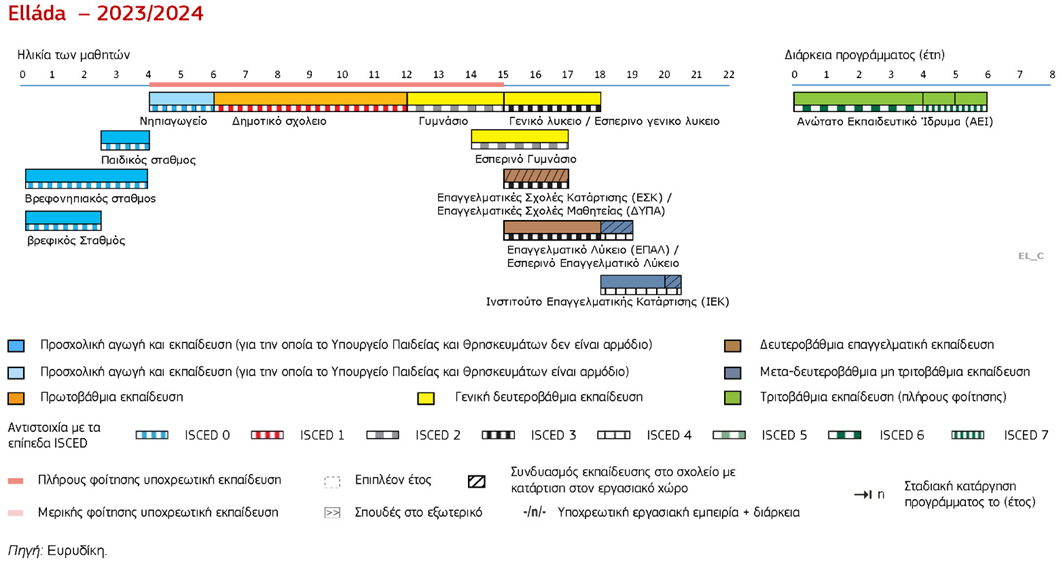 Σελίδα 4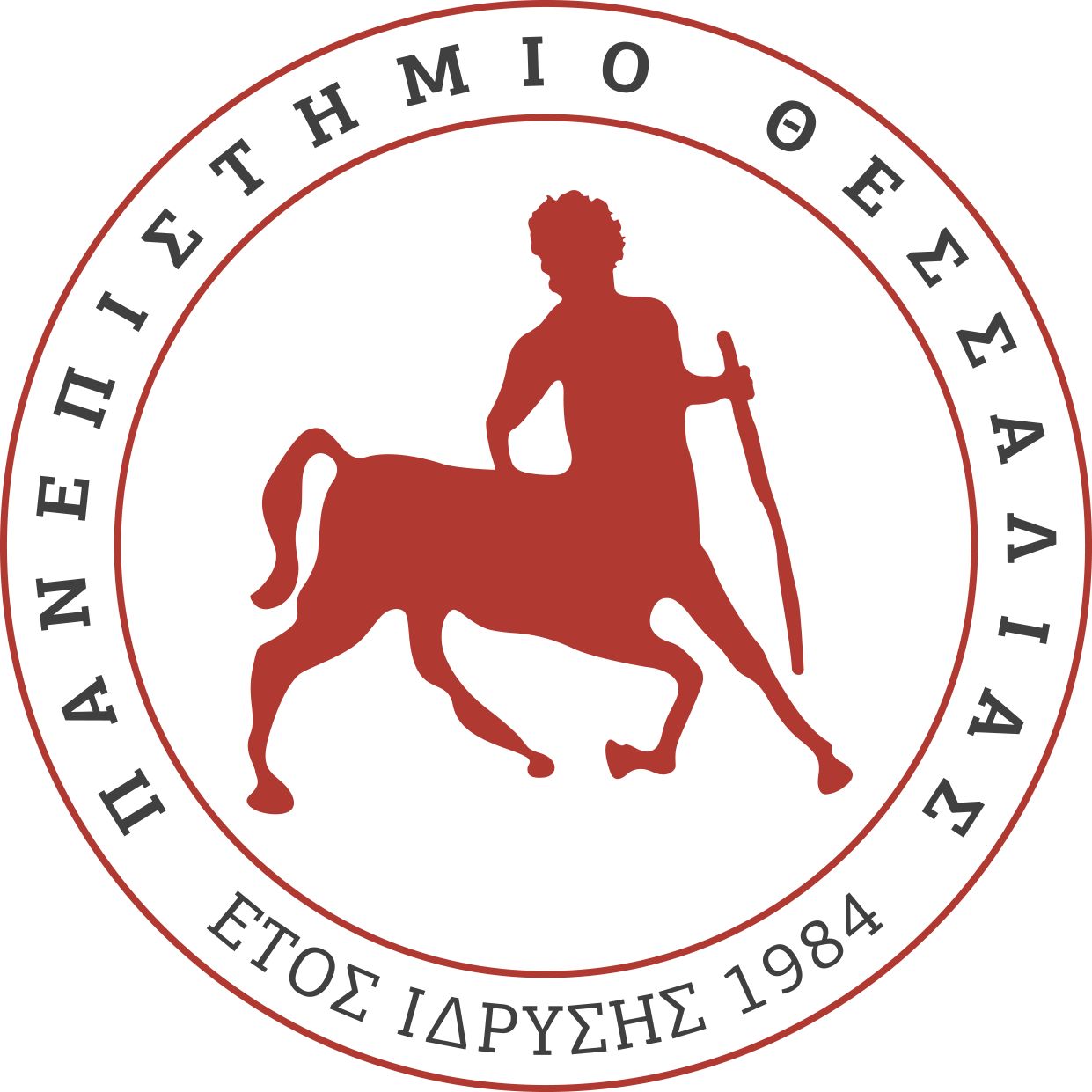 ΠΑΝΕΠΙΣΤΗΜΙΟ ΘΕΣΣΑΛΙΑΣΠΑΝΕΠΙΣΤΗΜΙΟ ΘΕΣΣΑΛΙΑΣΠΑΝΕΠΙΣΤΗΜΙΟ ΘΕΣΣΑΛΙΑΣΠΑΝΕΠΙΣΤΗΜΙΟ ΘΕΣΣΑΛΙΑΣΠΑΝΕΠΙΣΤΗΜΙΟ ΘΕΣΣΑΛΙΑΣΠΑΝΕΠΙΣΤΗΜΙΟ ΘΕΣΣΑΛΙΑΣΠΑΝΕΠΙΣΤΗΜΙΟ ΘΕΣΣΑΛΙΑΣΠΑΝΕΠΙΣΤΗΜΙΟ ΘΕΣΣΑΛΙΑΣΠΑΝΕΠΙΣΤΗΜΙΟ ΘΕΣΣΑΛΙΑΣΠΑΝΕΠΙΣΤΗΜΙΟ ΘΕΣΣΑΛΙΑΣΠΑΝΕΠΙΣΤΗΜΙΟ ΘΕΣΣΑΛΙΑΣΠΑΝΕΠΙΣΤΗΜΙΟ ΘΕΣΣΑΛΙΑΣΠΑΝΕΠΙΣΤΗΜΙΟ ΘΕΣΣΑΛΙΑΣΠΑΝΕΠΙΣΤΗΜΙΟ ΘΕΣΣΑΛΙΑΣΠΑΝΕΠΙΣΤΗΜΙΟ ΘΕΣΣΑΛΙΑΣΠΑΝΕΠΙΣΤΗΜΙΟ ΘΕΣΣΑΛΙΑΣΠΑΝΕΠΙΣΤΗΜΙΟ ΘΕΣΣΑΛΙΑΣΠΑΝΕΠΙΣΤΗΜΙΟ ΘΕΣΣΑΛΙΑΣΠΑΝΕΠΙΣΤΗΜΙΟ ΘΕΣΣΑΛΙΑΣΠΑΝΕΠΙΣΤΗΜΙΟ ΘΕΣΣΑΛΙΑΣΠΑΝΕΠΙΣΤΗΜΙΟ ΘΕΣΣΑΛΙΑΣΠΑΝΕΠΙΣΤΗΜΙΟ ΘΕΣΣΑΛΙΑΣΠΑΝΕΠΙΣΤΗΜΙΟ ΘΕΣΣΑΛΙΑΣΠΑΝΕΠΙΣΤΗΜΙΟ ΘΕΣΣΑΛΙΑΣΠΑΝΕΠΙΣΤΗΜΙΟ ΘΕΣΣΑΛΙΑΣΣΧΟΛΗ ………….ΣΧΟΛΗ ………….ΣΧΟΛΗ ………….ΣΧΟΛΗ ………….ΣΧΟΛΗ ………….ΣΧΟΛΗ ………….ΣΧΟΛΗ ………….ΣΧΟΛΗ ………….ΣΧΟΛΗ ………….ΣΧΟΛΗ ………….ΣΧΟΛΗ ………….ΣΧΟΛΗ ………….ΣΧΟΛΗ ………….ΣΧΟΛΗ ………….ΣΧΟΛΗ ………….ΣΧΟΛΗ ………….ΣΧΟΛΗ ………….ΣΧΟΛΗ ………….ΣΧΟΛΗ ………….ΣΧΟΛΗ ………….ΣΧΟΛΗ ………….ΣΧΟΛΗ ………….ΣΧΟΛΗ ………….ΣΧΟΛΗ ………….ΣΧΟΛΗ ………….ΤΜΗΜΑ ……………ΤΜΗΜΑ ……………ΤΜΗΜΑ ……………ΤΜΗΜΑ ……………ΤΜΗΜΑ ……………ΤΜΗΜΑ ……………ΤΜΗΜΑ ……………ΤΜΗΜΑ ……………ΤΜΗΜΑ ……………ΤΜΗΜΑ ……………ΤΜΗΜΑ ……………ΤΜΗΜΑ ……………ΤΜΗΜΑ ……………ΤΜΗΜΑ ……………ΤΜΗΜΑ ……………ΤΜΗΜΑ ……………ΤΜΗΜΑ ……………ΤΜΗΜΑ ……………ΤΜΗΜΑ ……………ΤΜΗΜΑ ……………ΤΜΗΜΑ ……………ΤΜΗΜΑ ……………ΤΜΗΜΑ ……………ΤΜΗΜΑ ……………ΤΜΗΜΑ ……………ΓΑΙΟΠΟΛΙΣ Π.Ο. Λάρισας - Τρικάλων  41500, Τ.Κ.: null, ΛΑΡΙΣΑ, 2410 - 684252, Fax: null, nullΓΑΙΟΠΟΛΙΣ Π.Ο. Λάρισας - Τρικάλων  41500, Τ.Κ.: null, ΛΑΡΙΣΑ, 2410 - 684252, Fax: null, nullΓΑΙΟΠΟΛΙΣ Π.Ο. Λάρισας - Τρικάλων  41500, Τ.Κ.: null, ΛΑΡΙΣΑ, 2410 - 684252, Fax: null, nullΓΑΙΟΠΟΛΙΣ Π.Ο. Λάρισας - Τρικάλων  41500, Τ.Κ.: null, ΛΑΡΙΣΑ, 2410 - 684252, Fax: null, nullΓΑΙΟΠΟΛΙΣ Π.Ο. Λάρισας - Τρικάλων  41500, Τ.Κ.: null, ΛΑΡΙΣΑ, 2410 - 684252, Fax: null, nullΓΑΙΟΠΟΛΙΣ Π.Ο. Λάρισας - Τρικάλων  41500, Τ.Κ.: null, ΛΑΡΙΣΑ, 2410 - 684252, Fax: null, nullΓΑΙΟΠΟΛΙΣ Π.Ο. Λάρισας - Τρικάλων  41500, Τ.Κ.: null, ΛΑΡΙΣΑ, 2410 - 684252, Fax: null, nullΓΑΙΟΠΟΛΙΣ Π.Ο. Λάρισας - Τρικάλων  41500, Τ.Κ.: null, ΛΑΡΙΣΑ, 2410 - 684252, Fax: null, nullΓΑΙΟΠΟΛΙΣ Π.Ο. Λάρισας - Τρικάλων  41500, Τ.Κ.: null, ΛΑΡΙΣΑ, 2410 - 684252, Fax: null, nullΓΑΙΟΠΟΛΙΣ Π.Ο. Λάρισας - Τρικάλων  41500, Τ.Κ.: null, ΛΑΡΙΣΑ, 2410 - 684252, Fax: null, nullΓΑΙΟΠΟΛΙΣ Π.Ο. Λάρισας - Τρικάλων  41500, Τ.Κ.: null, ΛΑΡΙΣΑ, 2410 - 684252, Fax: null, nullΓΑΙΟΠΟΛΙΣ Π.Ο. Λάρισας - Τρικάλων  41500, Τ.Κ.: null, ΛΑΡΙΣΑ, 2410 - 684252, Fax: null, nullΓΑΙΟΠΟΛΙΣ Π.Ο. Λάρισας - Τρικάλων  41500, Τ.Κ.: null, ΛΑΡΙΣΑ, 2410 - 684252, Fax: null, nullΓΑΙΟΠΟΛΙΣ Π.Ο. Λάρισας - Τρικάλων  41500, Τ.Κ.: null, ΛΑΡΙΣΑ, 2410 - 684252, Fax: null, nullΓΑΙΟΠΟΛΙΣ Π.Ο. Λάρισας - Τρικάλων  41500, Τ.Κ.: null, ΛΑΡΙΣΑ, 2410 - 684252, Fax: null, nullΓΑΙΟΠΟΛΙΣ Π.Ο. Λάρισας - Τρικάλων  41500, Τ.Κ.: null, ΛΑΡΙΣΑ, 2410 - 684252, Fax: null, nullΓΑΙΟΠΟΛΙΣ Π.Ο. Λάρισας - Τρικάλων  41500, Τ.Κ.: null, ΛΑΡΙΣΑ, 2410 - 684252, Fax: null, nullΓΑΙΟΠΟΛΙΣ Π.Ο. Λάρισας - Τρικάλων  41500, Τ.Κ.: null, ΛΑΡΙΣΑ, 2410 - 684252, Fax: null, nullΓΑΙΟΠΟΛΙΣ Π.Ο. Λάρισας - Τρικάλων  41500, Τ.Κ.: null, ΛΑΡΙΣΑ, 2410 - 684252, Fax: null, nullΓΑΙΟΠΟΛΙΣ Π.Ο. Λάρισας - Τρικάλων  41500, Τ.Κ.: null, ΛΑΡΙΣΑ, 2410 - 684252, Fax: null, nullΓΑΙΟΠΟΛΙΣ Π.Ο. Λάρισας - Τρικάλων  41500, Τ.Κ.: null, ΛΑΡΙΣΑ, 2410 - 684252, Fax: null, nullΓΑΙΟΠΟΛΙΣ Π.Ο. Λάρισας - Τρικάλων  41500, Τ.Κ.: null, ΛΑΡΙΣΑ, 2410 - 684252, Fax: null, nullΓΑΙΟΠΟΛΙΣ Π.Ο. Λάρισας - Τρικάλων  41500, Τ.Κ.: null, ΛΑΡΙΣΑ, 2410 - 684252, Fax: null, nullΓΑΙΟΠΟΛΙΣ Π.Ο. Λάρισας - Τρικάλων  41500, Τ.Κ.: null, ΛΑΡΙΣΑ, 2410 - 684252, Fax: null, nullΓΑΙΟΠΟΛΙΣ Π.Ο. Λάρισας - Τρικάλων  41500, Τ.Κ.: null, ΛΑΡΙΣΑ, 2410 - 684252, Fax: null, nullΠΑΡΑΡΤΗΜΑ ΔΙΠΛΩΜΑΤΟΣΠΑΡΑΡΤΗΜΑ ΔΙΠΛΩΜΑΤΟΣΠΑΡΑΡΤΗΜΑ ΔΙΠΛΩΜΑΤΟΣΠΑΡΑΡΤΗΜΑ ΔΙΠΛΩΜΑΤΟΣΠΑΡΑΡΤΗΜΑ ΔΙΠΛΩΜΑΤΟΣΠΑΡΑΡΤΗΜΑ ΔΙΠΛΩΜΑΤΟΣΠΑΡΑΡΤΗΜΑ ΔΙΠΛΩΜΑΤΟΣΠΑΡΑΡΤΗΜΑ ΔΙΠΛΩΜΑΤΟΣΠΑΡΑΡΤΗΜΑ ΔΙΠΛΩΜΑΤΟΣΠΑΡΑΡΤΗΜΑ ΔΙΠΛΩΜΑΤΟΣΠΑΡΑΡΤΗΜΑ ΔΙΠΛΩΜΑΤΟΣΠΑΡΑΡΤΗΜΑ ΔΙΠΛΩΜΑΤΟΣΠΑΡΑΡΤΗΜΑ ΔΙΠΛΩΜΑΤΟΣΠΑΡΑΡΤΗΜΑ ΔΙΠΛΩΜΑΤΟΣΠΑΡΑΡΤΗΜΑ ΔΙΠΛΩΜΑΤΟΣΠΑΡΑΡΤΗΜΑ ΔΙΠΛΩΜΑΤΟΣΠΑΡΑΡΤΗΜΑ ΔΙΠΛΩΜΑΤΟΣΠΑΡΑΡΤΗΜΑ ΔΙΠΛΩΜΑΤΟΣΠΑΡΑΡΤΗΜΑ ΔΙΠΛΩΜΑΤΟΣΠΑΡΑΡΤΗΜΑ ΔΙΠΛΩΜΑΤΟΣΠΑΡΑΡΤΗΜΑ ΔΙΠΛΩΜΑΤΟΣΠΑΡΑΡΤΗΜΑ ΔΙΠΛΩΜΑΤΟΣΠΑΡΑΡΤΗΜΑ ΔΙΠΛΩΜΑΤΟΣΠΑΡΑΡΤΗΜΑ ΔΙΠΛΩΜΑΤΟΣΠΑΡΑΡΤΗΜΑ ΔΙΠΛΩΜΑΤΟΣΑυτό το παράρτημα διπλώματος ακολουθεί το υπόδειγμα που ανέπτυξε η Ευρωπαϊκή Επιτροπή, το Συμβούλιο της Ευρώπης και η UNESCO/CEPES. Στόχος του παραρτήματος είναι να παράσχει επαρκή ανεξάρτητα στοιχεία για τη βελτίωση της διεθνούς ''διαφάνειας'' και τη δίκαιη ακαδημαϊκή και επαγγελματική αναγνώριση των τίτλων σπουδών (διπλώματα, πτυχία, πιστοποιητικά κ.τ.λ.). Σχεδιάστηκε για να δίνει περιγραφή της φύσης, του επιπέδου, του υπόβαθρου, του περιεχομένου και του καθεστώτος των σπουδών, οι οποίες ολοκληρώθηκαν με επιτυχία από το άτομο που αναγράφεται ονομαστικά στο πρωτότυπο του τίτλου, στον οποίο επισυνάπτεται αυτό το παράρτημα. Στο παράρτημα αυτό δεν θα κρίνεται η αξία και δεν θα υπάρχουν δηλώσεις ισοτιμίας ή προτάσεις σχετικά με την αναγνώριση. Θα υπάρχουν πληροφορίες και στα οκτώ τμήματα. Όπου δεν υπάρχουν πληροφορίες θα δίδεται η σχετική εξήγηση.Αυτό το παράρτημα διπλώματος ακολουθεί το υπόδειγμα που ανέπτυξε η Ευρωπαϊκή Επιτροπή, το Συμβούλιο της Ευρώπης και η UNESCO/CEPES. Στόχος του παραρτήματος είναι να παράσχει επαρκή ανεξάρτητα στοιχεία για τη βελτίωση της διεθνούς ''διαφάνειας'' και τη δίκαιη ακαδημαϊκή και επαγγελματική αναγνώριση των τίτλων σπουδών (διπλώματα, πτυχία, πιστοποιητικά κ.τ.λ.). Σχεδιάστηκε για να δίνει περιγραφή της φύσης, του επιπέδου, του υπόβαθρου, του περιεχομένου και του καθεστώτος των σπουδών, οι οποίες ολοκληρώθηκαν με επιτυχία από το άτομο που αναγράφεται ονομαστικά στο πρωτότυπο του τίτλου, στον οποίο επισυνάπτεται αυτό το παράρτημα. Στο παράρτημα αυτό δεν θα κρίνεται η αξία και δεν θα υπάρχουν δηλώσεις ισοτιμίας ή προτάσεις σχετικά με την αναγνώριση. Θα υπάρχουν πληροφορίες και στα οκτώ τμήματα. Όπου δεν υπάρχουν πληροφορίες θα δίδεται η σχετική εξήγηση.Αυτό το παράρτημα διπλώματος ακολουθεί το υπόδειγμα που ανέπτυξε η Ευρωπαϊκή Επιτροπή, το Συμβούλιο της Ευρώπης και η UNESCO/CEPES. Στόχος του παραρτήματος είναι να παράσχει επαρκή ανεξάρτητα στοιχεία για τη βελτίωση της διεθνούς ''διαφάνειας'' και τη δίκαιη ακαδημαϊκή και επαγγελματική αναγνώριση των τίτλων σπουδών (διπλώματα, πτυχία, πιστοποιητικά κ.τ.λ.). Σχεδιάστηκε για να δίνει περιγραφή της φύσης, του επιπέδου, του υπόβαθρου, του περιεχομένου και του καθεστώτος των σπουδών, οι οποίες ολοκληρώθηκαν με επιτυχία από το άτομο που αναγράφεται ονομαστικά στο πρωτότυπο του τίτλου, στον οποίο επισυνάπτεται αυτό το παράρτημα. Στο παράρτημα αυτό δεν θα κρίνεται η αξία και δεν θα υπάρχουν δηλώσεις ισοτιμίας ή προτάσεις σχετικά με την αναγνώριση. Θα υπάρχουν πληροφορίες και στα οκτώ τμήματα. Όπου δεν υπάρχουν πληροφορίες θα δίδεται η σχετική εξήγηση.Αυτό το παράρτημα διπλώματος ακολουθεί το υπόδειγμα που ανέπτυξε η Ευρωπαϊκή Επιτροπή, το Συμβούλιο της Ευρώπης και η UNESCO/CEPES. Στόχος του παραρτήματος είναι να παράσχει επαρκή ανεξάρτητα στοιχεία για τη βελτίωση της διεθνούς ''διαφάνειας'' και τη δίκαιη ακαδημαϊκή και επαγγελματική αναγνώριση των τίτλων σπουδών (διπλώματα, πτυχία, πιστοποιητικά κ.τ.λ.). Σχεδιάστηκε για να δίνει περιγραφή της φύσης, του επιπέδου, του υπόβαθρου, του περιεχομένου και του καθεστώτος των σπουδών, οι οποίες ολοκληρώθηκαν με επιτυχία από το άτομο που αναγράφεται ονομαστικά στο πρωτότυπο του τίτλου, στον οποίο επισυνάπτεται αυτό το παράρτημα. Στο παράρτημα αυτό δεν θα κρίνεται η αξία και δεν θα υπάρχουν δηλώσεις ισοτιμίας ή προτάσεις σχετικά με την αναγνώριση. Θα υπάρχουν πληροφορίες και στα οκτώ τμήματα. Όπου δεν υπάρχουν πληροφορίες θα δίδεται η σχετική εξήγηση.Αυτό το παράρτημα διπλώματος ακολουθεί το υπόδειγμα που ανέπτυξε η Ευρωπαϊκή Επιτροπή, το Συμβούλιο της Ευρώπης και η UNESCO/CEPES. Στόχος του παραρτήματος είναι να παράσχει επαρκή ανεξάρτητα στοιχεία για τη βελτίωση της διεθνούς ''διαφάνειας'' και τη δίκαιη ακαδημαϊκή και επαγγελματική αναγνώριση των τίτλων σπουδών (διπλώματα, πτυχία, πιστοποιητικά κ.τ.λ.). Σχεδιάστηκε για να δίνει περιγραφή της φύσης, του επιπέδου, του υπόβαθρου, του περιεχομένου και του καθεστώτος των σπουδών, οι οποίες ολοκληρώθηκαν με επιτυχία από το άτομο που αναγράφεται ονομαστικά στο πρωτότυπο του τίτλου, στον οποίο επισυνάπτεται αυτό το παράρτημα. Στο παράρτημα αυτό δεν θα κρίνεται η αξία και δεν θα υπάρχουν δηλώσεις ισοτιμίας ή προτάσεις σχετικά με την αναγνώριση. Θα υπάρχουν πληροφορίες και στα οκτώ τμήματα. Όπου δεν υπάρχουν πληροφορίες θα δίδεται η σχετική εξήγηση.Αυτό το παράρτημα διπλώματος ακολουθεί το υπόδειγμα που ανέπτυξε η Ευρωπαϊκή Επιτροπή, το Συμβούλιο της Ευρώπης και η UNESCO/CEPES. Στόχος του παραρτήματος είναι να παράσχει επαρκή ανεξάρτητα στοιχεία για τη βελτίωση της διεθνούς ''διαφάνειας'' και τη δίκαιη ακαδημαϊκή και επαγγελματική αναγνώριση των τίτλων σπουδών (διπλώματα, πτυχία, πιστοποιητικά κ.τ.λ.). Σχεδιάστηκε για να δίνει περιγραφή της φύσης, του επιπέδου, του υπόβαθρου, του περιεχομένου και του καθεστώτος των σπουδών, οι οποίες ολοκληρώθηκαν με επιτυχία από το άτομο που αναγράφεται ονομαστικά στο πρωτότυπο του τίτλου, στον οποίο επισυνάπτεται αυτό το παράρτημα. Στο παράρτημα αυτό δεν θα κρίνεται η αξία και δεν θα υπάρχουν δηλώσεις ισοτιμίας ή προτάσεις σχετικά με την αναγνώριση. Θα υπάρχουν πληροφορίες και στα οκτώ τμήματα. Όπου δεν υπάρχουν πληροφορίες θα δίδεται η σχετική εξήγηση.Αυτό το παράρτημα διπλώματος ακολουθεί το υπόδειγμα που ανέπτυξε η Ευρωπαϊκή Επιτροπή, το Συμβούλιο της Ευρώπης και η UNESCO/CEPES. Στόχος του παραρτήματος είναι να παράσχει επαρκή ανεξάρτητα στοιχεία για τη βελτίωση της διεθνούς ''διαφάνειας'' και τη δίκαιη ακαδημαϊκή και επαγγελματική αναγνώριση των τίτλων σπουδών (διπλώματα, πτυχία, πιστοποιητικά κ.τ.λ.). Σχεδιάστηκε για να δίνει περιγραφή της φύσης, του επιπέδου, του υπόβαθρου, του περιεχομένου και του καθεστώτος των σπουδών, οι οποίες ολοκληρώθηκαν με επιτυχία από το άτομο που αναγράφεται ονομαστικά στο πρωτότυπο του τίτλου, στον οποίο επισυνάπτεται αυτό το παράρτημα. Στο παράρτημα αυτό δεν θα κρίνεται η αξία και δεν θα υπάρχουν δηλώσεις ισοτιμίας ή προτάσεις σχετικά με την αναγνώριση. Θα υπάρχουν πληροφορίες και στα οκτώ τμήματα. Όπου δεν υπάρχουν πληροφορίες θα δίδεται η σχετική εξήγηση.Αυτό το παράρτημα διπλώματος ακολουθεί το υπόδειγμα που ανέπτυξε η Ευρωπαϊκή Επιτροπή, το Συμβούλιο της Ευρώπης και η UNESCO/CEPES. Στόχος του παραρτήματος είναι να παράσχει επαρκή ανεξάρτητα στοιχεία για τη βελτίωση της διεθνούς ''διαφάνειας'' και τη δίκαιη ακαδημαϊκή και επαγγελματική αναγνώριση των τίτλων σπουδών (διπλώματα, πτυχία, πιστοποιητικά κ.τ.λ.). Σχεδιάστηκε για να δίνει περιγραφή της φύσης, του επιπέδου, του υπόβαθρου, του περιεχομένου και του καθεστώτος των σπουδών, οι οποίες ολοκληρώθηκαν με επιτυχία από το άτομο που αναγράφεται ονομαστικά στο πρωτότυπο του τίτλου, στον οποίο επισυνάπτεται αυτό το παράρτημα. Στο παράρτημα αυτό δεν θα κρίνεται η αξία και δεν θα υπάρχουν δηλώσεις ισοτιμίας ή προτάσεις σχετικά με την αναγνώριση. Θα υπάρχουν πληροφορίες και στα οκτώ τμήματα. Όπου δεν υπάρχουν πληροφορίες θα δίδεται η σχετική εξήγηση.Αυτό το παράρτημα διπλώματος ακολουθεί το υπόδειγμα που ανέπτυξε η Ευρωπαϊκή Επιτροπή, το Συμβούλιο της Ευρώπης και η UNESCO/CEPES. Στόχος του παραρτήματος είναι να παράσχει επαρκή ανεξάρτητα στοιχεία για τη βελτίωση της διεθνούς ''διαφάνειας'' και τη δίκαιη ακαδημαϊκή και επαγγελματική αναγνώριση των τίτλων σπουδών (διπλώματα, πτυχία, πιστοποιητικά κ.τ.λ.). Σχεδιάστηκε για να δίνει περιγραφή της φύσης, του επιπέδου, του υπόβαθρου, του περιεχομένου και του καθεστώτος των σπουδών, οι οποίες ολοκληρώθηκαν με επιτυχία από το άτομο που αναγράφεται ονομαστικά στο πρωτότυπο του τίτλου, στον οποίο επισυνάπτεται αυτό το παράρτημα. Στο παράρτημα αυτό δεν θα κρίνεται η αξία και δεν θα υπάρχουν δηλώσεις ισοτιμίας ή προτάσεις σχετικά με την αναγνώριση. Θα υπάρχουν πληροφορίες και στα οκτώ τμήματα. Όπου δεν υπάρχουν πληροφορίες θα δίδεται η σχετική εξήγηση.Αυτό το παράρτημα διπλώματος ακολουθεί το υπόδειγμα που ανέπτυξε η Ευρωπαϊκή Επιτροπή, το Συμβούλιο της Ευρώπης και η UNESCO/CEPES. Στόχος του παραρτήματος είναι να παράσχει επαρκή ανεξάρτητα στοιχεία για τη βελτίωση της διεθνούς ''διαφάνειας'' και τη δίκαιη ακαδημαϊκή και επαγγελματική αναγνώριση των τίτλων σπουδών (διπλώματα, πτυχία, πιστοποιητικά κ.τ.λ.). Σχεδιάστηκε για να δίνει περιγραφή της φύσης, του επιπέδου, του υπόβαθρου, του περιεχομένου και του καθεστώτος των σπουδών, οι οποίες ολοκληρώθηκαν με επιτυχία από το άτομο που αναγράφεται ονομαστικά στο πρωτότυπο του τίτλου, στον οποίο επισυνάπτεται αυτό το παράρτημα. Στο παράρτημα αυτό δεν θα κρίνεται η αξία και δεν θα υπάρχουν δηλώσεις ισοτιμίας ή προτάσεις σχετικά με την αναγνώριση. Θα υπάρχουν πληροφορίες και στα οκτώ τμήματα. Όπου δεν υπάρχουν πληροφορίες θα δίδεται η σχετική εξήγηση.Αυτό το παράρτημα διπλώματος ακολουθεί το υπόδειγμα που ανέπτυξε η Ευρωπαϊκή Επιτροπή, το Συμβούλιο της Ευρώπης και η UNESCO/CEPES. Στόχος του παραρτήματος είναι να παράσχει επαρκή ανεξάρτητα στοιχεία για τη βελτίωση της διεθνούς ''διαφάνειας'' και τη δίκαιη ακαδημαϊκή και επαγγελματική αναγνώριση των τίτλων σπουδών (διπλώματα, πτυχία, πιστοποιητικά κ.τ.λ.). Σχεδιάστηκε για να δίνει περιγραφή της φύσης, του επιπέδου, του υπόβαθρου, του περιεχομένου και του καθεστώτος των σπουδών, οι οποίες ολοκληρώθηκαν με επιτυχία από το άτομο που αναγράφεται ονομαστικά στο πρωτότυπο του τίτλου, στον οποίο επισυνάπτεται αυτό το παράρτημα. Στο παράρτημα αυτό δεν θα κρίνεται η αξία και δεν θα υπάρχουν δηλώσεις ισοτιμίας ή προτάσεις σχετικά με την αναγνώριση. Θα υπάρχουν πληροφορίες και στα οκτώ τμήματα. Όπου δεν υπάρχουν πληροφορίες θα δίδεται η σχετική εξήγηση.Αυτό το παράρτημα διπλώματος ακολουθεί το υπόδειγμα που ανέπτυξε η Ευρωπαϊκή Επιτροπή, το Συμβούλιο της Ευρώπης και η UNESCO/CEPES. Στόχος του παραρτήματος είναι να παράσχει επαρκή ανεξάρτητα στοιχεία για τη βελτίωση της διεθνούς ''διαφάνειας'' και τη δίκαιη ακαδημαϊκή και επαγγελματική αναγνώριση των τίτλων σπουδών (διπλώματα, πτυχία, πιστοποιητικά κ.τ.λ.). Σχεδιάστηκε για να δίνει περιγραφή της φύσης, του επιπέδου, του υπόβαθρου, του περιεχομένου και του καθεστώτος των σπουδών, οι οποίες ολοκληρώθηκαν με επιτυχία από το άτομο που αναγράφεται ονομαστικά στο πρωτότυπο του τίτλου, στον οποίο επισυνάπτεται αυτό το παράρτημα. Στο παράρτημα αυτό δεν θα κρίνεται η αξία και δεν θα υπάρχουν δηλώσεις ισοτιμίας ή προτάσεις σχετικά με την αναγνώριση. Θα υπάρχουν πληροφορίες και στα οκτώ τμήματα. Όπου δεν υπάρχουν πληροφορίες θα δίδεται η σχετική εξήγηση.Αυτό το παράρτημα διπλώματος ακολουθεί το υπόδειγμα που ανέπτυξε η Ευρωπαϊκή Επιτροπή, το Συμβούλιο της Ευρώπης και η UNESCO/CEPES. Στόχος του παραρτήματος είναι να παράσχει επαρκή ανεξάρτητα στοιχεία για τη βελτίωση της διεθνούς ''διαφάνειας'' και τη δίκαιη ακαδημαϊκή και επαγγελματική αναγνώριση των τίτλων σπουδών (διπλώματα, πτυχία, πιστοποιητικά κ.τ.λ.). Σχεδιάστηκε για να δίνει περιγραφή της φύσης, του επιπέδου, του υπόβαθρου, του περιεχομένου και του καθεστώτος των σπουδών, οι οποίες ολοκληρώθηκαν με επιτυχία από το άτομο που αναγράφεται ονομαστικά στο πρωτότυπο του τίτλου, στον οποίο επισυνάπτεται αυτό το παράρτημα. Στο παράρτημα αυτό δεν θα κρίνεται η αξία και δεν θα υπάρχουν δηλώσεις ισοτιμίας ή προτάσεις σχετικά με την αναγνώριση. Θα υπάρχουν πληροφορίες και στα οκτώ τμήματα. Όπου δεν υπάρχουν πληροφορίες θα δίδεται η σχετική εξήγηση.Αυτό το παράρτημα διπλώματος ακολουθεί το υπόδειγμα που ανέπτυξε η Ευρωπαϊκή Επιτροπή, το Συμβούλιο της Ευρώπης και η UNESCO/CEPES. Στόχος του παραρτήματος είναι να παράσχει επαρκή ανεξάρτητα στοιχεία για τη βελτίωση της διεθνούς ''διαφάνειας'' και τη δίκαιη ακαδημαϊκή και επαγγελματική αναγνώριση των τίτλων σπουδών (διπλώματα, πτυχία, πιστοποιητικά κ.τ.λ.). Σχεδιάστηκε για να δίνει περιγραφή της φύσης, του επιπέδου, του υπόβαθρου, του περιεχομένου και του καθεστώτος των σπουδών, οι οποίες ολοκληρώθηκαν με επιτυχία από το άτομο που αναγράφεται ονομαστικά στο πρωτότυπο του τίτλου, στον οποίο επισυνάπτεται αυτό το παράρτημα. Στο παράρτημα αυτό δεν θα κρίνεται η αξία και δεν θα υπάρχουν δηλώσεις ισοτιμίας ή προτάσεις σχετικά με την αναγνώριση. Θα υπάρχουν πληροφορίες και στα οκτώ τμήματα. Όπου δεν υπάρχουν πληροφορίες θα δίδεται η σχετική εξήγηση.Αυτό το παράρτημα διπλώματος ακολουθεί το υπόδειγμα που ανέπτυξε η Ευρωπαϊκή Επιτροπή, το Συμβούλιο της Ευρώπης και η UNESCO/CEPES. Στόχος του παραρτήματος είναι να παράσχει επαρκή ανεξάρτητα στοιχεία για τη βελτίωση της διεθνούς ''διαφάνειας'' και τη δίκαιη ακαδημαϊκή και επαγγελματική αναγνώριση των τίτλων σπουδών (διπλώματα, πτυχία, πιστοποιητικά κ.τ.λ.). Σχεδιάστηκε για να δίνει περιγραφή της φύσης, του επιπέδου, του υπόβαθρου, του περιεχομένου και του καθεστώτος των σπουδών, οι οποίες ολοκληρώθηκαν με επιτυχία από το άτομο που αναγράφεται ονομαστικά στο πρωτότυπο του τίτλου, στον οποίο επισυνάπτεται αυτό το παράρτημα. Στο παράρτημα αυτό δεν θα κρίνεται η αξία και δεν θα υπάρχουν δηλώσεις ισοτιμίας ή προτάσεις σχετικά με την αναγνώριση. Θα υπάρχουν πληροφορίες και στα οκτώ τμήματα. Όπου δεν υπάρχουν πληροφορίες θα δίδεται η σχετική εξήγηση.Αυτό το παράρτημα διπλώματος ακολουθεί το υπόδειγμα που ανέπτυξε η Ευρωπαϊκή Επιτροπή, το Συμβούλιο της Ευρώπης και η UNESCO/CEPES. Στόχος του παραρτήματος είναι να παράσχει επαρκή ανεξάρτητα στοιχεία για τη βελτίωση της διεθνούς ''διαφάνειας'' και τη δίκαιη ακαδημαϊκή και επαγγελματική αναγνώριση των τίτλων σπουδών (διπλώματα, πτυχία, πιστοποιητικά κ.τ.λ.). Σχεδιάστηκε για να δίνει περιγραφή της φύσης, του επιπέδου, του υπόβαθρου, του περιεχομένου και του καθεστώτος των σπουδών, οι οποίες ολοκληρώθηκαν με επιτυχία από το άτομο που αναγράφεται ονομαστικά στο πρωτότυπο του τίτλου, στον οποίο επισυνάπτεται αυτό το παράρτημα. Στο παράρτημα αυτό δεν θα κρίνεται η αξία και δεν θα υπάρχουν δηλώσεις ισοτιμίας ή προτάσεις σχετικά με την αναγνώριση. Θα υπάρχουν πληροφορίες και στα οκτώ τμήματα. Όπου δεν υπάρχουν πληροφορίες θα δίδεται η σχετική εξήγηση.Αυτό το παράρτημα διπλώματος ακολουθεί το υπόδειγμα που ανέπτυξε η Ευρωπαϊκή Επιτροπή, το Συμβούλιο της Ευρώπης και η UNESCO/CEPES. Στόχος του παραρτήματος είναι να παράσχει επαρκή ανεξάρτητα στοιχεία για τη βελτίωση της διεθνούς ''διαφάνειας'' και τη δίκαιη ακαδημαϊκή και επαγγελματική αναγνώριση των τίτλων σπουδών (διπλώματα, πτυχία, πιστοποιητικά κ.τ.λ.). Σχεδιάστηκε για να δίνει περιγραφή της φύσης, του επιπέδου, του υπόβαθρου, του περιεχομένου και του καθεστώτος των σπουδών, οι οποίες ολοκληρώθηκαν με επιτυχία από το άτομο που αναγράφεται ονομαστικά στο πρωτότυπο του τίτλου, στον οποίο επισυνάπτεται αυτό το παράρτημα. Στο παράρτημα αυτό δεν θα κρίνεται η αξία και δεν θα υπάρχουν δηλώσεις ισοτιμίας ή προτάσεις σχετικά με την αναγνώριση. Θα υπάρχουν πληροφορίες και στα οκτώ τμήματα. Όπου δεν υπάρχουν πληροφορίες θα δίδεται η σχετική εξήγηση.Αυτό το παράρτημα διπλώματος ακολουθεί το υπόδειγμα που ανέπτυξε η Ευρωπαϊκή Επιτροπή, το Συμβούλιο της Ευρώπης και η UNESCO/CEPES. Στόχος του παραρτήματος είναι να παράσχει επαρκή ανεξάρτητα στοιχεία για τη βελτίωση της διεθνούς ''διαφάνειας'' και τη δίκαιη ακαδημαϊκή και επαγγελματική αναγνώριση των τίτλων σπουδών (διπλώματα, πτυχία, πιστοποιητικά κ.τ.λ.). Σχεδιάστηκε για να δίνει περιγραφή της φύσης, του επιπέδου, του υπόβαθρου, του περιεχομένου και του καθεστώτος των σπουδών, οι οποίες ολοκληρώθηκαν με επιτυχία από το άτομο που αναγράφεται ονομαστικά στο πρωτότυπο του τίτλου, στον οποίο επισυνάπτεται αυτό το παράρτημα. Στο παράρτημα αυτό δεν θα κρίνεται η αξία και δεν θα υπάρχουν δηλώσεις ισοτιμίας ή προτάσεις σχετικά με την αναγνώριση. Θα υπάρχουν πληροφορίες και στα οκτώ τμήματα. Όπου δεν υπάρχουν πληροφορίες θα δίδεται η σχετική εξήγηση.Αυτό το παράρτημα διπλώματος ακολουθεί το υπόδειγμα που ανέπτυξε η Ευρωπαϊκή Επιτροπή, το Συμβούλιο της Ευρώπης και η UNESCO/CEPES. Στόχος του παραρτήματος είναι να παράσχει επαρκή ανεξάρτητα στοιχεία για τη βελτίωση της διεθνούς ''διαφάνειας'' και τη δίκαιη ακαδημαϊκή και επαγγελματική αναγνώριση των τίτλων σπουδών (διπλώματα, πτυχία, πιστοποιητικά κ.τ.λ.). Σχεδιάστηκε για να δίνει περιγραφή της φύσης, του επιπέδου, του υπόβαθρου, του περιεχομένου και του καθεστώτος των σπουδών, οι οποίες ολοκληρώθηκαν με επιτυχία από το άτομο που αναγράφεται ονομαστικά στο πρωτότυπο του τίτλου, στον οποίο επισυνάπτεται αυτό το παράρτημα. Στο παράρτημα αυτό δεν θα κρίνεται η αξία και δεν θα υπάρχουν δηλώσεις ισοτιμίας ή προτάσεις σχετικά με την αναγνώριση. Θα υπάρχουν πληροφορίες και στα οκτώ τμήματα. Όπου δεν υπάρχουν πληροφορίες θα δίδεται η σχετική εξήγηση.Αυτό το παράρτημα διπλώματος ακολουθεί το υπόδειγμα που ανέπτυξε η Ευρωπαϊκή Επιτροπή, το Συμβούλιο της Ευρώπης και η UNESCO/CEPES. Στόχος του παραρτήματος είναι να παράσχει επαρκή ανεξάρτητα στοιχεία για τη βελτίωση της διεθνούς ''διαφάνειας'' και τη δίκαιη ακαδημαϊκή και επαγγελματική αναγνώριση των τίτλων σπουδών (διπλώματα, πτυχία, πιστοποιητικά κ.τ.λ.). Σχεδιάστηκε για να δίνει περιγραφή της φύσης, του επιπέδου, του υπόβαθρου, του περιεχομένου και του καθεστώτος των σπουδών, οι οποίες ολοκληρώθηκαν με επιτυχία από το άτομο που αναγράφεται ονομαστικά στο πρωτότυπο του τίτλου, στον οποίο επισυνάπτεται αυτό το παράρτημα. Στο παράρτημα αυτό δεν θα κρίνεται η αξία και δεν θα υπάρχουν δηλώσεις ισοτιμίας ή προτάσεις σχετικά με την αναγνώριση. Θα υπάρχουν πληροφορίες και στα οκτώ τμήματα. Όπου δεν υπάρχουν πληροφορίες θα δίδεται η σχετική εξήγηση.Αυτό το παράρτημα διπλώματος ακολουθεί το υπόδειγμα που ανέπτυξε η Ευρωπαϊκή Επιτροπή, το Συμβούλιο της Ευρώπης και η UNESCO/CEPES. Στόχος του παραρτήματος είναι να παράσχει επαρκή ανεξάρτητα στοιχεία για τη βελτίωση της διεθνούς ''διαφάνειας'' και τη δίκαιη ακαδημαϊκή και επαγγελματική αναγνώριση των τίτλων σπουδών (διπλώματα, πτυχία, πιστοποιητικά κ.τ.λ.). Σχεδιάστηκε για να δίνει περιγραφή της φύσης, του επιπέδου, του υπόβαθρου, του περιεχομένου και του καθεστώτος των σπουδών, οι οποίες ολοκληρώθηκαν με επιτυχία από το άτομο που αναγράφεται ονομαστικά στο πρωτότυπο του τίτλου, στον οποίο επισυνάπτεται αυτό το παράρτημα. Στο παράρτημα αυτό δεν θα κρίνεται η αξία και δεν θα υπάρχουν δηλώσεις ισοτιμίας ή προτάσεις σχετικά με την αναγνώριση. Θα υπάρχουν πληροφορίες και στα οκτώ τμήματα. Όπου δεν υπάρχουν πληροφορίες θα δίδεται η σχετική εξήγηση.Αυτό το παράρτημα διπλώματος ακολουθεί το υπόδειγμα που ανέπτυξε η Ευρωπαϊκή Επιτροπή, το Συμβούλιο της Ευρώπης και η UNESCO/CEPES. Στόχος του παραρτήματος είναι να παράσχει επαρκή ανεξάρτητα στοιχεία για τη βελτίωση της διεθνούς ''διαφάνειας'' και τη δίκαιη ακαδημαϊκή και επαγγελματική αναγνώριση των τίτλων σπουδών (διπλώματα, πτυχία, πιστοποιητικά κ.τ.λ.). Σχεδιάστηκε για να δίνει περιγραφή της φύσης, του επιπέδου, του υπόβαθρου, του περιεχομένου και του καθεστώτος των σπουδών, οι οποίες ολοκληρώθηκαν με επιτυχία από το άτομο που αναγράφεται ονομαστικά στο πρωτότυπο του τίτλου, στον οποίο επισυνάπτεται αυτό το παράρτημα. Στο παράρτημα αυτό δεν θα κρίνεται η αξία και δεν θα υπάρχουν δηλώσεις ισοτιμίας ή προτάσεις σχετικά με την αναγνώριση. Θα υπάρχουν πληροφορίες και στα οκτώ τμήματα. Όπου δεν υπάρχουν πληροφορίες θα δίδεται η σχετική εξήγηση.Αυτό το παράρτημα διπλώματος ακολουθεί το υπόδειγμα που ανέπτυξε η Ευρωπαϊκή Επιτροπή, το Συμβούλιο της Ευρώπης και η UNESCO/CEPES. Στόχος του παραρτήματος είναι να παράσχει επαρκή ανεξάρτητα στοιχεία για τη βελτίωση της διεθνούς ''διαφάνειας'' και τη δίκαιη ακαδημαϊκή και επαγγελματική αναγνώριση των τίτλων σπουδών (διπλώματα, πτυχία, πιστοποιητικά κ.τ.λ.). Σχεδιάστηκε για να δίνει περιγραφή της φύσης, του επιπέδου, του υπόβαθρου, του περιεχομένου και του καθεστώτος των σπουδών, οι οποίες ολοκληρώθηκαν με επιτυχία από το άτομο που αναγράφεται ονομαστικά στο πρωτότυπο του τίτλου, στον οποίο επισυνάπτεται αυτό το παράρτημα. Στο παράρτημα αυτό δεν θα κρίνεται η αξία και δεν θα υπάρχουν δηλώσεις ισοτιμίας ή προτάσεις σχετικά με την αναγνώριση. Θα υπάρχουν πληροφορίες και στα οκτώ τμήματα. Όπου δεν υπάρχουν πληροφορίες θα δίδεται η σχετική εξήγηση.Αυτό το παράρτημα διπλώματος ακολουθεί το υπόδειγμα που ανέπτυξε η Ευρωπαϊκή Επιτροπή, το Συμβούλιο της Ευρώπης και η UNESCO/CEPES. Στόχος του παραρτήματος είναι να παράσχει επαρκή ανεξάρτητα στοιχεία για τη βελτίωση της διεθνούς ''διαφάνειας'' και τη δίκαιη ακαδημαϊκή και επαγγελματική αναγνώριση των τίτλων σπουδών (διπλώματα, πτυχία, πιστοποιητικά κ.τ.λ.). Σχεδιάστηκε για να δίνει περιγραφή της φύσης, του επιπέδου, του υπόβαθρου, του περιεχομένου και του καθεστώτος των σπουδών, οι οποίες ολοκληρώθηκαν με επιτυχία από το άτομο που αναγράφεται ονομαστικά στο πρωτότυπο του τίτλου, στον οποίο επισυνάπτεται αυτό το παράρτημα. Στο παράρτημα αυτό δεν θα κρίνεται η αξία και δεν θα υπάρχουν δηλώσεις ισοτιμίας ή προτάσεις σχετικά με την αναγνώριση. Θα υπάρχουν πληροφορίες και στα οκτώ τμήματα. Όπου δεν υπάρχουν πληροφορίες θα δίδεται η σχετική εξήγηση.Αυτό το παράρτημα διπλώματος ακολουθεί το υπόδειγμα που ανέπτυξε η Ευρωπαϊκή Επιτροπή, το Συμβούλιο της Ευρώπης και η UNESCO/CEPES. Στόχος του παραρτήματος είναι να παράσχει επαρκή ανεξάρτητα στοιχεία για τη βελτίωση της διεθνούς ''διαφάνειας'' και τη δίκαιη ακαδημαϊκή και επαγγελματική αναγνώριση των τίτλων σπουδών (διπλώματα, πτυχία, πιστοποιητικά κ.τ.λ.). Σχεδιάστηκε για να δίνει περιγραφή της φύσης, του επιπέδου, του υπόβαθρου, του περιεχομένου και του καθεστώτος των σπουδών, οι οποίες ολοκληρώθηκαν με επιτυχία από το άτομο που αναγράφεται ονομαστικά στο πρωτότυπο του τίτλου, στον οποίο επισυνάπτεται αυτό το παράρτημα. Στο παράρτημα αυτό δεν θα κρίνεται η αξία και δεν θα υπάρχουν δηλώσεις ισοτιμίας ή προτάσεις σχετικά με την αναγνώριση. Θα υπάρχουν πληροφορίες και στα οκτώ τμήματα. Όπου δεν υπάρχουν πληροφορίες θα δίδεται η σχετική εξήγηση.1.1.1.1.1.ΠΛΗΡΟΦΟΡΙΕΣ ΣΧΕΤΙΚΑ ΜΕ ΤΗΝ ΤΑΥΤΟΤΗΤΑ ΤΟΥ ΚΑΤΟΧΟΥ ΤΟΥ ΤΙΤΛΟΥ ΣΠΟΥΔΩΝΠΛΗΡΟΦΟΡΙΕΣ ΣΧΕΤΙΚΑ ΜΕ ΤΗΝ ΤΑΥΤΟΤΗΤΑ ΤΟΥ ΚΑΤΟΧΟΥ ΤΟΥ ΤΙΤΛΟΥ ΣΠΟΥΔΩΝΠΛΗΡΟΦΟΡΙΕΣ ΣΧΕΤΙΚΑ ΜΕ ΤΗΝ ΤΑΥΤΟΤΗΤΑ ΤΟΥ ΚΑΤΟΧΟΥ ΤΟΥ ΤΙΤΛΟΥ ΣΠΟΥΔΩΝΠΛΗΡΟΦΟΡΙΕΣ ΣΧΕΤΙΚΑ ΜΕ ΤΗΝ ΤΑΥΤΟΤΗΤΑ ΤΟΥ ΚΑΤΟΧΟΥ ΤΟΥ ΤΙΤΛΟΥ ΣΠΟΥΔΩΝΠΛΗΡΟΦΟΡΙΕΣ ΣΧΕΤΙΚΑ ΜΕ ΤΗΝ ΤΑΥΤΟΤΗΤΑ ΤΟΥ ΚΑΤΟΧΟΥ ΤΟΥ ΤΙΤΛΟΥ ΣΠΟΥΔΩΝΠΛΗΡΟΦΟΡΙΕΣ ΣΧΕΤΙΚΑ ΜΕ ΤΗΝ ΤΑΥΤΟΤΗΤΑ ΤΟΥ ΚΑΤΟΧΟΥ ΤΟΥ ΤΙΤΛΟΥ ΣΠΟΥΔΩΝΠΛΗΡΟΦΟΡΙΕΣ ΣΧΕΤΙΚΑ ΜΕ ΤΗΝ ΤΑΥΤΟΤΗΤΑ ΤΟΥ ΚΑΤΟΧΟΥ ΤΟΥ ΤΙΤΛΟΥ ΣΠΟΥΔΩΝΠΛΗΡΟΦΟΡΙΕΣ ΣΧΕΤΙΚΑ ΜΕ ΤΗΝ ΤΑΥΤΟΤΗΤΑ ΤΟΥ ΚΑΤΟΧΟΥ ΤΟΥ ΤΙΤΛΟΥ ΣΠΟΥΔΩΝΠΛΗΡΟΦΟΡΙΕΣ ΣΧΕΤΙΚΑ ΜΕ ΤΗΝ ΤΑΥΤΟΤΗΤΑ ΤΟΥ ΚΑΤΟΧΟΥ ΤΟΥ ΤΙΤΛΟΥ ΣΠΟΥΔΩΝΠΛΗΡΟΦΟΡΙΕΣ ΣΧΕΤΙΚΑ ΜΕ ΤΗΝ ΤΑΥΤΟΤΗΤΑ ΤΟΥ ΚΑΤΟΧΟΥ ΤΟΥ ΤΙΤΛΟΥ ΣΠΟΥΔΩΝΠΛΗΡΟΦΟΡΙΕΣ ΣΧΕΤΙΚΑ ΜΕ ΤΗΝ ΤΑΥΤΟΤΗΤΑ ΤΟΥ ΚΑΤΟΧΟΥ ΤΟΥ ΤΙΤΛΟΥ ΣΠΟΥΔΩΝΠΛΗΡΟΦΟΡΙΕΣ ΣΧΕΤΙΚΑ ΜΕ ΤΗΝ ΤΑΥΤΟΤΗΤΑ ΤΟΥ ΚΑΤΟΧΟΥ ΤΟΥ ΤΙΤΛΟΥ ΣΠΟΥΔΩΝΠΛΗΡΟΦΟΡΙΕΣ ΣΧΕΤΙΚΑ ΜΕ ΤΗΝ ΤΑΥΤΟΤΗΤΑ ΤΟΥ ΚΑΤΟΧΟΥ ΤΟΥ ΤΙΤΛΟΥ ΣΠΟΥΔΩΝΠΛΗΡΟΦΟΡΙΕΣ ΣΧΕΤΙΚΑ ΜΕ ΤΗΝ ΤΑΥΤΟΤΗΤΑ ΤΟΥ ΚΑΤΟΧΟΥ ΤΟΥ ΤΙΤΛΟΥ ΣΠΟΥΔΩΝΠΛΗΡΟΦΟΡΙΕΣ ΣΧΕΤΙΚΑ ΜΕ ΤΗΝ ΤΑΥΤΟΤΗΤΑ ΤΟΥ ΚΑΤΟΧΟΥ ΤΟΥ ΤΙΤΛΟΥ ΣΠΟΥΔΩΝΠΛΗΡΟΦΟΡΙΕΣ ΣΧΕΤΙΚΑ ΜΕ ΤΗΝ ΤΑΥΤΟΤΗΤΑ ΤΟΥ ΚΑΤΟΧΟΥ ΤΟΥ ΤΙΤΛΟΥ ΣΠΟΥΔΩΝΠΛΗΡΟΦΟΡΙΕΣ ΣΧΕΤΙΚΑ ΜΕ ΤΗΝ ΤΑΥΤΟΤΗΤΑ ΤΟΥ ΚΑΤΟΧΟΥ ΤΟΥ ΤΙΤΛΟΥ ΣΠΟΥΔΩΝΠΛΗΡΟΦΟΡΙΕΣ ΣΧΕΤΙΚΑ ΜΕ ΤΗΝ ΤΑΥΤΟΤΗΤΑ ΤΟΥ ΚΑΤΟΧΟΥ ΤΟΥ ΤΙΤΛΟΥ ΣΠΟΥΔΩΝΠΛΗΡΟΦΟΡΙΕΣ ΣΧΕΤΙΚΑ ΜΕ ΤΗΝ ΤΑΥΤΟΤΗΤΑ ΤΟΥ ΚΑΤΟΧΟΥ ΤΟΥ ΤΙΤΛΟΥ ΣΠΟΥΔΩΝ2.2.2.2.2.ΠΛΗΡΟΦΟΡΙΕΣ ΣΧΕΤΙΚΑ ΜΕ ΤΟ ΕΙΔΟΣ ΤΙΤΛΟΥ ΣΠΟΥΔΩΝΠΛΗΡΟΦΟΡΙΕΣ ΣΧΕΤΙΚΑ ΜΕ ΤΟ ΕΙΔΟΣ ΤΙΤΛΟΥ ΣΠΟΥΔΩΝΠΛΗΡΟΦΟΡΙΕΣ ΣΧΕΤΙΚΑ ΜΕ ΤΟ ΕΙΔΟΣ ΤΙΤΛΟΥ ΣΠΟΥΔΩΝΠΛΗΡΟΦΟΡΙΕΣ ΣΧΕΤΙΚΑ ΜΕ ΤΟ ΕΙΔΟΣ ΤΙΤΛΟΥ ΣΠΟΥΔΩΝΠΛΗΡΟΦΟΡΙΕΣ ΣΧΕΤΙΚΑ ΜΕ ΤΟ ΕΙΔΟΣ ΤΙΤΛΟΥ ΣΠΟΥΔΩΝΠΛΗΡΟΦΟΡΙΕΣ ΣΧΕΤΙΚΑ ΜΕ ΤΟ ΕΙΔΟΣ ΤΙΤΛΟΥ ΣΠΟΥΔΩΝΠΛΗΡΟΦΟΡΙΕΣ ΣΧΕΤΙΚΑ ΜΕ ΤΟ ΕΙΔΟΣ ΤΙΤΛΟΥ ΣΠΟΥΔΩΝΠΛΗΡΟΦΟΡΙΕΣ ΣΧΕΤΙΚΑ ΜΕ ΤΟ ΕΙΔΟΣ ΤΙΤΛΟΥ ΣΠΟΥΔΩΝΠΛΗΡΟΦΟΡΙΕΣ ΣΧΕΤΙΚΑ ΜΕ ΤΟ ΕΙΔΟΣ ΤΙΤΛΟΥ ΣΠΟΥΔΩΝΠΛΗΡΟΦΟΡΙΕΣ ΣΧΕΤΙΚΑ ΜΕ ΤΟ ΕΙΔΟΣ ΤΙΤΛΟΥ ΣΠΟΥΔΩΝΠΛΗΡΟΦΟΡΙΕΣ ΣΧΕΤΙΚΑ ΜΕ ΤΟ ΕΙΔΟΣ ΤΙΤΛΟΥ ΣΠΟΥΔΩΝΠΛΗΡΟΦΟΡΙΕΣ ΣΧΕΤΙΚΑ ΜΕ ΤΟ ΕΙΔΟΣ ΤΙΤΛΟΥ ΣΠΟΥΔΩΝΠΛΗΡΟΦΟΡΙΕΣ ΣΧΕΤΙΚΑ ΜΕ ΤΟ ΕΙΔΟΣ ΤΙΤΛΟΥ ΣΠΟΥΔΩΝΠΛΗΡΟΦΟΡΙΕΣ ΣΧΕΤΙΚΑ ΜΕ ΤΟ ΕΙΔΟΣ ΤΙΤΛΟΥ ΣΠΟΥΔΩΝΠΛΗΡΟΦΟΡΙΕΣ ΣΧΕΤΙΚΑ ΜΕ ΤΟ ΕΙΔΟΣ ΤΙΤΛΟΥ ΣΠΟΥΔΩΝΠΛΗΡΟΦΟΡΙΕΣ ΣΧΕΤΙΚΑ ΜΕ ΤΟ ΕΙΔΟΣ ΤΙΤΛΟΥ ΣΠΟΥΔΩΝΠΛΗΡΟΦΟΡΙΕΣ ΣΧΕΤΙΚΑ ΜΕ ΤΟ ΕΙΔΟΣ ΤΙΤΛΟΥ ΣΠΟΥΔΩΝΠΛΗΡΟΦΟΡΙΕΣ ΣΧΕΤΙΚΑ ΜΕ ΤΟ ΕΙΔΟΣ ΤΙΤΛΟΥ ΣΠΟΥΔΩΝΠΛΗΡΟΦΟΡΙΕΣ ΣΧΕΤΙΚΑ ΜΕ ΤΟ ΕΙΔΟΣ ΤΙΤΛΟΥ ΣΠΟΥΔΩΝ3.3.3.3.3.ΠΛΗΡΟΦΟΡΙΕΣ ΣΧΕΤΙΚΑ ΜΕ ΤΟ ΕΠΙΠΕΔΟ ΤΟΥ ΤΙΤΛΟΥ ΣΠΟΥΔΩΝΠΛΗΡΟΦΟΡΙΕΣ ΣΧΕΤΙΚΑ ΜΕ ΤΟ ΕΠΙΠΕΔΟ ΤΟΥ ΤΙΤΛΟΥ ΣΠΟΥΔΩΝΠΛΗΡΟΦΟΡΙΕΣ ΣΧΕΤΙΚΑ ΜΕ ΤΟ ΕΠΙΠΕΔΟ ΤΟΥ ΤΙΤΛΟΥ ΣΠΟΥΔΩΝΠΛΗΡΟΦΟΡΙΕΣ ΣΧΕΤΙΚΑ ΜΕ ΤΟ ΕΠΙΠΕΔΟ ΤΟΥ ΤΙΤΛΟΥ ΣΠΟΥΔΩΝΠΛΗΡΟΦΟΡΙΕΣ ΣΧΕΤΙΚΑ ΜΕ ΤΟ ΕΠΙΠΕΔΟ ΤΟΥ ΤΙΤΛΟΥ ΣΠΟΥΔΩΝΠΛΗΡΟΦΟΡΙΕΣ ΣΧΕΤΙΚΑ ΜΕ ΤΟ ΕΠΙΠΕΔΟ ΤΟΥ ΤΙΤΛΟΥ ΣΠΟΥΔΩΝΠΛΗΡΟΦΟΡΙΕΣ ΣΧΕΤΙΚΑ ΜΕ ΤΟ ΕΠΙΠΕΔΟ ΤΟΥ ΤΙΤΛΟΥ ΣΠΟΥΔΩΝΠΛΗΡΟΦΟΡΙΕΣ ΣΧΕΤΙΚΑ ΜΕ ΤΟ ΕΠΙΠΕΔΟ ΤΟΥ ΤΙΤΛΟΥ ΣΠΟΥΔΩΝΠΛΗΡΟΦΟΡΙΕΣ ΣΧΕΤΙΚΑ ΜΕ ΤΟ ΕΠΙΠΕΔΟ ΤΟΥ ΤΙΤΛΟΥ ΣΠΟΥΔΩΝΠΛΗΡΟΦΟΡΙΕΣ ΣΧΕΤΙΚΑ ΜΕ ΤΟ ΕΠΙΠΕΔΟ ΤΟΥ ΤΙΤΛΟΥ ΣΠΟΥΔΩΝΠΛΗΡΟΦΟΡΙΕΣ ΣΧΕΤΙΚΑ ΜΕ ΤΟ ΕΠΙΠΕΔΟ ΤΟΥ ΤΙΤΛΟΥ ΣΠΟΥΔΩΝΠΛΗΡΟΦΟΡΙΕΣ ΣΧΕΤΙΚΑ ΜΕ ΤΟ ΕΠΙΠΕΔΟ ΤΟΥ ΤΙΤΛΟΥ ΣΠΟΥΔΩΝΠΛΗΡΟΦΟΡΙΕΣ ΣΧΕΤΙΚΑ ΜΕ ΤΟ ΕΠΙΠΕΔΟ ΤΟΥ ΤΙΤΛΟΥ ΣΠΟΥΔΩΝΠΛΗΡΟΦΟΡΙΕΣ ΣΧΕΤΙΚΑ ΜΕ ΤΟ ΕΠΙΠΕΔΟ ΤΟΥ ΤΙΤΛΟΥ ΣΠΟΥΔΩΝΠΛΗΡΟΦΟΡΙΕΣ ΣΧΕΤΙΚΑ ΜΕ ΤΟ ΕΠΙΠΕΔΟ ΤΟΥ ΤΙΤΛΟΥ ΣΠΟΥΔΩΝΠΛΗΡΟΦΟΡΙΕΣ ΣΧΕΤΙΚΑ ΜΕ ΤΟ ΕΠΙΠΕΔΟ ΤΟΥ ΤΙΤΛΟΥ ΣΠΟΥΔΩΝΠΛΗΡΟΦΟΡΙΕΣ ΣΧΕΤΙΚΑ ΜΕ ΤΟ ΕΠΙΠΕΔΟ ΤΟΥ ΤΙΤΛΟΥ ΣΠΟΥΔΩΝΠΛΗΡΟΦΟΡΙΕΣ ΣΧΕΤΙΚΑ ΜΕ ΤΟ ΕΠΙΠΕΔΟ ΤΟΥ ΤΙΤΛΟΥ ΣΠΟΥΔΩΝΠΛΗΡΟΦΟΡΙΕΣ ΣΧΕΤΙΚΑ ΜΕ ΤΟ ΕΠΙΠΕΔΟ ΤΟΥ ΤΙΤΛΟΥ ΣΠΟΥΔΩΝ4.4.4.4.4.ΠΛΗΡΟΦΟΡΙΕΣ ΣΧΕΤΙΚΑ ΜΕ ΤΟ ΠΕΡΙΕΧΟΜΕΝΟ ΚΑΙ ΤΑ ΑΠΟΤΕΛΕΣΜΑΤΑ ΠΟΥ ΕΠΙΤΕΥΧΘΗΚΑΝΠΛΗΡΟΦΟΡΙΕΣ ΣΧΕΤΙΚΑ ΜΕ ΤΟ ΠΕΡΙΕΧΟΜΕΝΟ ΚΑΙ ΤΑ ΑΠΟΤΕΛΕΣΜΑΤΑ ΠΟΥ ΕΠΙΤΕΥΧΘΗΚΑΝΠΛΗΡΟΦΟΡΙΕΣ ΣΧΕΤΙΚΑ ΜΕ ΤΟ ΠΕΡΙΕΧΟΜΕΝΟ ΚΑΙ ΤΑ ΑΠΟΤΕΛΕΣΜΑΤΑ ΠΟΥ ΕΠΙΤΕΥΧΘΗΚΑΝΠΛΗΡΟΦΟΡΙΕΣ ΣΧΕΤΙΚΑ ΜΕ ΤΟ ΠΕΡΙΕΧΟΜΕΝΟ ΚΑΙ ΤΑ ΑΠΟΤΕΛΕΣΜΑΤΑ ΠΟΥ ΕΠΙΤΕΥΧΘΗΚΑΝΠΛΗΡΟΦΟΡΙΕΣ ΣΧΕΤΙΚΑ ΜΕ ΤΟ ΠΕΡΙΕΧΟΜΕΝΟ ΚΑΙ ΤΑ ΑΠΟΤΕΛΕΣΜΑΤΑ ΠΟΥ ΕΠΙΤΕΥΧΘΗΚΑΝΠΛΗΡΟΦΟΡΙΕΣ ΣΧΕΤΙΚΑ ΜΕ ΤΟ ΠΕΡΙΕΧΟΜΕΝΟ ΚΑΙ ΤΑ ΑΠΟΤΕΛΕΣΜΑΤΑ ΠΟΥ ΕΠΙΤΕΥΧΘΗΚΑΝΠΛΗΡΟΦΟΡΙΕΣ ΣΧΕΤΙΚΑ ΜΕ ΤΟ ΠΕΡΙΕΧΟΜΕΝΟ ΚΑΙ ΤΑ ΑΠΟΤΕΛΕΣΜΑΤΑ ΠΟΥ ΕΠΙΤΕΥΧΘΗΚΑΝΠΛΗΡΟΦΟΡΙΕΣ ΣΧΕΤΙΚΑ ΜΕ ΤΟ ΠΕΡΙΕΧΟΜΕΝΟ ΚΑΙ ΤΑ ΑΠΟΤΕΛΕΣΜΑΤΑ ΠΟΥ ΕΠΙΤΕΥΧΘΗΚΑΝΠΛΗΡΟΦΟΡΙΕΣ ΣΧΕΤΙΚΑ ΜΕ ΤΟ ΠΕΡΙΕΧΟΜΕΝΟ ΚΑΙ ΤΑ ΑΠΟΤΕΛΕΣΜΑΤΑ ΠΟΥ ΕΠΙΤΕΥΧΘΗΚΑΝΠΛΗΡΟΦΟΡΙΕΣ ΣΧΕΤΙΚΑ ΜΕ ΤΟ ΠΕΡΙΕΧΟΜΕΝΟ ΚΑΙ ΤΑ ΑΠΟΤΕΛΕΣΜΑΤΑ ΠΟΥ ΕΠΙΤΕΥΧΘΗΚΑΝΠΛΗΡΟΦΟΡΙΕΣ ΣΧΕΤΙΚΑ ΜΕ ΤΟ ΠΕΡΙΕΧΟΜΕΝΟ ΚΑΙ ΤΑ ΑΠΟΤΕΛΕΣΜΑΤΑ ΠΟΥ ΕΠΙΤΕΥΧΘΗΚΑΝΠΛΗΡΟΦΟΡΙΕΣ ΣΧΕΤΙΚΑ ΜΕ ΤΟ ΠΕΡΙΕΧΟΜΕΝΟ ΚΑΙ ΤΑ ΑΠΟΤΕΛΕΣΜΑΤΑ ΠΟΥ ΕΠΙΤΕΥΧΘΗΚΑΝΠΛΗΡΟΦΟΡΙΕΣ ΣΧΕΤΙΚΑ ΜΕ ΤΟ ΠΕΡΙΕΧΟΜΕΝΟ ΚΑΙ ΤΑ ΑΠΟΤΕΛΕΣΜΑΤΑ ΠΟΥ ΕΠΙΤΕΥΧΘΗΚΑΝΠΛΗΡΟΦΟΡΙΕΣ ΣΧΕΤΙΚΑ ΜΕ ΤΟ ΠΕΡΙΕΧΟΜΕΝΟ ΚΑΙ ΤΑ ΑΠΟΤΕΛΕΣΜΑΤΑ ΠΟΥ ΕΠΙΤΕΥΧΘΗΚΑΝΠΛΗΡΟΦΟΡΙΕΣ ΣΧΕΤΙΚΑ ΜΕ ΤΟ ΠΕΡΙΕΧΟΜΕΝΟ ΚΑΙ ΤΑ ΑΠΟΤΕΛΕΣΜΑΤΑ ΠΟΥ ΕΠΙΤΕΥΧΘΗΚΑΝΠΛΗΡΟΦΟΡΙΕΣ ΣΧΕΤΙΚΑ ΜΕ ΤΟ ΠΕΡΙΕΧΟΜΕΝΟ ΚΑΙ ΤΑ ΑΠΟΤΕΛΕΣΜΑΤΑ ΠΟΥ ΕΠΙΤΕΥΧΘΗΚΑΝΠΛΗΡΟΦΟΡΙΕΣ ΣΧΕΤΙΚΑ ΜΕ ΤΟ ΠΕΡΙΕΧΟΜΕΝΟ ΚΑΙ ΤΑ ΑΠΟΤΕΛΕΣΜΑΤΑ ΠΟΥ ΕΠΙΤΕΥΧΘΗΚΑΝΠΛΗΡΟΦΟΡΙΕΣ ΣΧΕΤΙΚΑ ΜΕ ΤΟ ΠΕΡΙΕΧΟΜΕΝΟ ΚΑΙ ΤΑ ΑΠΟΤΕΛΕΣΜΑΤΑ ΠΟΥ ΕΠΙΤΕΥΧΘΗΚΑΝΠΛΗΡΟΦΟΡΙΕΣ ΣΧΕΤΙΚΑ ΜΕ ΤΟ ΠΕΡΙΕΧΟΜΕΝΟ ΚΑΙ ΤΑ ΑΠΟΤΕΛΕΣΜΑΤΑ ΠΟΥ ΕΠΙΤΕΥΧΘΗΚΑΝΤίτλος Πτυχιακής Εργασίας:Τίτλος Πτυχιακής Εργασίας:Τίτλος Πτυχιακής Εργασίας:Τίτλος Πτυχιακής Εργασίας:Τίτλος Πτυχιακής Εργασίας:Τίτλος Πτυχιακής Εργασίας:Τίτλος Πτυχιακής Εργασίας:Τίτλος Πτυχιακής Εργασίας:Τίτλος Πτυχιακής Εργασίας:Τίτλος Πτυχιακής Εργασίας:Τίτλος Πτυχιακής Εργασίας:Τίτλος Πτυχιακής Εργασίας:Τίτλος Πτυχιακής Εργασίας:Τίτλος Πτυχιακής Εργασίας:Τίτλος Πτυχιακής Εργασίας:Τίτλος Πτυχιακής Εργασίας:""………………………………"""………………………………"""………………………………"""………………………………"""………………………………"""………………………………"""………………………………"""………………………………"""………………………………"""………………………………"""………………………………"""………………………………"""………………………………"""………………………………"""………………………………"""………………………………"""………………………………"""………………………………"""………………………………"""………………………………"""………………………………"""………………………………"Βαθμός Πτυχιακής Εργασίας:Βαθμός Πτυχιακής Εργασίας:Βαθμός Πτυχιακής Εργασίας:Βαθμός Πτυχιακής Εργασίας:Βαθμός Πτυχιακής Εργασίας:Βαθμός Πτυχιακής Εργασίας:Βαθμός Πτυχιακής Εργασίας:Βαθμός Πτυχιακής Εργασίας:Βαθμός Πτυχιακής Εργασίας:Βαθμός Πτυχιακής Εργασίας:Βαθμός Πτυχιακής Εργασίας:ECTS Πτυχιακής Εργασίας:ECTS Πτυχιακής Εργασίας:ECTS Πτυχιακής Εργασίας:ECTS Πτυχιακής Εργασίας:ECTS Πτυχιακής Εργασίας:ECTS Πτυχιακής Εργασίας:ECTS Πτυχιακής Εργασίας:ECTS Πτυχιακής Εργασίας:ECTS Πτυχιακής Εργασίας:ECTS Πτυχιακής Εργασίας:ECTS Πτυχιακής Εργασίας:Σελίδα 1Σελίδα 1Σελίδα 1Σελίδα 1Σελίδα 1Σελίδα 1Σελίδα 1Σελίδα 1Σελίδα 1ΜΑΘΗΜΑΜΑΘΗΜΑΜΑΘΗΜΑΜΑΘΗΜΑΜΑΘΗΜΑΜΑΘΗΜΑΜΑΘΗΜΑΜΑΘΗΜΑΜΑΘΗΜΑΜΑΘΗΜΑΜΑΘΗΜΑΜΑΘΗΜΑΜΑΘΗΜΑΜΑΘΗΜΑΜΑΘΗΜΑΕΞΑΜΤΥΠΟΣ
Υποχρ/ΕπιλΤΥΠΟΣ
Υποχρ/ΕπιλΤΥΠΟΣ
Υποχρ/ΕπιλΠΙΣΤ. ΜΟΝ.
ECTSΠΙΣΤ. ΜΟΝ.
ECTSΒΑΘΜΟΣΒΑΘΜΟΣΒΑΘΜΟΣΒΑΘΜΟΣΚΩΔ.ΚΩΔ.ΚΩΔ.ΚΩΔ.ΚΩΔ.ΚΩΔ.ΚΩΔ.ΚΩΔ.ΚΩΔ.ΤΙΤΛΟΣΤΙΤΛΟΣΤΙΤΛΟΣΤΙΤΛΟΣΤΙΤΛΟΣΤΙΤΛΟΣΕΞΑΜΤΥΠΟΣ
Υποχρ/ΕπιλΤΥΠΟΣ
Υποχρ/ΕπιλΤΥΠΟΣ
Υποχρ/ΕπιλΠΙΣΤ. ΜΟΝ.
ECTSΠΙΣΤ. ΜΟΝ.
ECTSΒΑΘΜΟΣΒΑΘΜΟΣΒΑΘΜΟΣΒΑΘΜΟΣΣύνολο ECTS Μαθημάτων:Σύνολο ECTS Μαθημάτων:Σύνολο ECTS Μαθημάτων:Σύνολο ECTS Μαθημάτων:Σύνολο ECTS Μαθημάτων:Σύνολο ECTS Μαθημάτων:Σημείωση: Τα μαθήματα με αστερίσκο (*) στα αριστερά του τίτλου δεν υπολογίζονται στο βαθμό πτυχίου.Σημείωση: Τα μαθήματα με αστερίσκο (*) στα αριστερά του τίτλου δεν υπολογίζονται στο βαθμό πτυχίου.Σημείωση: Τα μαθήματα με αστερίσκο (*) στα αριστερά του τίτλου δεν υπολογίζονται στο βαθμό πτυχίου.Σημείωση: Τα μαθήματα με αστερίσκο (*) στα αριστερά του τίτλου δεν υπολογίζονται στο βαθμό πτυχίου.Σημείωση: Τα μαθήματα με αστερίσκο (*) στα αριστερά του τίτλου δεν υπολογίζονται στο βαθμό πτυχίου.Σημείωση: Τα μαθήματα με αστερίσκο (*) στα αριστερά του τίτλου δεν υπολογίζονται στο βαθμό πτυχίου.Σημείωση: Τα μαθήματα με αστερίσκο (*) στα αριστερά του τίτλου δεν υπολογίζονται στο βαθμό πτυχίου.Σημείωση: Τα μαθήματα με αστερίσκο (*) στα αριστερά του τίτλου δεν υπολογίζονται στο βαθμό πτυχίου.Σημείωση: Τα μαθήματα με αστερίσκο (*) στα αριστερά του τίτλου δεν υπολογίζονται στο βαθμό πτυχίου.Σημείωση: Τα μαθήματα με αστερίσκο (*) στα αριστερά του τίτλου δεν υπολογίζονται στο βαθμό πτυχίου.Σημείωση: Τα μαθήματα με αστερίσκο (*) στα αριστερά του τίτλου δεν υπολογίζονται στο βαθμό πτυχίου.Σημείωση: Τα μαθήματα με αστερίσκο (*) στα αριστερά του τίτλου δεν υπολογίζονται στο βαθμό πτυχίου.Σημείωση: Τα μαθήματα με αστερίσκο (*) στα αριστερά του τίτλου δεν υπολογίζονται στο βαθμό πτυχίου.Σημείωση: Τα μαθήματα με αστερίσκο (*) στα αριστερά του τίτλου δεν υπολογίζονται στο βαθμό πτυχίου.Σημείωση: Τα μαθήματα με αστερίσκο (*) στα αριστερά του τίτλου δεν υπολογίζονται στο βαθμό πτυχίου.Σημείωση: Τα μαθήματα με αστερίσκο (*) στα αριστερά του τίτλου δεν υπολογίζονται στο βαθμό πτυχίου.Σημείωση: Τα μαθήματα με αστερίσκο (*) στα αριστερά του τίτλου δεν υπολογίζονται στο βαθμό πτυχίου.Σημείωση: Τα μαθήματα με αστερίσκο (*) στα αριστερά του τίτλου δεν υπολογίζονται στο βαθμό πτυχίου.Σημείωση: Τα μαθήματα με αστερίσκο (*) στα αριστερά του τίτλου δεν υπολογίζονται στο βαθμό πτυχίου.Σημείωση: Τα μαθήματα με αστερίσκο (*) στα αριστερά του τίτλου δεν υπολογίζονται στο βαθμό πτυχίου.Σημείωση: Τα μαθήματα με αστερίσκο (*) στα αριστερά του τίτλου δεν υπολογίζονται στο βαθμό πτυχίου.Σημείωση: Τα μαθήματα με αστερίσκο (*) στα αριστερά του τίτλου δεν υπολογίζονται στο βαθμό πτυχίου.Σημείωση: Τα μαθήματα με αστερίσκο (*) στα αριστερά του τίτλου δεν υπολογίζονται στο βαθμό πτυχίου.Σημείωση: Τα μαθήματα με αστερίσκο (*) στα αριστερά του τίτλου δεν υπολογίζονται στο βαθμό πτυχίου.Σημείωση: Τα μαθήματα με αστερίσκο (*) στα αριστερά του τίτλου δεν υπολογίζονται στο βαθμό πτυχίου.Σελίδα 2Σελίδα 2Σελίδα 2Σελίδα 2Σελίδα 2Σελίδα 2Σελίδα 2Σελίδα 2Σελίδα 25.5.5.5.ΠΛΗΡΟΦΟΡΙΕΣ ΣΧΕΤΙΚΑ ΜΕ ΤΗ ΛΕΙΤΟΥΡΓΙΑ ΤΟΥ ΤΙΤΛΟΥ ΣΠΟΥΔΩΝΠΛΗΡΟΦΟΡΙΕΣ ΣΧΕΤΙΚΑ ΜΕ ΤΗ ΛΕΙΤΟΥΡΓΙΑ ΤΟΥ ΤΙΤΛΟΥ ΣΠΟΥΔΩΝΠΛΗΡΟΦΟΡΙΕΣ ΣΧΕΤΙΚΑ ΜΕ ΤΗ ΛΕΙΤΟΥΡΓΙΑ ΤΟΥ ΤΙΤΛΟΥ ΣΠΟΥΔΩΝΠΛΗΡΟΦΟΡΙΕΣ ΣΧΕΤΙΚΑ ΜΕ ΤΗ ΛΕΙΤΟΥΡΓΙΑ ΤΟΥ ΤΙΤΛΟΥ ΣΠΟΥΔΩΝΠΛΗΡΟΦΟΡΙΕΣ ΣΧΕΤΙΚΑ ΜΕ ΤΗ ΛΕΙΤΟΥΡΓΙΑ ΤΟΥ ΤΙΤΛΟΥ ΣΠΟΥΔΩΝΠΛΗΡΟΦΟΡΙΕΣ ΣΧΕΤΙΚΑ ΜΕ ΤΗ ΛΕΙΤΟΥΡΓΙΑ ΤΟΥ ΤΙΤΛΟΥ ΣΠΟΥΔΩΝΠΛΗΡΟΦΟΡΙΕΣ ΣΧΕΤΙΚΑ ΜΕ ΤΗ ΛΕΙΤΟΥΡΓΙΑ ΤΟΥ ΤΙΤΛΟΥ ΣΠΟΥΔΩΝΠΛΗΡΟΦΟΡΙΕΣ ΣΧΕΤΙΚΑ ΜΕ ΤΗ ΛΕΙΤΟΥΡΓΙΑ ΤΟΥ ΤΙΤΛΟΥ ΣΠΟΥΔΩΝΠΛΗΡΟΦΟΡΙΕΣ ΣΧΕΤΙΚΑ ΜΕ ΤΗ ΛΕΙΤΟΥΡΓΙΑ ΤΟΥ ΤΙΤΛΟΥ ΣΠΟΥΔΩΝΠΛΗΡΟΦΟΡΙΕΣ ΣΧΕΤΙΚΑ ΜΕ ΤΗ ΛΕΙΤΟΥΡΓΙΑ ΤΟΥ ΤΙΤΛΟΥ ΣΠΟΥΔΩΝΠΛΗΡΟΦΟΡΙΕΣ ΣΧΕΤΙΚΑ ΜΕ ΤΗ ΛΕΙΤΟΥΡΓΙΑ ΤΟΥ ΤΙΤΛΟΥ ΣΠΟΥΔΩΝΠΛΗΡΟΦΟΡΙΕΣ ΣΧΕΤΙΚΑ ΜΕ ΤΗ ΛΕΙΤΟΥΡΓΙΑ ΤΟΥ ΤΙΤΛΟΥ ΣΠΟΥΔΩΝΠΛΗΡΟΦΟΡΙΕΣ ΣΧΕΤΙΚΑ ΜΕ ΤΗ ΛΕΙΤΟΥΡΓΙΑ ΤΟΥ ΤΙΤΛΟΥ ΣΠΟΥΔΩΝΠΛΗΡΟΦΟΡΙΕΣ ΣΧΕΤΙΚΑ ΜΕ ΤΗ ΛΕΙΤΟΥΡΓΙΑ ΤΟΥ ΤΙΤΛΟΥ ΣΠΟΥΔΩΝΠΛΗΡΟΦΟΡΙΕΣ ΣΧΕΤΙΚΑ ΜΕ ΤΗ ΛΕΙΤΟΥΡΓΙΑ ΤΟΥ ΤΙΤΛΟΥ ΣΠΟΥΔΩΝΠΛΗΡΟΦΟΡΙΕΣ ΣΧΕΤΙΚΑ ΜΕ ΤΗ ΛΕΙΤΟΥΡΓΙΑ ΤΟΥ ΤΙΤΛΟΥ ΣΠΟΥΔΩΝΠΛΗΡΟΦΟΡΙΕΣ ΣΧΕΤΙΚΑ ΜΕ ΤΗ ΛΕΙΤΟΥΡΓΙΑ ΤΟΥ ΤΙΤΛΟΥ ΣΠΟΥΔΩΝΠΛΗΡΟΦΟΡΙΕΣ ΣΧΕΤΙΚΑ ΜΕ ΤΗ ΛΕΙΤΟΥΡΓΙΑ ΤΟΥ ΤΙΤΛΟΥ ΣΠΟΥΔΩΝΠΛΗΡΟΦΟΡΙΕΣ ΣΧΕΤΙΚΑ ΜΕ ΤΗ ΛΕΙΤΟΥΡΓΙΑ ΤΟΥ ΤΙΤΛΟΥ ΣΠΟΥΔΩΝΠΛΗΡΟΦΟΡΙΕΣ ΣΧΕΤΙΚΑ ΜΕ ΤΗ ΛΕΙΤΟΥΡΓΙΑ ΤΟΥ ΤΙΤΛΟΥ ΣΠΟΥΔΩΝΠΛΗΡΟΦΟΡΙΕΣ ΣΧΕΤΙΚΑ ΜΕ ΤΗ ΛΕΙΤΟΥΡΓΙΑ ΤΟΥ ΤΙΤΛΟΥ ΣΠΟΥΔΩΝΠΛΗΡΟΦΟΡΙΕΣ ΣΧΕΤΙΚΑ ΜΕ ΤΗ ΛΕΙΤΟΥΡΓΙΑ ΤΟΥ ΤΙΤΛΟΥ ΣΠΟΥΔΩΝΠΛΗΡΟΦΟΡΙΕΣ ΣΧΕΤΙΚΑ ΜΕ ΤΗ ΛΕΙΤΟΥΡΓΙΑ ΤΟΥ ΤΙΤΛΟΥ ΣΠΟΥΔΩΝΠΛΗΡΟΦΟΡΙΕΣ ΣΧΕΤΙΚΑ ΜΕ ΤΗ ΛΕΙΤΟΥΡΓΙΑ ΤΟΥ ΤΙΤΛΟΥ ΣΠΟΥΔΩΝΠΛΗΡΟΦΟΡΙΕΣ ΣΧΕΤΙΚΑ ΜΕ ΤΗ ΛΕΙΤΟΥΡΓΙΑ ΤΟΥ ΤΙΤΛΟΥ ΣΠΟΥΔΩΝΠΛΗΡΟΦΟΡΙΕΣ ΣΧΕΤΙΚΑ ΜΕ ΤΗ ΛΕΙΤΟΥΡΓΙΑ ΤΟΥ ΤΙΤΛΟΥ ΣΠΟΥΔΩΝΠΛΗΡΟΦΟΡΙΕΣ ΣΧΕΤΙΚΑ ΜΕ ΤΗ ΛΕΙΤΟΥΡΓΙΑ ΤΟΥ ΤΙΤΛΟΥ ΣΠΟΥΔΩΝΠΛΗΡΟΦΟΡΙΕΣ ΣΧΕΤΙΚΑ ΜΕ ΤΗ ΛΕΙΤΟΥΡΓΙΑ ΤΟΥ ΤΙΤΛΟΥ ΣΠΟΥΔΩΝΠΛΗΡΟΦΟΡΙΕΣ ΣΧΕΤΙΚΑ ΜΕ ΤΗ ΛΕΙΤΟΥΡΓΙΑ ΤΟΥ ΤΙΤΛΟΥ ΣΠΟΥΔΩΝ6.6.6.6.ΣΥΜΠΛΗΡΩΜΑΤΙΚΕΣ ΠΛΗΡΟΦΟΡΙΕΣΣΥΜΠΛΗΡΩΜΑΤΙΚΕΣ ΠΛΗΡΟΦΟΡΙΕΣΣΥΜΠΛΗΡΩΜΑΤΙΚΕΣ ΠΛΗΡΟΦΟΡΙΕΣΣΥΜΠΛΗΡΩΜΑΤΙΚΕΣ ΠΛΗΡΟΦΟΡΙΕΣΣΥΜΠΛΗΡΩΜΑΤΙΚΕΣ ΠΛΗΡΟΦΟΡΙΕΣΣΥΜΠΛΗΡΩΜΑΤΙΚΕΣ ΠΛΗΡΟΦΟΡΙΕΣΣΥΜΠΛΗΡΩΜΑΤΙΚΕΣ ΠΛΗΡΟΦΟΡΙΕΣΣΥΜΠΛΗΡΩΜΑΤΙΚΕΣ ΠΛΗΡΟΦΟΡΙΕΣΣΥΜΠΛΗΡΩΜΑΤΙΚΕΣ ΠΛΗΡΟΦΟΡΙΕΣΣΥΜΠΛΗΡΩΜΑΤΙΚΕΣ ΠΛΗΡΟΦΟΡΙΕΣΣΥΜΠΛΗΡΩΜΑΤΙΚΕΣ ΠΛΗΡΟΦΟΡΙΕΣΣΥΜΠΛΗΡΩΜΑΤΙΚΕΣ ΠΛΗΡΟΦΟΡΙΕΣΣΥΜΠΛΗΡΩΜΑΤΙΚΕΣ ΠΛΗΡΟΦΟΡΙΕΣΣΥΜΠΛΗΡΩΜΑΤΙΚΕΣ ΠΛΗΡΟΦΟΡΙΕΣΣΥΜΠΛΗΡΩΜΑΤΙΚΕΣ ΠΛΗΡΟΦΟΡΙΕΣΣΥΜΠΛΗΡΩΜΑΤΙΚΕΣ ΠΛΗΡΟΦΟΡΙΕΣΣΥΜΠΛΗΡΩΜΑΤΙΚΕΣ ΠΛΗΡΟΦΟΡΙΕΣΣΥΜΠΛΗΡΩΜΑΤΙΚΕΣ ΠΛΗΡΟΦΟΡΙΕΣΣΥΜΠΛΗΡΩΜΑΤΙΚΕΣ ΠΛΗΡΟΦΟΡΙΕΣΣΥΜΠΛΗΡΩΜΑΤΙΚΕΣ ΠΛΗΡΟΦΟΡΙΕΣΣΥΜΠΛΗΡΩΜΑΤΙΚΕΣ ΠΛΗΡΟΦΟΡΙΕΣΣΥΜΠΛΗΡΩΜΑΤΙΚΕΣ ΠΛΗΡΟΦΟΡΙΕΣΣΥΜΠΛΗΡΩΜΑΤΙΚΕΣ ΠΛΗΡΟΦΟΡΙΕΣΣΥΜΠΛΗΡΩΜΑΤΙΚΕΣ ΠΛΗΡΟΦΟΡΙΕΣΣΥΜΠΛΗΡΩΜΑΤΙΚΕΣ ΠΛΗΡΟΦΟΡΙΕΣΣΥΜΠΛΗΡΩΜΑΤΙΚΕΣ ΠΛΗΡΟΦΟΡΙΕΣΣΥΜΠΛΗΡΩΜΑΤΙΚΕΣ ΠΛΗΡΟΦΟΡΙΕΣΣΥΜΠΛΗΡΩΜΑΤΙΚΕΣ ΠΛΗΡΟΦΟΡΙΕΣΣΥΜΠΛΗΡΩΜΑΤΙΚΕΣ ΠΛΗΡΟΦΟΡΙΕΣ7.7.7.7.ΠΙΣΤΟΠΟΙΗΣΗ ΤΟΥ ΠΑΡΑΡΤΗΜΑΤΟΣ ΔΙΠΛΩΜΑΤΟΣΠΙΣΤΟΠΟΙΗΣΗ ΤΟΥ ΠΑΡΑΡΤΗΜΑΤΟΣ ΔΙΠΛΩΜΑΤΟΣΠΙΣΤΟΠΟΙΗΣΗ ΤΟΥ ΠΑΡΑΡΤΗΜΑΤΟΣ ΔΙΠΛΩΜΑΤΟΣΠΙΣΤΟΠΟΙΗΣΗ ΤΟΥ ΠΑΡΑΡΤΗΜΑΤΟΣ ΔΙΠΛΩΜΑΤΟΣΠΙΣΤΟΠΟΙΗΣΗ ΤΟΥ ΠΑΡΑΡΤΗΜΑΤΟΣ ΔΙΠΛΩΜΑΤΟΣΠΙΣΤΟΠΟΙΗΣΗ ΤΟΥ ΠΑΡΑΡΤΗΜΑΤΟΣ ΔΙΠΛΩΜΑΤΟΣΠΙΣΤΟΠΟΙΗΣΗ ΤΟΥ ΠΑΡΑΡΤΗΜΑΤΟΣ ΔΙΠΛΩΜΑΤΟΣΠΙΣΤΟΠΟΙΗΣΗ ΤΟΥ ΠΑΡΑΡΤΗΜΑΤΟΣ ΔΙΠΛΩΜΑΤΟΣΠΙΣΤΟΠΟΙΗΣΗ ΤΟΥ ΠΑΡΑΡΤΗΜΑΤΟΣ ΔΙΠΛΩΜΑΤΟΣΠΙΣΤΟΠΟΙΗΣΗ ΤΟΥ ΠΑΡΑΡΤΗΜΑΤΟΣ ΔΙΠΛΩΜΑΤΟΣΠΙΣΤΟΠΟΙΗΣΗ ΤΟΥ ΠΑΡΑΡΤΗΜΑΤΟΣ ΔΙΠΛΩΜΑΤΟΣΠΙΣΤΟΠΟΙΗΣΗ ΤΟΥ ΠΑΡΑΡΤΗΜΑΤΟΣ ΔΙΠΛΩΜΑΤΟΣΠΙΣΤΟΠΟΙΗΣΗ ΤΟΥ ΠΑΡΑΡΤΗΜΑΤΟΣ ΔΙΠΛΩΜΑΤΟΣΠΙΣΤΟΠΟΙΗΣΗ ΤΟΥ ΠΑΡΑΡΤΗΜΑΤΟΣ ΔΙΠΛΩΜΑΤΟΣΠΙΣΤΟΠΟΙΗΣΗ ΤΟΥ ΠΑΡΑΡΤΗΜΑΤΟΣ ΔΙΠΛΩΜΑΤΟΣΠΙΣΤΟΠΟΙΗΣΗ ΤΟΥ ΠΑΡΑΡΤΗΜΑΤΟΣ ΔΙΠΛΩΜΑΤΟΣΠΙΣΤΟΠΟΙΗΣΗ ΤΟΥ ΠΑΡΑΡΤΗΜΑΤΟΣ ΔΙΠΛΩΜΑΤΟΣΠΙΣΤΟΠΟΙΗΣΗ ΤΟΥ ΠΑΡΑΡΤΗΜΑΤΟΣ ΔΙΠΛΩΜΑΤΟΣΠΙΣΤΟΠΟΙΗΣΗ ΤΟΥ ΠΑΡΑΡΤΗΜΑΤΟΣ ΔΙΠΛΩΜΑΤΟΣΠΙΣΤΟΠΟΙΗΣΗ ΤΟΥ ΠΑΡΑΡΤΗΜΑΤΟΣ ΔΙΠΛΩΜΑΤΟΣΠΙΣΤΟΠΟΙΗΣΗ ΤΟΥ ΠΑΡΑΡΤΗΜΑΤΟΣ ΔΙΠΛΩΜΑΤΟΣΠΙΣΤΟΠΟΙΗΣΗ ΤΟΥ ΠΑΡΑΡΤΗΜΑΤΟΣ ΔΙΠΛΩΜΑΤΟΣΠΙΣΤΟΠΟΙΗΣΗ ΤΟΥ ΠΑΡΑΡΤΗΜΑΤΟΣ ΔΙΠΛΩΜΑΤΟΣΠΙΣΤΟΠΟΙΗΣΗ ΤΟΥ ΠΑΡΑΡΤΗΜΑΤΟΣ ΔΙΠΛΩΜΑΤΟΣΠΙΣΤΟΠΟΙΗΣΗ ΤΟΥ ΠΑΡΑΡΤΗΜΑΤΟΣ ΔΙΠΛΩΜΑΤΟΣΠΙΣΤΟΠΟΙΗΣΗ ΤΟΥ ΠΑΡΑΡΤΗΜΑΤΟΣ ΔΙΠΛΩΜΑΤΟΣΠΙΣΤΟΠΟΙΗΣΗ ΤΟΥ ΠΑΡΑΡΤΗΜΑΤΟΣ ΔΙΠΛΩΜΑΤΟΣΠΙΣΤΟΠΟΙΗΣΗ ΤΟΥ ΠΑΡΑΡΤΗΜΑΤΟΣ ΔΙΠΛΩΜΑΤΟΣΠΙΣΤΟΠΟΙΗΣΗ ΤΟΥ ΠΑΡΑΡΤΗΜΑΤΟΣ ΔΙΠΛΩΜΑΤΟΣ8.8.8.8.ΠΛΗΡΟΦΟΡΙΕΣ ΣΧΕΤΙΚΑ ΜΕ ΤΟ ΕΘΝΙΚΟ ΣΥΣΤΗΜΑ ΤΡΙΤΟΒΑΘΜΙΑΣ ΕΚΠΑΙΔΕΥΣΗΣΠΛΗΡΟΦΟΡΙΕΣ ΣΧΕΤΙΚΑ ΜΕ ΤΟ ΕΘΝΙΚΟ ΣΥΣΤΗΜΑ ΤΡΙΤΟΒΑΘΜΙΑΣ ΕΚΠΑΙΔΕΥΣΗΣΠΛΗΡΟΦΟΡΙΕΣ ΣΧΕΤΙΚΑ ΜΕ ΤΟ ΕΘΝΙΚΟ ΣΥΣΤΗΜΑ ΤΡΙΤΟΒΑΘΜΙΑΣ ΕΚΠΑΙΔΕΥΣΗΣΠΛΗΡΟΦΟΡΙΕΣ ΣΧΕΤΙΚΑ ΜΕ ΤΟ ΕΘΝΙΚΟ ΣΥΣΤΗΜΑ ΤΡΙΤΟΒΑΘΜΙΑΣ ΕΚΠΑΙΔΕΥΣΗΣΠΛΗΡΟΦΟΡΙΕΣ ΣΧΕΤΙΚΑ ΜΕ ΤΟ ΕΘΝΙΚΟ ΣΥΣΤΗΜΑ ΤΡΙΤΟΒΑΘΜΙΑΣ ΕΚΠΑΙΔΕΥΣΗΣΠΛΗΡΟΦΟΡΙΕΣ ΣΧΕΤΙΚΑ ΜΕ ΤΟ ΕΘΝΙΚΟ ΣΥΣΤΗΜΑ ΤΡΙΤΟΒΑΘΜΙΑΣ ΕΚΠΑΙΔΕΥΣΗΣΠΛΗΡΟΦΟΡΙΕΣ ΣΧΕΤΙΚΑ ΜΕ ΤΟ ΕΘΝΙΚΟ ΣΥΣΤΗΜΑ ΤΡΙΤΟΒΑΘΜΙΑΣ ΕΚΠΑΙΔΕΥΣΗΣΠΛΗΡΟΦΟΡΙΕΣ ΣΧΕΤΙΚΑ ΜΕ ΤΟ ΕΘΝΙΚΟ ΣΥΣΤΗΜΑ ΤΡΙΤΟΒΑΘΜΙΑΣ ΕΚΠΑΙΔΕΥΣΗΣΠΛΗΡΟΦΟΡΙΕΣ ΣΧΕΤΙΚΑ ΜΕ ΤΟ ΕΘΝΙΚΟ ΣΥΣΤΗΜΑ ΤΡΙΤΟΒΑΘΜΙΑΣ ΕΚΠΑΙΔΕΥΣΗΣΠΛΗΡΟΦΟΡΙΕΣ ΣΧΕΤΙΚΑ ΜΕ ΤΟ ΕΘΝΙΚΟ ΣΥΣΤΗΜΑ ΤΡΙΤΟΒΑΘΜΙΑΣ ΕΚΠΑΙΔΕΥΣΗΣΠΛΗΡΟΦΟΡΙΕΣ ΣΧΕΤΙΚΑ ΜΕ ΤΟ ΕΘΝΙΚΟ ΣΥΣΤΗΜΑ ΤΡΙΤΟΒΑΘΜΙΑΣ ΕΚΠΑΙΔΕΥΣΗΣΠΛΗΡΟΦΟΡΙΕΣ ΣΧΕΤΙΚΑ ΜΕ ΤΟ ΕΘΝΙΚΟ ΣΥΣΤΗΜΑ ΤΡΙΤΟΒΑΘΜΙΑΣ ΕΚΠΑΙΔΕΥΣΗΣΠΛΗΡΟΦΟΡΙΕΣ ΣΧΕΤΙΚΑ ΜΕ ΤΟ ΕΘΝΙΚΟ ΣΥΣΤΗΜΑ ΤΡΙΤΟΒΑΘΜΙΑΣ ΕΚΠΑΙΔΕΥΣΗΣΠΛΗΡΟΦΟΡΙΕΣ ΣΧΕΤΙΚΑ ΜΕ ΤΟ ΕΘΝΙΚΟ ΣΥΣΤΗΜΑ ΤΡΙΤΟΒΑΘΜΙΑΣ ΕΚΠΑΙΔΕΥΣΗΣΠΛΗΡΟΦΟΡΙΕΣ ΣΧΕΤΙΚΑ ΜΕ ΤΟ ΕΘΝΙΚΟ ΣΥΣΤΗΜΑ ΤΡΙΤΟΒΑΘΜΙΑΣ ΕΚΠΑΙΔΕΥΣΗΣΠΛΗΡΟΦΟΡΙΕΣ ΣΧΕΤΙΚΑ ΜΕ ΤΟ ΕΘΝΙΚΟ ΣΥΣΤΗΜΑ ΤΡΙΤΟΒΑΘΜΙΑΣ ΕΚΠΑΙΔΕΥΣΗΣΠΛΗΡΟΦΟΡΙΕΣ ΣΧΕΤΙΚΑ ΜΕ ΤΟ ΕΘΝΙΚΟ ΣΥΣΤΗΜΑ ΤΡΙΤΟΒΑΘΜΙΑΣ ΕΚΠΑΙΔΕΥΣΗΣΠΛΗΡΟΦΟΡΙΕΣ ΣΧΕΤΙΚΑ ΜΕ ΤΟ ΕΘΝΙΚΟ ΣΥΣΤΗΜΑ ΤΡΙΤΟΒΑΘΜΙΑΣ ΕΚΠΑΙΔΕΥΣΗΣΠΛΗΡΟΦΟΡΙΕΣ ΣΧΕΤΙΚΑ ΜΕ ΤΟ ΕΘΝΙΚΟ ΣΥΣΤΗΜΑ ΤΡΙΤΟΒΑΘΜΙΑΣ ΕΚΠΑΙΔΕΥΣΗΣΠΛΗΡΟΦΟΡΙΕΣ ΣΧΕΤΙΚΑ ΜΕ ΤΟ ΕΘΝΙΚΟ ΣΥΣΤΗΜΑ ΤΡΙΤΟΒΑΘΜΙΑΣ ΕΚΠΑΙΔΕΥΣΗΣΠΛΗΡΟΦΟΡΙΕΣ ΣΧΕΤΙΚΑ ΜΕ ΤΟ ΕΘΝΙΚΟ ΣΥΣΤΗΜΑ ΤΡΙΤΟΒΑΘΜΙΑΣ ΕΚΠΑΙΔΕΥΣΗΣΠΛΗΡΟΦΟΡΙΕΣ ΣΧΕΤΙΚΑ ΜΕ ΤΟ ΕΘΝΙΚΟ ΣΥΣΤΗΜΑ ΤΡΙΤΟΒΑΘΜΙΑΣ ΕΚΠΑΙΔΕΥΣΗΣΠΛΗΡΟΦΟΡΙΕΣ ΣΧΕΤΙΚΑ ΜΕ ΤΟ ΕΘΝΙΚΟ ΣΥΣΤΗΜΑ ΤΡΙΤΟΒΑΘΜΙΑΣ ΕΚΠΑΙΔΕΥΣΗΣΠΛΗΡΟΦΟΡΙΕΣ ΣΧΕΤΙΚΑ ΜΕ ΤΟ ΕΘΝΙΚΟ ΣΥΣΤΗΜΑ ΤΡΙΤΟΒΑΘΜΙΑΣ ΕΚΠΑΙΔΕΥΣΗΣΠΛΗΡΟΦΟΡΙΕΣ ΣΧΕΤΙΚΑ ΜΕ ΤΟ ΕΘΝΙΚΟ ΣΥΣΤΗΜΑ ΤΡΙΤΟΒΑΘΜΙΑΣ ΕΚΠΑΙΔΕΥΣΗΣΠΛΗΡΟΦΟΡΙΕΣ ΣΧΕΤΙΚΑ ΜΕ ΤΟ ΕΘΝΙΚΟ ΣΥΣΤΗΜΑ ΤΡΙΤΟΒΑΘΜΙΑΣ ΕΚΠΑΙΔΕΥΣΗΣ(i)Δομή και Λειτουργία1. Η ανώτατη εκπαίδευση παρέχεται από τα Ανώτατα Εκπαιδευτικά Ιδρύματα (Α.Ε.Ι.). Τα Α.Ε.Ι. είναι νομικά πρόσωπα δημοσίου δικαίου πλήρως αυτοδιοικούμενα και σε αυτά περιλαμβάνονται τα Πανεπιστήμια, τα Πολυτεχνεία, η Ανώτατη Σχολή Καλών Τεχνών και η Ανώτατη Σχολή Παιδαγωγικής και Τεχνολογικής Εκπαίδευσης.2. Η εποπτεία του Κράτους στα Α.Ε.Ι. ασκείται από τον Υπουργό Παιδείας και Θρησκευμάτων, σύμφωνα με το άρθρο 16 του Συντάγματος και τον Ν. 4957/2022. Η Ανεξάρτητη Αρχή με την επωνυμία «Εθνική Αρχή Ανώτατης Εκπαίδευσης» του άρθρου 2 του ν. 4653/2020 (Α’ 12) είναι αρμόδια για την αξιολόγηση και πιστοποίηση των Α.Ε.Ι., των επιμέρους ακαδημαϊκών μονάδων τους και των προγραμμάτων σπουδών τους.
(ii) Εισαγωγή
Δικαίωμα εισαγωγής στην Τριτοβάθμια Εκπαίδευση έχουν όλοι οι απόφοιτοι Λυκείου (Γενικού και Επαγγελματικού). Το σύστημα εισαγωγής στα ιδρύματα της Ανώτατης Εκπαίδευσης βασίζεται στις προγραμματισμένες διαθέσιμες θέσεις (numerus clausus), στις προτιμήσεις σχολών/τμημάτων από τους υποψηφίους και στον Γενικό Βαθμό Πρόσβασής τους. Για ορισμένες Σχολές απαιτείται εξέταση σε ειδικά μαθήματα (π.χ. Σχέδιο για την Αρχιτεκτονική), ή πρακτικές δοκιμασίες.
(iii) Τίτλοι σπουδών
Η ολοκλήρωση του προγράμματος σπουδών των σχολών των ιδρυμάτων Ανώτατης Εκπαίδευσης οδηγεί στην απόκτηση αντίστοιχου Πτυχίου, το οποίο οδηγεί στην αγορά εργασίας, καθώς και δίνει τη δυνατότητα πρόσβασης σε σπουδές του μεταπτυχιακού κύκλου: δηλαδή σε σπουδές του δεύτερου κύκλου που οδηγούν στο Δίπλωμα Μεταπτυχιακών Σπουδών (ισότιμο με πτυχίο Master) και του τρίτου κύκλου που οδηγούν στο Διδακτορικό Δίπλωμα. Το Πτυχίο είναι τίτλος που απονέμεται με την ολοκλήρωση σπουδών του πρώτου κύκλου, οι οποίες διαρκούν από τέσσερα έως έξη έτη ανάλογα με το αντικείμενο.
Νόμος για την διασφάλιση της ποιότητας στην Ανώτατη Εκπαίδευση και το σύστημα μεταφοράς και συσσώρευσης πιστωτικών μονάδων, καθορίζει το πλαίσιο των διαδικασιών και των κριτηρίων για την αξιολόγηση των τμημάτων των ΑΕΙ, καθώς και για την πιστοποίηση των σπουδών των φοιτητών. Τα μέτρα αυτά στοχεύουν στην ενίσχυση της κινητικότητας των φοιτητών και συμβάλλουν στη δημιουργία του Ευρωπαϊκού Χώρου Ανώτατης Εκπαίδευσης. Λεπτομερής περιγραφή του Ελληνικού εκπαιδευτικού συστήματος υπάρχει και στον Εθνικό Φάκελο που συντάχθηκε από την Ελληνική Υπηρεσία του Ευρωπαϊκού Δικτύου για την Εκπαίδευση ΕΥΡΥΔΙΚΗ.https://eacea.ec.europa.eu/national-policies/eurydice/sites/default/files/el_natlang_sees_2021_22.pn(i)Δομή και Λειτουργία1. Η ανώτατη εκπαίδευση παρέχεται από τα Ανώτατα Εκπαιδευτικά Ιδρύματα (Α.Ε.Ι.). Τα Α.Ε.Ι. είναι νομικά πρόσωπα δημοσίου δικαίου πλήρως αυτοδιοικούμενα και σε αυτά περιλαμβάνονται τα Πανεπιστήμια, τα Πολυτεχνεία, η Ανώτατη Σχολή Καλών Τεχνών και η Ανώτατη Σχολή Παιδαγωγικής και Τεχνολογικής Εκπαίδευσης.2. Η εποπτεία του Κράτους στα Α.Ε.Ι. ασκείται από τον Υπουργό Παιδείας και Θρησκευμάτων, σύμφωνα με το άρθρο 16 του Συντάγματος και τον Ν. 4957/2022. Η Ανεξάρτητη Αρχή με την επωνυμία «Εθνική Αρχή Ανώτατης Εκπαίδευσης» του άρθρου 2 του ν. 4653/2020 (Α’ 12) είναι αρμόδια για την αξιολόγηση και πιστοποίηση των Α.Ε.Ι., των επιμέρους ακαδημαϊκών μονάδων τους και των προγραμμάτων σπουδών τους.
(ii) Εισαγωγή
Δικαίωμα εισαγωγής στην Τριτοβάθμια Εκπαίδευση έχουν όλοι οι απόφοιτοι Λυκείου (Γενικού και Επαγγελματικού). Το σύστημα εισαγωγής στα ιδρύματα της Ανώτατης Εκπαίδευσης βασίζεται στις προγραμματισμένες διαθέσιμες θέσεις (numerus clausus), στις προτιμήσεις σχολών/τμημάτων από τους υποψηφίους και στον Γενικό Βαθμό Πρόσβασής τους. Για ορισμένες Σχολές απαιτείται εξέταση σε ειδικά μαθήματα (π.χ. Σχέδιο για την Αρχιτεκτονική), ή πρακτικές δοκιμασίες.
(iii) Τίτλοι σπουδών
Η ολοκλήρωση του προγράμματος σπουδών των σχολών των ιδρυμάτων Ανώτατης Εκπαίδευσης οδηγεί στην απόκτηση αντίστοιχου Πτυχίου, το οποίο οδηγεί στην αγορά εργασίας, καθώς και δίνει τη δυνατότητα πρόσβασης σε σπουδές του μεταπτυχιακού κύκλου: δηλαδή σε σπουδές του δεύτερου κύκλου που οδηγούν στο Δίπλωμα Μεταπτυχιακών Σπουδών (ισότιμο με πτυχίο Master) και του τρίτου κύκλου που οδηγούν στο Διδακτορικό Δίπλωμα. Το Πτυχίο είναι τίτλος που απονέμεται με την ολοκλήρωση σπουδών του πρώτου κύκλου, οι οποίες διαρκούν από τέσσερα έως έξη έτη ανάλογα με το αντικείμενο.
Νόμος για την διασφάλιση της ποιότητας στην Ανώτατη Εκπαίδευση και το σύστημα μεταφοράς και συσσώρευσης πιστωτικών μονάδων, καθορίζει το πλαίσιο των διαδικασιών και των κριτηρίων για την αξιολόγηση των τμημάτων των ΑΕΙ, καθώς και για την πιστοποίηση των σπουδών των φοιτητών. Τα μέτρα αυτά στοχεύουν στην ενίσχυση της κινητικότητας των φοιτητών και συμβάλλουν στη δημιουργία του Ευρωπαϊκού Χώρου Ανώτατης Εκπαίδευσης. Λεπτομερής περιγραφή του Ελληνικού εκπαιδευτικού συστήματος υπάρχει και στον Εθνικό Φάκελο που συντάχθηκε από την Ελληνική Υπηρεσία του Ευρωπαϊκού Δικτύου για την Εκπαίδευση ΕΥΡΥΔΙΚΗ.https://eacea.ec.europa.eu/national-policies/eurydice/sites/default/files/el_natlang_sees_2021_22.pn(i)Δομή και Λειτουργία1. Η ανώτατη εκπαίδευση παρέχεται από τα Ανώτατα Εκπαιδευτικά Ιδρύματα (Α.Ε.Ι.). Τα Α.Ε.Ι. είναι νομικά πρόσωπα δημοσίου δικαίου πλήρως αυτοδιοικούμενα και σε αυτά περιλαμβάνονται τα Πανεπιστήμια, τα Πολυτεχνεία, η Ανώτατη Σχολή Καλών Τεχνών και η Ανώτατη Σχολή Παιδαγωγικής και Τεχνολογικής Εκπαίδευσης.2. Η εποπτεία του Κράτους στα Α.Ε.Ι. ασκείται από τον Υπουργό Παιδείας και Θρησκευμάτων, σύμφωνα με το άρθρο 16 του Συντάγματος και τον Ν. 4957/2022. Η Ανεξάρτητη Αρχή με την επωνυμία «Εθνική Αρχή Ανώτατης Εκπαίδευσης» του άρθρου 2 του ν. 4653/2020 (Α’ 12) είναι αρμόδια για την αξιολόγηση και πιστοποίηση των Α.Ε.Ι., των επιμέρους ακαδημαϊκών μονάδων τους και των προγραμμάτων σπουδών τους.
(ii) Εισαγωγή
Δικαίωμα εισαγωγής στην Τριτοβάθμια Εκπαίδευση έχουν όλοι οι απόφοιτοι Λυκείου (Γενικού και Επαγγελματικού). Το σύστημα εισαγωγής στα ιδρύματα της Ανώτατης Εκπαίδευσης βασίζεται στις προγραμματισμένες διαθέσιμες θέσεις (numerus clausus), στις προτιμήσεις σχολών/τμημάτων από τους υποψηφίους και στον Γενικό Βαθμό Πρόσβασής τους. Για ορισμένες Σχολές απαιτείται εξέταση σε ειδικά μαθήματα (π.χ. Σχέδιο για την Αρχιτεκτονική), ή πρακτικές δοκιμασίες.
(iii) Τίτλοι σπουδών
Η ολοκλήρωση του προγράμματος σπουδών των σχολών των ιδρυμάτων Ανώτατης Εκπαίδευσης οδηγεί στην απόκτηση αντίστοιχου Πτυχίου, το οποίο οδηγεί στην αγορά εργασίας, καθώς και δίνει τη δυνατότητα πρόσβασης σε σπουδές του μεταπτυχιακού κύκλου: δηλαδή σε σπουδές του δεύτερου κύκλου που οδηγούν στο Δίπλωμα Μεταπτυχιακών Σπουδών (ισότιμο με πτυχίο Master) και του τρίτου κύκλου που οδηγούν στο Διδακτορικό Δίπλωμα. Το Πτυχίο είναι τίτλος που απονέμεται με την ολοκλήρωση σπουδών του πρώτου κύκλου, οι οποίες διαρκούν από τέσσερα έως έξη έτη ανάλογα με το αντικείμενο.
Νόμος για την διασφάλιση της ποιότητας στην Ανώτατη Εκπαίδευση και το σύστημα μεταφοράς και συσσώρευσης πιστωτικών μονάδων, καθορίζει το πλαίσιο των διαδικασιών και των κριτηρίων για την αξιολόγηση των τμημάτων των ΑΕΙ, καθώς και για την πιστοποίηση των σπουδών των φοιτητών. Τα μέτρα αυτά στοχεύουν στην ενίσχυση της κινητικότητας των φοιτητών και συμβάλλουν στη δημιουργία του Ευρωπαϊκού Χώρου Ανώτατης Εκπαίδευσης. Λεπτομερής περιγραφή του Ελληνικού εκπαιδευτικού συστήματος υπάρχει και στον Εθνικό Φάκελο που συντάχθηκε από την Ελληνική Υπηρεσία του Ευρωπαϊκού Δικτύου για την Εκπαίδευση ΕΥΡΥΔΙΚΗ.https://eacea.ec.europa.eu/national-policies/eurydice/sites/default/files/el_natlang_sees_2021_22.pn(i)Δομή και Λειτουργία1. Η ανώτατη εκπαίδευση παρέχεται από τα Ανώτατα Εκπαιδευτικά Ιδρύματα (Α.Ε.Ι.). Τα Α.Ε.Ι. είναι νομικά πρόσωπα δημοσίου δικαίου πλήρως αυτοδιοικούμενα και σε αυτά περιλαμβάνονται τα Πανεπιστήμια, τα Πολυτεχνεία, η Ανώτατη Σχολή Καλών Τεχνών και η Ανώτατη Σχολή Παιδαγωγικής και Τεχνολογικής Εκπαίδευσης.2. Η εποπτεία του Κράτους στα Α.Ε.Ι. ασκείται από τον Υπουργό Παιδείας και Θρησκευμάτων, σύμφωνα με το άρθρο 16 του Συντάγματος και τον Ν. 4957/2022. Η Ανεξάρτητη Αρχή με την επωνυμία «Εθνική Αρχή Ανώτατης Εκπαίδευσης» του άρθρου 2 του ν. 4653/2020 (Α’ 12) είναι αρμόδια για την αξιολόγηση και πιστοποίηση των Α.Ε.Ι., των επιμέρους ακαδημαϊκών μονάδων τους και των προγραμμάτων σπουδών τους.
(ii) Εισαγωγή
Δικαίωμα εισαγωγής στην Τριτοβάθμια Εκπαίδευση έχουν όλοι οι απόφοιτοι Λυκείου (Γενικού και Επαγγελματικού). Το σύστημα εισαγωγής στα ιδρύματα της Ανώτατης Εκπαίδευσης βασίζεται στις προγραμματισμένες διαθέσιμες θέσεις (numerus clausus), στις προτιμήσεις σχολών/τμημάτων από τους υποψηφίους και στον Γενικό Βαθμό Πρόσβασής τους. Για ορισμένες Σχολές απαιτείται εξέταση σε ειδικά μαθήματα (π.χ. Σχέδιο για την Αρχιτεκτονική), ή πρακτικές δοκιμασίες.
(iii) Τίτλοι σπουδών
Η ολοκλήρωση του προγράμματος σπουδών των σχολών των ιδρυμάτων Ανώτατης Εκπαίδευσης οδηγεί στην απόκτηση αντίστοιχου Πτυχίου, το οποίο οδηγεί στην αγορά εργασίας, καθώς και δίνει τη δυνατότητα πρόσβασης σε σπουδές του μεταπτυχιακού κύκλου: δηλαδή σε σπουδές του δεύτερου κύκλου που οδηγούν στο Δίπλωμα Μεταπτυχιακών Σπουδών (ισότιμο με πτυχίο Master) και του τρίτου κύκλου που οδηγούν στο Διδακτορικό Δίπλωμα. Το Πτυχίο είναι τίτλος που απονέμεται με την ολοκλήρωση σπουδών του πρώτου κύκλου, οι οποίες διαρκούν από τέσσερα έως έξη έτη ανάλογα με το αντικείμενο.
Νόμος για την διασφάλιση της ποιότητας στην Ανώτατη Εκπαίδευση και το σύστημα μεταφοράς και συσσώρευσης πιστωτικών μονάδων, καθορίζει το πλαίσιο των διαδικασιών και των κριτηρίων για την αξιολόγηση των τμημάτων των ΑΕΙ, καθώς και για την πιστοποίηση των σπουδών των φοιτητών. Τα μέτρα αυτά στοχεύουν στην ενίσχυση της κινητικότητας των φοιτητών και συμβάλλουν στη δημιουργία του Ευρωπαϊκού Χώρου Ανώτατης Εκπαίδευσης. Λεπτομερής περιγραφή του Ελληνικού εκπαιδευτικού συστήματος υπάρχει και στον Εθνικό Φάκελο που συντάχθηκε από την Ελληνική Υπηρεσία του Ευρωπαϊκού Δικτύου για την Εκπαίδευση ΕΥΡΥΔΙΚΗ.https://eacea.ec.europa.eu/national-policies/eurydice/sites/default/files/el_natlang_sees_2021_22.pn(i)Δομή και Λειτουργία1. Η ανώτατη εκπαίδευση παρέχεται από τα Ανώτατα Εκπαιδευτικά Ιδρύματα (Α.Ε.Ι.). Τα Α.Ε.Ι. είναι νομικά πρόσωπα δημοσίου δικαίου πλήρως αυτοδιοικούμενα και σε αυτά περιλαμβάνονται τα Πανεπιστήμια, τα Πολυτεχνεία, η Ανώτατη Σχολή Καλών Τεχνών και η Ανώτατη Σχολή Παιδαγωγικής και Τεχνολογικής Εκπαίδευσης.2. Η εποπτεία του Κράτους στα Α.Ε.Ι. ασκείται από τον Υπουργό Παιδείας και Θρησκευμάτων, σύμφωνα με το άρθρο 16 του Συντάγματος και τον Ν. 4957/2022. Η Ανεξάρτητη Αρχή με την επωνυμία «Εθνική Αρχή Ανώτατης Εκπαίδευσης» του άρθρου 2 του ν. 4653/2020 (Α’ 12) είναι αρμόδια για την αξιολόγηση και πιστοποίηση των Α.Ε.Ι., των επιμέρους ακαδημαϊκών μονάδων τους και των προγραμμάτων σπουδών τους.
(ii) Εισαγωγή
Δικαίωμα εισαγωγής στην Τριτοβάθμια Εκπαίδευση έχουν όλοι οι απόφοιτοι Λυκείου (Γενικού και Επαγγελματικού). Το σύστημα εισαγωγής στα ιδρύματα της Ανώτατης Εκπαίδευσης βασίζεται στις προγραμματισμένες διαθέσιμες θέσεις (numerus clausus), στις προτιμήσεις σχολών/τμημάτων από τους υποψηφίους και στον Γενικό Βαθμό Πρόσβασής τους. Για ορισμένες Σχολές απαιτείται εξέταση σε ειδικά μαθήματα (π.χ. Σχέδιο για την Αρχιτεκτονική), ή πρακτικές δοκιμασίες.
(iii) Τίτλοι σπουδών
Η ολοκλήρωση του προγράμματος σπουδών των σχολών των ιδρυμάτων Ανώτατης Εκπαίδευσης οδηγεί στην απόκτηση αντίστοιχου Πτυχίου, το οποίο οδηγεί στην αγορά εργασίας, καθώς και δίνει τη δυνατότητα πρόσβασης σε σπουδές του μεταπτυχιακού κύκλου: δηλαδή σε σπουδές του δεύτερου κύκλου που οδηγούν στο Δίπλωμα Μεταπτυχιακών Σπουδών (ισότιμο με πτυχίο Master) και του τρίτου κύκλου που οδηγούν στο Διδακτορικό Δίπλωμα. Το Πτυχίο είναι τίτλος που απονέμεται με την ολοκλήρωση σπουδών του πρώτου κύκλου, οι οποίες διαρκούν από τέσσερα έως έξη έτη ανάλογα με το αντικείμενο.
Νόμος για την διασφάλιση της ποιότητας στην Ανώτατη Εκπαίδευση και το σύστημα μεταφοράς και συσσώρευσης πιστωτικών μονάδων, καθορίζει το πλαίσιο των διαδικασιών και των κριτηρίων για την αξιολόγηση των τμημάτων των ΑΕΙ, καθώς και για την πιστοποίηση των σπουδών των φοιτητών. Τα μέτρα αυτά στοχεύουν στην ενίσχυση της κινητικότητας των φοιτητών και συμβάλλουν στη δημιουργία του Ευρωπαϊκού Χώρου Ανώτατης Εκπαίδευσης. Λεπτομερής περιγραφή του Ελληνικού εκπαιδευτικού συστήματος υπάρχει και στον Εθνικό Φάκελο που συντάχθηκε από την Ελληνική Υπηρεσία του Ευρωπαϊκού Δικτύου για την Εκπαίδευση ΕΥΡΥΔΙΚΗ.https://eacea.ec.europa.eu/national-policies/eurydice/sites/default/files/el_natlang_sees_2021_22.pn(i)Δομή και Λειτουργία1. Η ανώτατη εκπαίδευση παρέχεται από τα Ανώτατα Εκπαιδευτικά Ιδρύματα (Α.Ε.Ι.). Τα Α.Ε.Ι. είναι νομικά πρόσωπα δημοσίου δικαίου πλήρως αυτοδιοικούμενα και σε αυτά περιλαμβάνονται τα Πανεπιστήμια, τα Πολυτεχνεία, η Ανώτατη Σχολή Καλών Τεχνών και η Ανώτατη Σχολή Παιδαγωγικής και Τεχνολογικής Εκπαίδευσης.2. Η εποπτεία του Κράτους στα Α.Ε.Ι. ασκείται από τον Υπουργό Παιδείας και Θρησκευμάτων, σύμφωνα με το άρθρο 16 του Συντάγματος και τον Ν. 4957/2022. Η Ανεξάρτητη Αρχή με την επωνυμία «Εθνική Αρχή Ανώτατης Εκπαίδευσης» του άρθρου 2 του ν. 4653/2020 (Α’ 12) είναι αρμόδια για την αξιολόγηση και πιστοποίηση των Α.Ε.Ι., των επιμέρους ακαδημαϊκών μονάδων τους και των προγραμμάτων σπουδών τους.
(ii) Εισαγωγή
Δικαίωμα εισαγωγής στην Τριτοβάθμια Εκπαίδευση έχουν όλοι οι απόφοιτοι Λυκείου (Γενικού και Επαγγελματικού). Το σύστημα εισαγωγής στα ιδρύματα της Ανώτατης Εκπαίδευσης βασίζεται στις προγραμματισμένες διαθέσιμες θέσεις (numerus clausus), στις προτιμήσεις σχολών/τμημάτων από τους υποψηφίους και στον Γενικό Βαθμό Πρόσβασής τους. Για ορισμένες Σχολές απαιτείται εξέταση σε ειδικά μαθήματα (π.χ. Σχέδιο για την Αρχιτεκτονική), ή πρακτικές δοκιμασίες.
(iii) Τίτλοι σπουδών
Η ολοκλήρωση του προγράμματος σπουδών των σχολών των ιδρυμάτων Ανώτατης Εκπαίδευσης οδηγεί στην απόκτηση αντίστοιχου Πτυχίου, το οποίο οδηγεί στην αγορά εργασίας, καθώς και δίνει τη δυνατότητα πρόσβασης σε σπουδές του μεταπτυχιακού κύκλου: δηλαδή σε σπουδές του δεύτερου κύκλου που οδηγούν στο Δίπλωμα Μεταπτυχιακών Σπουδών (ισότιμο με πτυχίο Master) και του τρίτου κύκλου που οδηγούν στο Διδακτορικό Δίπλωμα. Το Πτυχίο είναι τίτλος που απονέμεται με την ολοκλήρωση σπουδών του πρώτου κύκλου, οι οποίες διαρκούν από τέσσερα έως έξη έτη ανάλογα με το αντικείμενο.
Νόμος για την διασφάλιση της ποιότητας στην Ανώτατη Εκπαίδευση και το σύστημα μεταφοράς και συσσώρευσης πιστωτικών μονάδων, καθορίζει το πλαίσιο των διαδικασιών και των κριτηρίων για την αξιολόγηση των τμημάτων των ΑΕΙ, καθώς και για την πιστοποίηση των σπουδών των φοιτητών. Τα μέτρα αυτά στοχεύουν στην ενίσχυση της κινητικότητας των φοιτητών και συμβάλλουν στη δημιουργία του Ευρωπαϊκού Χώρου Ανώτατης Εκπαίδευσης. Λεπτομερής περιγραφή του Ελληνικού εκπαιδευτικού συστήματος υπάρχει και στον Εθνικό Φάκελο που συντάχθηκε από την Ελληνική Υπηρεσία του Ευρωπαϊκού Δικτύου για την Εκπαίδευση ΕΥΡΥΔΙΚΗ.https://eacea.ec.europa.eu/national-policies/eurydice/sites/default/files/el_natlang_sees_2021_22.pn(i)Δομή και Λειτουργία1. Η ανώτατη εκπαίδευση παρέχεται από τα Ανώτατα Εκπαιδευτικά Ιδρύματα (Α.Ε.Ι.). Τα Α.Ε.Ι. είναι νομικά πρόσωπα δημοσίου δικαίου πλήρως αυτοδιοικούμενα και σε αυτά περιλαμβάνονται τα Πανεπιστήμια, τα Πολυτεχνεία, η Ανώτατη Σχολή Καλών Τεχνών και η Ανώτατη Σχολή Παιδαγωγικής και Τεχνολογικής Εκπαίδευσης.2. Η εποπτεία του Κράτους στα Α.Ε.Ι. ασκείται από τον Υπουργό Παιδείας και Θρησκευμάτων, σύμφωνα με το άρθρο 16 του Συντάγματος και τον Ν. 4957/2022. Η Ανεξάρτητη Αρχή με την επωνυμία «Εθνική Αρχή Ανώτατης Εκπαίδευσης» του άρθρου 2 του ν. 4653/2020 (Α’ 12) είναι αρμόδια για την αξιολόγηση και πιστοποίηση των Α.Ε.Ι., των επιμέρους ακαδημαϊκών μονάδων τους και των προγραμμάτων σπουδών τους.
(ii) Εισαγωγή
Δικαίωμα εισαγωγής στην Τριτοβάθμια Εκπαίδευση έχουν όλοι οι απόφοιτοι Λυκείου (Γενικού και Επαγγελματικού). Το σύστημα εισαγωγής στα ιδρύματα της Ανώτατης Εκπαίδευσης βασίζεται στις προγραμματισμένες διαθέσιμες θέσεις (numerus clausus), στις προτιμήσεις σχολών/τμημάτων από τους υποψηφίους και στον Γενικό Βαθμό Πρόσβασής τους. Για ορισμένες Σχολές απαιτείται εξέταση σε ειδικά μαθήματα (π.χ. Σχέδιο για την Αρχιτεκτονική), ή πρακτικές δοκιμασίες.
(iii) Τίτλοι σπουδών
Η ολοκλήρωση του προγράμματος σπουδών των σχολών των ιδρυμάτων Ανώτατης Εκπαίδευσης οδηγεί στην απόκτηση αντίστοιχου Πτυχίου, το οποίο οδηγεί στην αγορά εργασίας, καθώς και δίνει τη δυνατότητα πρόσβασης σε σπουδές του μεταπτυχιακού κύκλου: δηλαδή σε σπουδές του δεύτερου κύκλου που οδηγούν στο Δίπλωμα Μεταπτυχιακών Σπουδών (ισότιμο με πτυχίο Master) και του τρίτου κύκλου που οδηγούν στο Διδακτορικό Δίπλωμα. Το Πτυχίο είναι τίτλος που απονέμεται με την ολοκλήρωση σπουδών του πρώτου κύκλου, οι οποίες διαρκούν από τέσσερα έως έξη έτη ανάλογα με το αντικείμενο.
Νόμος για την διασφάλιση της ποιότητας στην Ανώτατη Εκπαίδευση και το σύστημα μεταφοράς και συσσώρευσης πιστωτικών μονάδων, καθορίζει το πλαίσιο των διαδικασιών και των κριτηρίων για την αξιολόγηση των τμημάτων των ΑΕΙ, καθώς και για την πιστοποίηση των σπουδών των φοιτητών. Τα μέτρα αυτά στοχεύουν στην ενίσχυση της κινητικότητας των φοιτητών και συμβάλλουν στη δημιουργία του Ευρωπαϊκού Χώρου Ανώτατης Εκπαίδευσης. Λεπτομερής περιγραφή του Ελληνικού εκπαιδευτικού συστήματος υπάρχει και στον Εθνικό Φάκελο που συντάχθηκε από την Ελληνική Υπηρεσία του Ευρωπαϊκού Δικτύου για την Εκπαίδευση ΕΥΡΥΔΙΚΗ.https://eacea.ec.europa.eu/national-policies/eurydice/sites/default/files/el_natlang_sees_2021_22.pn(i)Δομή και Λειτουργία1. Η ανώτατη εκπαίδευση παρέχεται από τα Ανώτατα Εκπαιδευτικά Ιδρύματα (Α.Ε.Ι.). Τα Α.Ε.Ι. είναι νομικά πρόσωπα δημοσίου δικαίου πλήρως αυτοδιοικούμενα και σε αυτά περιλαμβάνονται τα Πανεπιστήμια, τα Πολυτεχνεία, η Ανώτατη Σχολή Καλών Τεχνών και η Ανώτατη Σχολή Παιδαγωγικής και Τεχνολογικής Εκπαίδευσης.2. Η εποπτεία του Κράτους στα Α.Ε.Ι. ασκείται από τον Υπουργό Παιδείας και Θρησκευμάτων, σύμφωνα με το άρθρο 16 του Συντάγματος και τον Ν. 4957/2022. Η Ανεξάρτητη Αρχή με την επωνυμία «Εθνική Αρχή Ανώτατης Εκπαίδευσης» του άρθρου 2 του ν. 4653/2020 (Α’ 12) είναι αρμόδια για την αξιολόγηση και πιστοποίηση των Α.Ε.Ι., των επιμέρους ακαδημαϊκών μονάδων τους και των προγραμμάτων σπουδών τους.
(ii) Εισαγωγή
Δικαίωμα εισαγωγής στην Τριτοβάθμια Εκπαίδευση έχουν όλοι οι απόφοιτοι Λυκείου (Γενικού και Επαγγελματικού). Το σύστημα εισαγωγής στα ιδρύματα της Ανώτατης Εκπαίδευσης βασίζεται στις προγραμματισμένες διαθέσιμες θέσεις (numerus clausus), στις προτιμήσεις σχολών/τμημάτων από τους υποψηφίους και στον Γενικό Βαθμό Πρόσβασής τους. Για ορισμένες Σχολές απαιτείται εξέταση σε ειδικά μαθήματα (π.χ. Σχέδιο για την Αρχιτεκτονική), ή πρακτικές δοκιμασίες.
(iii) Τίτλοι σπουδών
Η ολοκλήρωση του προγράμματος σπουδών των σχολών των ιδρυμάτων Ανώτατης Εκπαίδευσης οδηγεί στην απόκτηση αντίστοιχου Πτυχίου, το οποίο οδηγεί στην αγορά εργασίας, καθώς και δίνει τη δυνατότητα πρόσβασης σε σπουδές του μεταπτυχιακού κύκλου: δηλαδή σε σπουδές του δεύτερου κύκλου που οδηγούν στο Δίπλωμα Μεταπτυχιακών Σπουδών (ισότιμο με πτυχίο Master) και του τρίτου κύκλου που οδηγούν στο Διδακτορικό Δίπλωμα. Το Πτυχίο είναι τίτλος που απονέμεται με την ολοκλήρωση σπουδών του πρώτου κύκλου, οι οποίες διαρκούν από τέσσερα έως έξη έτη ανάλογα με το αντικείμενο.
Νόμος για την διασφάλιση της ποιότητας στην Ανώτατη Εκπαίδευση και το σύστημα μεταφοράς και συσσώρευσης πιστωτικών μονάδων, καθορίζει το πλαίσιο των διαδικασιών και των κριτηρίων για την αξιολόγηση των τμημάτων των ΑΕΙ, καθώς και για την πιστοποίηση των σπουδών των φοιτητών. Τα μέτρα αυτά στοχεύουν στην ενίσχυση της κινητικότητας των φοιτητών και συμβάλλουν στη δημιουργία του Ευρωπαϊκού Χώρου Ανώτατης Εκπαίδευσης. Λεπτομερής περιγραφή του Ελληνικού εκπαιδευτικού συστήματος υπάρχει και στον Εθνικό Φάκελο που συντάχθηκε από την Ελληνική Υπηρεσία του Ευρωπαϊκού Δικτύου για την Εκπαίδευση ΕΥΡΥΔΙΚΗ.https://eacea.ec.europa.eu/national-policies/eurydice/sites/default/files/el_natlang_sees_2021_22.pn(i)Δομή και Λειτουργία1. Η ανώτατη εκπαίδευση παρέχεται από τα Ανώτατα Εκπαιδευτικά Ιδρύματα (Α.Ε.Ι.). Τα Α.Ε.Ι. είναι νομικά πρόσωπα δημοσίου δικαίου πλήρως αυτοδιοικούμενα και σε αυτά περιλαμβάνονται τα Πανεπιστήμια, τα Πολυτεχνεία, η Ανώτατη Σχολή Καλών Τεχνών και η Ανώτατη Σχολή Παιδαγωγικής και Τεχνολογικής Εκπαίδευσης.2. Η εποπτεία του Κράτους στα Α.Ε.Ι. ασκείται από τον Υπουργό Παιδείας και Θρησκευμάτων, σύμφωνα με το άρθρο 16 του Συντάγματος και τον Ν. 4957/2022. Η Ανεξάρτητη Αρχή με την επωνυμία «Εθνική Αρχή Ανώτατης Εκπαίδευσης» του άρθρου 2 του ν. 4653/2020 (Α’ 12) είναι αρμόδια για την αξιολόγηση και πιστοποίηση των Α.Ε.Ι., των επιμέρους ακαδημαϊκών μονάδων τους και των προγραμμάτων σπουδών τους.
(ii) Εισαγωγή
Δικαίωμα εισαγωγής στην Τριτοβάθμια Εκπαίδευση έχουν όλοι οι απόφοιτοι Λυκείου (Γενικού και Επαγγελματικού). Το σύστημα εισαγωγής στα ιδρύματα της Ανώτατης Εκπαίδευσης βασίζεται στις προγραμματισμένες διαθέσιμες θέσεις (numerus clausus), στις προτιμήσεις σχολών/τμημάτων από τους υποψηφίους και στον Γενικό Βαθμό Πρόσβασής τους. Για ορισμένες Σχολές απαιτείται εξέταση σε ειδικά μαθήματα (π.χ. Σχέδιο για την Αρχιτεκτονική), ή πρακτικές δοκιμασίες.
(iii) Τίτλοι σπουδών
Η ολοκλήρωση του προγράμματος σπουδών των σχολών των ιδρυμάτων Ανώτατης Εκπαίδευσης οδηγεί στην απόκτηση αντίστοιχου Πτυχίου, το οποίο οδηγεί στην αγορά εργασίας, καθώς και δίνει τη δυνατότητα πρόσβασης σε σπουδές του μεταπτυχιακού κύκλου: δηλαδή σε σπουδές του δεύτερου κύκλου που οδηγούν στο Δίπλωμα Μεταπτυχιακών Σπουδών (ισότιμο με πτυχίο Master) και του τρίτου κύκλου που οδηγούν στο Διδακτορικό Δίπλωμα. Το Πτυχίο είναι τίτλος που απονέμεται με την ολοκλήρωση σπουδών του πρώτου κύκλου, οι οποίες διαρκούν από τέσσερα έως έξη έτη ανάλογα με το αντικείμενο.
Νόμος για την διασφάλιση της ποιότητας στην Ανώτατη Εκπαίδευση και το σύστημα μεταφοράς και συσσώρευσης πιστωτικών μονάδων, καθορίζει το πλαίσιο των διαδικασιών και των κριτηρίων για την αξιολόγηση των τμημάτων των ΑΕΙ, καθώς και για την πιστοποίηση των σπουδών των φοιτητών. Τα μέτρα αυτά στοχεύουν στην ενίσχυση της κινητικότητας των φοιτητών και συμβάλλουν στη δημιουργία του Ευρωπαϊκού Χώρου Ανώτατης Εκπαίδευσης. Λεπτομερής περιγραφή του Ελληνικού εκπαιδευτικού συστήματος υπάρχει και στον Εθνικό Φάκελο που συντάχθηκε από την Ελληνική Υπηρεσία του Ευρωπαϊκού Δικτύου για την Εκπαίδευση ΕΥΡΥΔΙΚΗ.https://eacea.ec.europa.eu/national-policies/eurydice/sites/default/files/el_natlang_sees_2021_22.pn(i)Δομή και Λειτουργία1. Η ανώτατη εκπαίδευση παρέχεται από τα Ανώτατα Εκπαιδευτικά Ιδρύματα (Α.Ε.Ι.). Τα Α.Ε.Ι. είναι νομικά πρόσωπα δημοσίου δικαίου πλήρως αυτοδιοικούμενα και σε αυτά περιλαμβάνονται τα Πανεπιστήμια, τα Πολυτεχνεία, η Ανώτατη Σχολή Καλών Τεχνών και η Ανώτατη Σχολή Παιδαγωγικής και Τεχνολογικής Εκπαίδευσης.2. Η εποπτεία του Κράτους στα Α.Ε.Ι. ασκείται από τον Υπουργό Παιδείας και Θρησκευμάτων, σύμφωνα με το άρθρο 16 του Συντάγματος και τον Ν. 4957/2022. Η Ανεξάρτητη Αρχή με την επωνυμία «Εθνική Αρχή Ανώτατης Εκπαίδευσης» του άρθρου 2 του ν. 4653/2020 (Α’ 12) είναι αρμόδια για την αξιολόγηση και πιστοποίηση των Α.Ε.Ι., των επιμέρους ακαδημαϊκών μονάδων τους και των προγραμμάτων σπουδών τους.
(ii) Εισαγωγή
Δικαίωμα εισαγωγής στην Τριτοβάθμια Εκπαίδευση έχουν όλοι οι απόφοιτοι Λυκείου (Γενικού και Επαγγελματικού). Το σύστημα εισαγωγής στα ιδρύματα της Ανώτατης Εκπαίδευσης βασίζεται στις προγραμματισμένες διαθέσιμες θέσεις (numerus clausus), στις προτιμήσεις σχολών/τμημάτων από τους υποψηφίους και στον Γενικό Βαθμό Πρόσβασής τους. Για ορισμένες Σχολές απαιτείται εξέταση σε ειδικά μαθήματα (π.χ. Σχέδιο για την Αρχιτεκτονική), ή πρακτικές δοκιμασίες.
(iii) Τίτλοι σπουδών
Η ολοκλήρωση του προγράμματος σπουδών των σχολών των ιδρυμάτων Ανώτατης Εκπαίδευσης οδηγεί στην απόκτηση αντίστοιχου Πτυχίου, το οποίο οδηγεί στην αγορά εργασίας, καθώς και δίνει τη δυνατότητα πρόσβασης σε σπουδές του μεταπτυχιακού κύκλου: δηλαδή σε σπουδές του δεύτερου κύκλου που οδηγούν στο Δίπλωμα Μεταπτυχιακών Σπουδών (ισότιμο με πτυχίο Master) και του τρίτου κύκλου που οδηγούν στο Διδακτορικό Δίπλωμα. Το Πτυχίο είναι τίτλος που απονέμεται με την ολοκλήρωση σπουδών του πρώτου κύκλου, οι οποίες διαρκούν από τέσσερα έως έξη έτη ανάλογα με το αντικείμενο.
Νόμος για την διασφάλιση της ποιότητας στην Ανώτατη Εκπαίδευση και το σύστημα μεταφοράς και συσσώρευσης πιστωτικών μονάδων, καθορίζει το πλαίσιο των διαδικασιών και των κριτηρίων για την αξιολόγηση των τμημάτων των ΑΕΙ, καθώς και για την πιστοποίηση των σπουδών των φοιτητών. Τα μέτρα αυτά στοχεύουν στην ενίσχυση της κινητικότητας των φοιτητών και συμβάλλουν στη δημιουργία του Ευρωπαϊκού Χώρου Ανώτατης Εκπαίδευσης. Λεπτομερής περιγραφή του Ελληνικού εκπαιδευτικού συστήματος υπάρχει και στον Εθνικό Φάκελο που συντάχθηκε από την Ελληνική Υπηρεσία του Ευρωπαϊκού Δικτύου για την Εκπαίδευση ΕΥΡΥΔΙΚΗ.https://eacea.ec.europa.eu/national-policies/eurydice/sites/default/files/el_natlang_sees_2021_22.pn(i)Δομή και Λειτουργία1. Η ανώτατη εκπαίδευση παρέχεται από τα Ανώτατα Εκπαιδευτικά Ιδρύματα (Α.Ε.Ι.). Τα Α.Ε.Ι. είναι νομικά πρόσωπα δημοσίου δικαίου πλήρως αυτοδιοικούμενα και σε αυτά περιλαμβάνονται τα Πανεπιστήμια, τα Πολυτεχνεία, η Ανώτατη Σχολή Καλών Τεχνών και η Ανώτατη Σχολή Παιδαγωγικής και Τεχνολογικής Εκπαίδευσης.2. Η εποπτεία του Κράτους στα Α.Ε.Ι. ασκείται από τον Υπουργό Παιδείας και Θρησκευμάτων, σύμφωνα με το άρθρο 16 του Συντάγματος και τον Ν. 4957/2022. Η Ανεξάρτητη Αρχή με την επωνυμία «Εθνική Αρχή Ανώτατης Εκπαίδευσης» του άρθρου 2 του ν. 4653/2020 (Α’ 12) είναι αρμόδια για την αξιολόγηση και πιστοποίηση των Α.Ε.Ι., των επιμέρους ακαδημαϊκών μονάδων τους και των προγραμμάτων σπουδών τους.
(ii) Εισαγωγή
Δικαίωμα εισαγωγής στην Τριτοβάθμια Εκπαίδευση έχουν όλοι οι απόφοιτοι Λυκείου (Γενικού και Επαγγελματικού). Το σύστημα εισαγωγής στα ιδρύματα της Ανώτατης Εκπαίδευσης βασίζεται στις προγραμματισμένες διαθέσιμες θέσεις (numerus clausus), στις προτιμήσεις σχολών/τμημάτων από τους υποψηφίους και στον Γενικό Βαθμό Πρόσβασής τους. Για ορισμένες Σχολές απαιτείται εξέταση σε ειδικά μαθήματα (π.χ. Σχέδιο για την Αρχιτεκτονική), ή πρακτικές δοκιμασίες.
(iii) Τίτλοι σπουδών
Η ολοκλήρωση του προγράμματος σπουδών των σχολών των ιδρυμάτων Ανώτατης Εκπαίδευσης οδηγεί στην απόκτηση αντίστοιχου Πτυχίου, το οποίο οδηγεί στην αγορά εργασίας, καθώς και δίνει τη δυνατότητα πρόσβασης σε σπουδές του μεταπτυχιακού κύκλου: δηλαδή σε σπουδές του δεύτερου κύκλου που οδηγούν στο Δίπλωμα Μεταπτυχιακών Σπουδών (ισότιμο με πτυχίο Master) και του τρίτου κύκλου που οδηγούν στο Διδακτορικό Δίπλωμα. Το Πτυχίο είναι τίτλος που απονέμεται με την ολοκλήρωση σπουδών του πρώτου κύκλου, οι οποίες διαρκούν από τέσσερα έως έξη έτη ανάλογα με το αντικείμενο.
Νόμος για την διασφάλιση της ποιότητας στην Ανώτατη Εκπαίδευση και το σύστημα μεταφοράς και συσσώρευσης πιστωτικών μονάδων, καθορίζει το πλαίσιο των διαδικασιών και των κριτηρίων για την αξιολόγηση των τμημάτων των ΑΕΙ, καθώς και για την πιστοποίηση των σπουδών των φοιτητών. Τα μέτρα αυτά στοχεύουν στην ενίσχυση της κινητικότητας των φοιτητών και συμβάλλουν στη δημιουργία του Ευρωπαϊκού Χώρου Ανώτατης Εκπαίδευσης. Λεπτομερής περιγραφή του Ελληνικού εκπαιδευτικού συστήματος υπάρχει και στον Εθνικό Φάκελο που συντάχθηκε από την Ελληνική Υπηρεσία του Ευρωπαϊκού Δικτύου για την Εκπαίδευση ΕΥΡΥΔΙΚΗ.https://eacea.ec.europa.eu/national-policies/eurydice/sites/default/files/el_natlang_sees_2021_22.pn(i)Δομή και Λειτουργία1. Η ανώτατη εκπαίδευση παρέχεται από τα Ανώτατα Εκπαιδευτικά Ιδρύματα (Α.Ε.Ι.). Τα Α.Ε.Ι. είναι νομικά πρόσωπα δημοσίου δικαίου πλήρως αυτοδιοικούμενα και σε αυτά περιλαμβάνονται τα Πανεπιστήμια, τα Πολυτεχνεία, η Ανώτατη Σχολή Καλών Τεχνών και η Ανώτατη Σχολή Παιδαγωγικής και Τεχνολογικής Εκπαίδευσης.2. Η εποπτεία του Κράτους στα Α.Ε.Ι. ασκείται από τον Υπουργό Παιδείας και Θρησκευμάτων, σύμφωνα με το άρθρο 16 του Συντάγματος και τον Ν. 4957/2022. Η Ανεξάρτητη Αρχή με την επωνυμία «Εθνική Αρχή Ανώτατης Εκπαίδευσης» του άρθρου 2 του ν. 4653/2020 (Α’ 12) είναι αρμόδια για την αξιολόγηση και πιστοποίηση των Α.Ε.Ι., των επιμέρους ακαδημαϊκών μονάδων τους και των προγραμμάτων σπουδών τους.
(ii) Εισαγωγή
Δικαίωμα εισαγωγής στην Τριτοβάθμια Εκπαίδευση έχουν όλοι οι απόφοιτοι Λυκείου (Γενικού και Επαγγελματικού). Το σύστημα εισαγωγής στα ιδρύματα της Ανώτατης Εκπαίδευσης βασίζεται στις προγραμματισμένες διαθέσιμες θέσεις (numerus clausus), στις προτιμήσεις σχολών/τμημάτων από τους υποψηφίους και στον Γενικό Βαθμό Πρόσβασής τους. Για ορισμένες Σχολές απαιτείται εξέταση σε ειδικά μαθήματα (π.χ. Σχέδιο για την Αρχιτεκτονική), ή πρακτικές δοκιμασίες.
(iii) Τίτλοι σπουδών
Η ολοκλήρωση του προγράμματος σπουδών των σχολών των ιδρυμάτων Ανώτατης Εκπαίδευσης οδηγεί στην απόκτηση αντίστοιχου Πτυχίου, το οποίο οδηγεί στην αγορά εργασίας, καθώς και δίνει τη δυνατότητα πρόσβασης σε σπουδές του μεταπτυχιακού κύκλου: δηλαδή σε σπουδές του δεύτερου κύκλου που οδηγούν στο Δίπλωμα Μεταπτυχιακών Σπουδών (ισότιμο με πτυχίο Master) και του τρίτου κύκλου που οδηγούν στο Διδακτορικό Δίπλωμα. Το Πτυχίο είναι τίτλος που απονέμεται με την ολοκλήρωση σπουδών του πρώτου κύκλου, οι οποίες διαρκούν από τέσσερα έως έξη έτη ανάλογα με το αντικείμενο.
Νόμος για την διασφάλιση της ποιότητας στην Ανώτατη Εκπαίδευση και το σύστημα μεταφοράς και συσσώρευσης πιστωτικών μονάδων, καθορίζει το πλαίσιο των διαδικασιών και των κριτηρίων για την αξιολόγηση των τμημάτων των ΑΕΙ, καθώς και για την πιστοποίηση των σπουδών των φοιτητών. Τα μέτρα αυτά στοχεύουν στην ενίσχυση της κινητικότητας των φοιτητών και συμβάλλουν στη δημιουργία του Ευρωπαϊκού Χώρου Ανώτατης Εκπαίδευσης. Λεπτομερής περιγραφή του Ελληνικού εκπαιδευτικού συστήματος υπάρχει και στον Εθνικό Φάκελο που συντάχθηκε από την Ελληνική Υπηρεσία του Ευρωπαϊκού Δικτύου για την Εκπαίδευση ΕΥΡΥΔΙΚΗ.https://eacea.ec.europa.eu/national-policies/eurydice/sites/default/files/el_natlang_sees_2021_22.pn(i)Δομή και Λειτουργία1. Η ανώτατη εκπαίδευση παρέχεται από τα Ανώτατα Εκπαιδευτικά Ιδρύματα (Α.Ε.Ι.). Τα Α.Ε.Ι. είναι νομικά πρόσωπα δημοσίου δικαίου πλήρως αυτοδιοικούμενα και σε αυτά περιλαμβάνονται τα Πανεπιστήμια, τα Πολυτεχνεία, η Ανώτατη Σχολή Καλών Τεχνών και η Ανώτατη Σχολή Παιδαγωγικής και Τεχνολογικής Εκπαίδευσης.2. Η εποπτεία του Κράτους στα Α.Ε.Ι. ασκείται από τον Υπουργό Παιδείας και Θρησκευμάτων, σύμφωνα με το άρθρο 16 του Συντάγματος και τον Ν. 4957/2022. Η Ανεξάρτητη Αρχή με την επωνυμία «Εθνική Αρχή Ανώτατης Εκπαίδευσης» του άρθρου 2 του ν. 4653/2020 (Α’ 12) είναι αρμόδια για την αξιολόγηση και πιστοποίηση των Α.Ε.Ι., των επιμέρους ακαδημαϊκών μονάδων τους και των προγραμμάτων σπουδών τους.
(ii) Εισαγωγή
Δικαίωμα εισαγωγής στην Τριτοβάθμια Εκπαίδευση έχουν όλοι οι απόφοιτοι Λυκείου (Γενικού και Επαγγελματικού). Το σύστημα εισαγωγής στα ιδρύματα της Ανώτατης Εκπαίδευσης βασίζεται στις προγραμματισμένες διαθέσιμες θέσεις (numerus clausus), στις προτιμήσεις σχολών/τμημάτων από τους υποψηφίους και στον Γενικό Βαθμό Πρόσβασής τους. Για ορισμένες Σχολές απαιτείται εξέταση σε ειδικά μαθήματα (π.χ. Σχέδιο για την Αρχιτεκτονική), ή πρακτικές δοκιμασίες.
(iii) Τίτλοι σπουδών
Η ολοκλήρωση του προγράμματος σπουδών των σχολών των ιδρυμάτων Ανώτατης Εκπαίδευσης οδηγεί στην απόκτηση αντίστοιχου Πτυχίου, το οποίο οδηγεί στην αγορά εργασίας, καθώς και δίνει τη δυνατότητα πρόσβασης σε σπουδές του μεταπτυχιακού κύκλου: δηλαδή σε σπουδές του δεύτερου κύκλου που οδηγούν στο Δίπλωμα Μεταπτυχιακών Σπουδών (ισότιμο με πτυχίο Master) και του τρίτου κύκλου που οδηγούν στο Διδακτορικό Δίπλωμα. Το Πτυχίο είναι τίτλος που απονέμεται με την ολοκλήρωση σπουδών του πρώτου κύκλου, οι οποίες διαρκούν από τέσσερα έως έξη έτη ανάλογα με το αντικείμενο.
Νόμος για την διασφάλιση της ποιότητας στην Ανώτατη Εκπαίδευση και το σύστημα μεταφοράς και συσσώρευσης πιστωτικών μονάδων, καθορίζει το πλαίσιο των διαδικασιών και των κριτηρίων για την αξιολόγηση των τμημάτων των ΑΕΙ, καθώς και για την πιστοποίηση των σπουδών των φοιτητών. Τα μέτρα αυτά στοχεύουν στην ενίσχυση της κινητικότητας των φοιτητών και συμβάλλουν στη δημιουργία του Ευρωπαϊκού Χώρου Ανώτατης Εκπαίδευσης. Λεπτομερής περιγραφή του Ελληνικού εκπαιδευτικού συστήματος υπάρχει και στον Εθνικό Φάκελο που συντάχθηκε από την Ελληνική Υπηρεσία του Ευρωπαϊκού Δικτύου για την Εκπαίδευση ΕΥΡΥΔΙΚΗ.https://eacea.ec.europa.eu/national-policies/eurydice/sites/default/files/el_natlang_sees_2021_22.pn(i)Δομή και Λειτουργία1. Η ανώτατη εκπαίδευση παρέχεται από τα Ανώτατα Εκπαιδευτικά Ιδρύματα (Α.Ε.Ι.). Τα Α.Ε.Ι. είναι νομικά πρόσωπα δημοσίου δικαίου πλήρως αυτοδιοικούμενα και σε αυτά περιλαμβάνονται τα Πανεπιστήμια, τα Πολυτεχνεία, η Ανώτατη Σχολή Καλών Τεχνών και η Ανώτατη Σχολή Παιδαγωγικής και Τεχνολογικής Εκπαίδευσης.2. Η εποπτεία του Κράτους στα Α.Ε.Ι. ασκείται από τον Υπουργό Παιδείας και Θρησκευμάτων, σύμφωνα με το άρθρο 16 του Συντάγματος και τον Ν. 4957/2022. Η Ανεξάρτητη Αρχή με την επωνυμία «Εθνική Αρχή Ανώτατης Εκπαίδευσης» του άρθρου 2 του ν. 4653/2020 (Α’ 12) είναι αρμόδια για την αξιολόγηση και πιστοποίηση των Α.Ε.Ι., των επιμέρους ακαδημαϊκών μονάδων τους και των προγραμμάτων σπουδών τους.
(ii) Εισαγωγή
Δικαίωμα εισαγωγής στην Τριτοβάθμια Εκπαίδευση έχουν όλοι οι απόφοιτοι Λυκείου (Γενικού και Επαγγελματικού). Το σύστημα εισαγωγής στα ιδρύματα της Ανώτατης Εκπαίδευσης βασίζεται στις προγραμματισμένες διαθέσιμες θέσεις (numerus clausus), στις προτιμήσεις σχολών/τμημάτων από τους υποψηφίους και στον Γενικό Βαθμό Πρόσβασής τους. Για ορισμένες Σχολές απαιτείται εξέταση σε ειδικά μαθήματα (π.χ. Σχέδιο για την Αρχιτεκτονική), ή πρακτικές δοκιμασίες.
(iii) Τίτλοι σπουδών
Η ολοκλήρωση του προγράμματος σπουδών των σχολών των ιδρυμάτων Ανώτατης Εκπαίδευσης οδηγεί στην απόκτηση αντίστοιχου Πτυχίου, το οποίο οδηγεί στην αγορά εργασίας, καθώς και δίνει τη δυνατότητα πρόσβασης σε σπουδές του μεταπτυχιακού κύκλου: δηλαδή σε σπουδές του δεύτερου κύκλου που οδηγούν στο Δίπλωμα Μεταπτυχιακών Σπουδών (ισότιμο με πτυχίο Master) και του τρίτου κύκλου που οδηγούν στο Διδακτορικό Δίπλωμα. Το Πτυχίο είναι τίτλος που απονέμεται με την ολοκλήρωση σπουδών του πρώτου κύκλου, οι οποίες διαρκούν από τέσσερα έως έξη έτη ανάλογα με το αντικείμενο.
Νόμος για την διασφάλιση της ποιότητας στην Ανώτατη Εκπαίδευση και το σύστημα μεταφοράς και συσσώρευσης πιστωτικών μονάδων, καθορίζει το πλαίσιο των διαδικασιών και των κριτηρίων για την αξιολόγηση των τμημάτων των ΑΕΙ, καθώς και για την πιστοποίηση των σπουδών των φοιτητών. Τα μέτρα αυτά στοχεύουν στην ενίσχυση της κινητικότητας των φοιτητών και συμβάλλουν στη δημιουργία του Ευρωπαϊκού Χώρου Ανώτατης Εκπαίδευσης. Λεπτομερής περιγραφή του Ελληνικού εκπαιδευτικού συστήματος υπάρχει και στον Εθνικό Φάκελο που συντάχθηκε από την Ελληνική Υπηρεσία του Ευρωπαϊκού Δικτύου για την Εκπαίδευση ΕΥΡΥΔΙΚΗ.https://eacea.ec.europa.eu/national-policies/eurydice/sites/default/files/el_natlang_sees_2021_22.pn(i)Δομή και Λειτουργία1. Η ανώτατη εκπαίδευση παρέχεται από τα Ανώτατα Εκπαιδευτικά Ιδρύματα (Α.Ε.Ι.). Τα Α.Ε.Ι. είναι νομικά πρόσωπα δημοσίου δικαίου πλήρως αυτοδιοικούμενα και σε αυτά περιλαμβάνονται τα Πανεπιστήμια, τα Πολυτεχνεία, η Ανώτατη Σχολή Καλών Τεχνών και η Ανώτατη Σχολή Παιδαγωγικής και Τεχνολογικής Εκπαίδευσης.2. Η εποπτεία του Κράτους στα Α.Ε.Ι. ασκείται από τον Υπουργό Παιδείας και Θρησκευμάτων, σύμφωνα με το άρθρο 16 του Συντάγματος και τον Ν. 4957/2022. Η Ανεξάρτητη Αρχή με την επωνυμία «Εθνική Αρχή Ανώτατης Εκπαίδευσης» του άρθρου 2 του ν. 4653/2020 (Α’ 12) είναι αρμόδια για την αξιολόγηση και πιστοποίηση των Α.Ε.Ι., των επιμέρους ακαδημαϊκών μονάδων τους και των προγραμμάτων σπουδών τους.
(ii) Εισαγωγή
Δικαίωμα εισαγωγής στην Τριτοβάθμια Εκπαίδευση έχουν όλοι οι απόφοιτοι Λυκείου (Γενικού και Επαγγελματικού). Το σύστημα εισαγωγής στα ιδρύματα της Ανώτατης Εκπαίδευσης βασίζεται στις προγραμματισμένες διαθέσιμες θέσεις (numerus clausus), στις προτιμήσεις σχολών/τμημάτων από τους υποψηφίους και στον Γενικό Βαθμό Πρόσβασής τους. Για ορισμένες Σχολές απαιτείται εξέταση σε ειδικά μαθήματα (π.χ. Σχέδιο για την Αρχιτεκτονική), ή πρακτικές δοκιμασίες.
(iii) Τίτλοι σπουδών
Η ολοκλήρωση του προγράμματος σπουδών των σχολών των ιδρυμάτων Ανώτατης Εκπαίδευσης οδηγεί στην απόκτηση αντίστοιχου Πτυχίου, το οποίο οδηγεί στην αγορά εργασίας, καθώς και δίνει τη δυνατότητα πρόσβασης σε σπουδές του μεταπτυχιακού κύκλου: δηλαδή σε σπουδές του δεύτερου κύκλου που οδηγούν στο Δίπλωμα Μεταπτυχιακών Σπουδών (ισότιμο με πτυχίο Master) και του τρίτου κύκλου που οδηγούν στο Διδακτορικό Δίπλωμα. Το Πτυχίο είναι τίτλος που απονέμεται με την ολοκλήρωση σπουδών του πρώτου κύκλου, οι οποίες διαρκούν από τέσσερα έως έξη έτη ανάλογα με το αντικείμενο.
Νόμος για την διασφάλιση της ποιότητας στην Ανώτατη Εκπαίδευση και το σύστημα μεταφοράς και συσσώρευσης πιστωτικών μονάδων, καθορίζει το πλαίσιο των διαδικασιών και των κριτηρίων για την αξιολόγηση των τμημάτων των ΑΕΙ, καθώς και για την πιστοποίηση των σπουδών των φοιτητών. Τα μέτρα αυτά στοχεύουν στην ενίσχυση της κινητικότητας των φοιτητών και συμβάλλουν στη δημιουργία του Ευρωπαϊκού Χώρου Ανώτατης Εκπαίδευσης. Λεπτομερής περιγραφή του Ελληνικού εκπαιδευτικού συστήματος υπάρχει και στον Εθνικό Φάκελο που συντάχθηκε από την Ελληνική Υπηρεσία του Ευρωπαϊκού Δικτύου για την Εκπαίδευση ΕΥΡΥΔΙΚΗ.https://eacea.ec.europa.eu/national-policies/eurydice/sites/default/files/el_natlang_sees_2021_22.pn(i)Δομή και Λειτουργία1. Η ανώτατη εκπαίδευση παρέχεται από τα Ανώτατα Εκπαιδευτικά Ιδρύματα (Α.Ε.Ι.). Τα Α.Ε.Ι. είναι νομικά πρόσωπα δημοσίου δικαίου πλήρως αυτοδιοικούμενα και σε αυτά περιλαμβάνονται τα Πανεπιστήμια, τα Πολυτεχνεία, η Ανώτατη Σχολή Καλών Τεχνών και η Ανώτατη Σχολή Παιδαγωγικής και Τεχνολογικής Εκπαίδευσης.2. Η εποπτεία του Κράτους στα Α.Ε.Ι. ασκείται από τον Υπουργό Παιδείας και Θρησκευμάτων, σύμφωνα με το άρθρο 16 του Συντάγματος και τον Ν. 4957/2022. Η Ανεξάρτητη Αρχή με την επωνυμία «Εθνική Αρχή Ανώτατης Εκπαίδευσης» του άρθρου 2 του ν. 4653/2020 (Α’ 12) είναι αρμόδια για την αξιολόγηση και πιστοποίηση των Α.Ε.Ι., των επιμέρους ακαδημαϊκών μονάδων τους και των προγραμμάτων σπουδών τους.
(ii) Εισαγωγή
Δικαίωμα εισαγωγής στην Τριτοβάθμια Εκπαίδευση έχουν όλοι οι απόφοιτοι Λυκείου (Γενικού και Επαγγελματικού). Το σύστημα εισαγωγής στα ιδρύματα της Ανώτατης Εκπαίδευσης βασίζεται στις προγραμματισμένες διαθέσιμες θέσεις (numerus clausus), στις προτιμήσεις σχολών/τμημάτων από τους υποψηφίους και στον Γενικό Βαθμό Πρόσβασής τους. Για ορισμένες Σχολές απαιτείται εξέταση σε ειδικά μαθήματα (π.χ. Σχέδιο για την Αρχιτεκτονική), ή πρακτικές δοκιμασίες.
(iii) Τίτλοι σπουδών
Η ολοκλήρωση του προγράμματος σπουδών των σχολών των ιδρυμάτων Ανώτατης Εκπαίδευσης οδηγεί στην απόκτηση αντίστοιχου Πτυχίου, το οποίο οδηγεί στην αγορά εργασίας, καθώς και δίνει τη δυνατότητα πρόσβασης σε σπουδές του μεταπτυχιακού κύκλου: δηλαδή σε σπουδές του δεύτερου κύκλου που οδηγούν στο Δίπλωμα Μεταπτυχιακών Σπουδών (ισότιμο με πτυχίο Master) και του τρίτου κύκλου που οδηγούν στο Διδακτορικό Δίπλωμα. Το Πτυχίο είναι τίτλος που απονέμεται με την ολοκλήρωση σπουδών του πρώτου κύκλου, οι οποίες διαρκούν από τέσσερα έως έξη έτη ανάλογα με το αντικείμενο.
Νόμος για την διασφάλιση της ποιότητας στην Ανώτατη Εκπαίδευση και το σύστημα μεταφοράς και συσσώρευσης πιστωτικών μονάδων, καθορίζει το πλαίσιο των διαδικασιών και των κριτηρίων για την αξιολόγηση των τμημάτων των ΑΕΙ, καθώς και για την πιστοποίηση των σπουδών των φοιτητών. Τα μέτρα αυτά στοχεύουν στην ενίσχυση της κινητικότητας των φοιτητών και συμβάλλουν στη δημιουργία του Ευρωπαϊκού Χώρου Ανώτατης Εκπαίδευσης. Λεπτομερής περιγραφή του Ελληνικού εκπαιδευτικού συστήματος υπάρχει και στον Εθνικό Φάκελο που συντάχθηκε από την Ελληνική Υπηρεσία του Ευρωπαϊκού Δικτύου για την Εκπαίδευση ΕΥΡΥΔΙΚΗ.https://eacea.ec.europa.eu/national-policies/eurydice/sites/default/files/el_natlang_sees_2021_22.pn(i)Δομή και Λειτουργία1. Η ανώτατη εκπαίδευση παρέχεται από τα Ανώτατα Εκπαιδευτικά Ιδρύματα (Α.Ε.Ι.). Τα Α.Ε.Ι. είναι νομικά πρόσωπα δημοσίου δικαίου πλήρως αυτοδιοικούμενα και σε αυτά περιλαμβάνονται τα Πανεπιστήμια, τα Πολυτεχνεία, η Ανώτατη Σχολή Καλών Τεχνών και η Ανώτατη Σχολή Παιδαγωγικής και Τεχνολογικής Εκπαίδευσης.2. Η εποπτεία του Κράτους στα Α.Ε.Ι. ασκείται από τον Υπουργό Παιδείας και Θρησκευμάτων, σύμφωνα με το άρθρο 16 του Συντάγματος και τον Ν. 4957/2022. Η Ανεξάρτητη Αρχή με την επωνυμία «Εθνική Αρχή Ανώτατης Εκπαίδευσης» του άρθρου 2 του ν. 4653/2020 (Α’ 12) είναι αρμόδια για την αξιολόγηση και πιστοποίηση των Α.Ε.Ι., των επιμέρους ακαδημαϊκών μονάδων τους και των προγραμμάτων σπουδών τους.
(ii) Εισαγωγή
Δικαίωμα εισαγωγής στην Τριτοβάθμια Εκπαίδευση έχουν όλοι οι απόφοιτοι Λυκείου (Γενικού και Επαγγελματικού). Το σύστημα εισαγωγής στα ιδρύματα της Ανώτατης Εκπαίδευσης βασίζεται στις προγραμματισμένες διαθέσιμες θέσεις (numerus clausus), στις προτιμήσεις σχολών/τμημάτων από τους υποψηφίους και στον Γενικό Βαθμό Πρόσβασής τους. Για ορισμένες Σχολές απαιτείται εξέταση σε ειδικά μαθήματα (π.χ. Σχέδιο για την Αρχιτεκτονική), ή πρακτικές δοκιμασίες.
(iii) Τίτλοι σπουδών
Η ολοκλήρωση του προγράμματος σπουδών των σχολών των ιδρυμάτων Ανώτατης Εκπαίδευσης οδηγεί στην απόκτηση αντίστοιχου Πτυχίου, το οποίο οδηγεί στην αγορά εργασίας, καθώς και δίνει τη δυνατότητα πρόσβασης σε σπουδές του μεταπτυχιακού κύκλου: δηλαδή σε σπουδές του δεύτερου κύκλου που οδηγούν στο Δίπλωμα Μεταπτυχιακών Σπουδών (ισότιμο με πτυχίο Master) και του τρίτου κύκλου που οδηγούν στο Διδακτορικό Δίπλωμα. Το Πτυχίο είναι τίτλος που απονέμεται με την ολοκλήρωση σπουδών του πρώτου κύκλου, οι οποίες διαρκούν από τέσσερα έως έξη έτη ανάλογα με το αντικείμενο.
Νόμος για την διασφάλιση της ποιότητας στην Ανώτατη Εκπαίδευση και το σύστημα μεταφοράς και συσσώρευσης πιστωτικών μονάδων, καθορίζει το πλαίσιο των διαδικασιών και των κριτηρίων για την αξιολόγηση των τμημάτων των ΑΕΙ, καθώς και για την πιστοποίηση των σπουδών των φοιτητών. Τα μέτρα αυτά στοχεύουν στην ενίσχυση της κινητικότητας των φοιτητών και συμβάλλουν στη δημιουργία του Ευρωπαϊκού Χώρου Ανώτατης Εκπαίδευσης. Λεπτομερής περιγραφή του Ελληνικού εκπαιδευτικού συστήματος υπάρχει και στον Εθνικό Φάκελο που συντάχθηκε από την Ελληνική Υπηρεσία του Ευρωπαϊκού Δικτύου για την Εκπαίδευση ΕΥΡΥΔΙΚΗ.https://eacea.ec.europa.eu/national-policies/eurydice/sites/default/files/el_natlang_sees_2021_22.pn(i)Δομή και Λειτουργία1. Η ανώτατη εκπαίδευση παρέχεται από τα Ανώτατα Εκπαιδευτικά Ιδρύματα (Α.Ε.Ι.). Τα Α.Ε.Ι. είναι νομικά πρόσωπα δημοσίου δικαίου πλήρως αυτοδιοικούμενα και σε αυτά περιλαμβάνονται τα Πανεπιστήμια, τα Πολυτεχνεία, η Ανώτατη Σχολή Καλών Τεχνών και η Ανώτατη Σχολή Παιδαγωγικής και Τεχνολογικής Εκπαίδευσης.2. Η εποπτεία του Κράτους στα Α.Ε.Ι. ασκείται από τον Υπουργό Παιδείας και Θρησκευμάτων, σύμφωνα με το άρθρο 16 του Συντάγματος και τον Ν. 4957/2022. Η Ανεξάρτητη Αρχή με την επωνυμία «Εθνική Αρχή Ανώτατης Εκπαίδευσης» του άρθρου 2 του ν. 4653/2020 (Α’ 12) είναι αρμόδια για την αξιολόγηση και πιστοποίηση των Α.Ε.Ι., των επιμέρους ακαδημαϊκών μονάδων τους και των προγραμμάτων σπουδών τους.
(ii) Εισαγωγή
Δικαίωμα εισαγωγής στην Τριτοβάθμια Εκπαίδευση έχουν όλοι οι απόφοιτοι Λυκείου (Γενικού και Επαγγελματικού). Το σύστημα εισαγωγής στα ιδρύματα της Ανώτατης Εκπαίδευσης βασίζεται στις προγραμματισμένες διαθέσιμες θέσεις (numerus clausus), στις προτιμήσεις σχολών/τμημάτων από τους υποψηφίους και στον Γενικό Βαθμό Πρόσβασής τους. Για ορισμένες Σχολές απαιτείται εξέταση σε ειδικά μαθήματα (π.χ. Σχέδιο για την Αρχιτεκτονική), ή πρακτικές δοκιμασίες.
(iii) Τίτλοι σπουδών
Η ολοκλήρωση του προγράμματος σπουδών των σχολών των ιδρυμάτων Ανώτατης Εκπαίδευσης οδηγεί στην απόκτηση αντίστοιχου Πτυχίου, το οποίο οδηγεί στην αγορά εργασίας, καθώς και δίνει τη δυνατότητα πρόσβασης σε σπουδές του μεταπτυχιακού κύκλου: δηλαδή σε σπουδές του δεύτερου κύκλου που οδηγούν στο Δίπλωμα Μεταπτυχιακών Σπουδών (ισότιμο με πτυχίο Master) και του τρίτου κύκλου που οδηγούν στο Διδακτορικό Δίπλωμα. Το Πτυχίο είναι τίτλος που απονέμεται με την ολοκλήρωση σπουδών του πρώτου κύκλου, οι οποίες διαρκούν από τέσσερα έως έξη έτη ανάλογα με το αντικείμενο.
Νόμος για την διασφάλιση της ποιότητας στην Ανώτατη Εκπαίδευση και το σύστημα μεταφοράς και συσσώρευσης πιστωτικών μονάδων, καθορίζει το πλαίσιο των διαδικασιών και των κριτηρίων για την αξιολόγηση των τμημάτων των ΑΕΙ, καθώς και για την πιστοποίηση των σπουδών των φοιτητών. Τα μέτρα αυτά στοχεύουν στην ενίσχυση της κινητικότητας των φοιτητών και συμβάλλουν στη δημιουργία του Ευρωπαϊκού Χώρου Ανώτατης Εκπαίδευσης. Λεπτομερής περιγραφή του Ελληνικού εκπαιδευτικού συστήματος υπάρχει και στον Εθνικό Φάκελο που συντάχθηκε από την Ελληνική Υπηρεσία του Ευρωπαϊκού Δικτύου για την Εκπαίδευση ΕΥΡΥΔΙΚΗ.https://eacea.ec.europa.eu/national-policies/eurydice/sites/default/files/el_natlang_sees_2021_22.pn(i)Δομή και Λειτουργία1. Η ανώτατη εκπαίδευση παρέχεται από τα Ανώτατα Εκπαιδευτικά Ιδρύματα (Α.Ε.Ι.). Τα Α.Ε.Ι. είναι νομικά πρόσωπα δημοσίου δικαίου πλήρως αυτοδιοικούμενα και σε αυτά περιλαμβάνονται τα Πανεπιστήμια, τα Πολυτεχνεία, η Ανώτατη Σχολή Καλών Τεχνών και η Ανώτατη Σχολή Παιδαγωγικής και Τεχνολογικής Εκπαίδευσης.2. Η εποπτεία του Κράτους στα Α.Ε.Ι. ασκείται από τον Υπουργό Παιδείας και Θρησκευμάτων, σύμφωνα με το άρθρο 16 του Συντάγματος και τον Ν. 4957/2022. Η Ανεξάρτητη Αρχή με την επωνυμία «Εθνική Αρχή Ανώτατης Εκπαίδευσης» του άρθρου 2 του ν. 4653/2020 (Α’ 12) είναι αρμόδια για την αξιολόγηση και πιστοποίηση των Α.Ε.Ι., των επιμέρους ακαδημαϊκών μονάδων τους και των προγραμμάτων σπουδών τους.
(ii) Εισαγωγή
Δικαίωμα εισαγωγής στην Τριτοβάθμια Εκπαίδευση έχουν όλοι οι απόφοιτοι Λυκείου (Γενικού και Επαγγελματικού). Το σύστημα εισαγωγής στα ιδρύματα της Ανώτατης Εκπαίδευσης βασίζεται στις προγραμματισμένες διαθέσιμες θέσεις (numerus clausus), στις προτιμήσεις σχολών/τμημάτων από τους υποψηφίους και στον Γενικό Βαθμό Πρόσβασής τους. Για ορισμένες Σχολές απαιτείται εξέταση σε ειδικά μαθήματα (π.χ. Σχέδιο για την Αρχιτεκτονική), ή πρακτικές δοκιμασίες.
(iii) Τίτλοι σπουδών
Η ολοκλήρωση του προγράμματος σπουδών των σχολών των ιδρυμάτων Ανώτατης Εκπαίδευσης οδηγεί στην απόκτηση αντίστοιχου Πτυχίου, το οποίο οδηγεί στην αγορά εργασίας, καθώς και δίνει τη δυνατότητα πρόσβασης σε σπουδές του μεταπτυχιακού κύκλου: δηλαδή σε σπουδές του δεύτερου κύκλου που οδηγούν στο Δίπλωμα Μεταπτυχιακών Σπουδών (ισότιμο με πτυχίο Master) και του τρίτου κύκλου που οδηγούν στο Διδακτορικό Δίπλωμα. Το Πτυχίο είναι τίτλος που απονέμεται με την ολοκλήρωση σπουδών του πρώτου κύκλου, οι οποίες διαρκούν από τέσσερα έως έξη έτη ανάλογα με το αντικείμενο.
Νόμος για την διασφάλιση της ποιότητας στην Ανώτατη Εκπαίδευση και το σύστημα μεταφοράς και συσσώρευσης πιστωτικών μονάδων, καθορίζει το πλαίσιο των διαδικασιών και των κριτηρίων για την αξιολόγηση των τμημάτων των ΑΕΙ, καθώς και για την πιστοποίηση των σπουδών των φοιτητών. Τα μέτρα αυτά στοχεύουν στην ενίσχυση της κινητικότητας των φοιτητών και συμβάλλουν στη δημιουργία του Ευρωπαϊκού Χώρου Ανώτατης Εκπαίδευσης. Λεπτομερής περιγραφή του Ελληνικού εκπαιδευτικού συστήματος υπάρχει και στον Εθνικό Φάκελο που συντάχθηκε από την Ελληνική Υπηρεσία του Ευρωπαϊκού Δικτύου για την Εκπαίδευση ΕΥΡΥΔΙΚΗ.https://eacea.ec.europa.eu/national-policies/eurydice/sites/default/files/el_natlang_sees_2021_22.pn(i)Δομή και Λειτουργία1. Η ανώτατη εκπαίδευση παρέχεται από τα Ανώτατα Εκπαιδευτικά Ιδρύματα (Α.Ε.Ι.). Τα Α.Ε.Ι. είναι νομικά πρόσωπα δημοσίου δικαίου πλήρως αυτοδιοικούμενα και σε αυτά περιλαμβάνονται τα Πανεπιστήμια, τα Πολυτεχνεία, η Ανώτατη Σχολή Καλών Τεχνών και η Ανώτατη Σχολή Παιδαγωγικής και Τεχνολογικής Εκπαίδευσης.2. Η εποπτεία του Κράτους στα Α.Ε.Ι. ασκείται από τον Υπουργό Παιδείας και Θρησκευμάτων, σύμφωνα με το άρθρο 16 του Συντάγματος και τον Ν. 4957/2022. Η Ανεξάρτητη Αρχή με την επωνυμία «Εθνική Αρχή Ανώτατης Εκπαίδευσης» του άρθρου 2 του ν. 4653/2020 (Α’ 12) είναι αρμόδια για την αξιολόγηση και πιστοποίηση των Α.Ε.Ι., των επιμέρους ακαδημαϊκών μονάδων τους και των προγραμμάτων σπουδών τους.
(ii) Εισαγωγή
Δικαίωμα εισαγωγής στην Τριτοβάθμια Εκπαίδευση έχουν όλοι οι απόφοιτοι Λυκείου (Γενικού και Επαγγελματικού). Το σύστημα εισαγωγής στα ιδρύματα της Ανώτατης Εκπαίδευσης βασίζεται στις προγραμματισμένες διαθέσιμες θέσεις (numerus clausus), στις προτιμήσεις σχολών/τμημάτων από τους υποψηφίους και στον Γενικό Βαθμό Πρόσβασής τους. Για ορισμένες Σχολές απαιτείται εξέταση σε ειδικά μαθήματα (π.χ. Σχέδιο για την Αρχιτεκτονική), ή πρακτικές δοκιμασίες.
(iii) Τίτλοι σπουδών
Η ολοκλήρωση του προγράμματος σπουδών των σχολών των ιδρυμάτων Ανώτατης Εκπαίδευσης οδηγεί στην απόκτηση αντίστοιχου Πτυχίου, το οποίο οδηγεί στην αγορά εργασίας, καθώς και δίνει τη δυνατότητα πρόσβασης σε σπουδές του μεταπτυχιακού κύκλου: δηλαδή σε σπουδές του δεύτερου κύκλου που οδηγούν στο Δίπλωμα Μεταπτυχιακών Σπουδών (ισότιμο με πτυχίο Master) και του τρίτου κύκλου που οδηγούν στο Διδακτορικό Δίπλωμα. Το Πτυχίο είναι τίτλος που απονέμεται με την ολοκλήρωση σπουδών του πρώτου κύκλου, οι οποίες διαρκούν από τέσσερα έως έξη έτη ανάλογα με το αντικείμενο.
Νόμος για την διασφάλιση της ποιότητας στην Ανώτατη Εκπαίδευση και το σύστημα μεταφοράς και συσσώρευσης πιστωτικών μονάδων, καθορίζει το πλαίσιο των διαδικασιών και των κριτηρίων για την αξιολόγηση των τμημάτων των ΑΕΙ, καθώς και για την πιστοποίηση των σπουδών των φοιτητών. Τα μέτρα αυτά στοχεύουν στην ενίσχυση της κινητικότητας των φοιτητών και συμβάλλουν στη δημιουργία του Ευρωπαϊκού Χώρου Ανώτατης Εκπαίδευσης. Λεπτομερής περιγραφή του Ελληνικού εκπαιδευτικού συστήματος υπάρχει και στον Εθνικό Φάκελο που συντάχθηκε από την Ελληνική Υπηρεσία του Ευρωπαϊκού Δικτύου για την Εκπαίδευση ΕΥΡΥΔΙΚΗ.https://eacea.ec.europa.eu/national-policies/eurydice/sites/default/files/el_natlang_sees_2021_22.pn(i)Δομή και Λειτουργία1. Η ανώτατη εκπαίδευση παρέχεται από τα Ανώτατα Εκπαιδευτικά Ιδρύματα (Α.Ε.Ι.). Τα Α.Ε.Ι. είναι νομικά πρόσωπα δημοσίου δικαίου πλήρως αυτοδιοικούμενα και σε αυτά περιλαμβάνονται τα Πανεπιστήμια, τα Πολυτεχνεία, η Ανώτατη Σχολή Καλών Τεχνών και η Ανώτατη Σχολή Παιδαγωγικής και Τεχνολογικής Εκπαίδευσης.2. Η εποπτεία του Κράτους στα Α.Ε.Ι. ασκείται από τον Υπουργό Παιδείας και Θρησκευμάτων, σύμφωνα με το άρθρο 16 του Συντάγματος και τον Ν. 4957/2022. Η Ανεξάρτητη Αρχή με την επωνυμία «Εθνική Αρχή Ανώτατης Εκπαίδευσης» του άρθρου 2 του ν. 4653/2020 (Α’ 12) είναι αρμόδια για την αξιολόγηση και πιστοποίηση των Α.Ε.Ι., των επιμέρους ακαδημαϊκών μονάδων τους και των προγραμμάτων σπουδών τους.
(ii) Εισαγωγή
Δικαίωμα εισαγωγής στην Τριτοβάθμια Εκπαίδευση έχουν όλοι οι απόφοιτοι Λυκείου (Γενικού και Επαγγελματικού). Το σύστημα εισαγωγής στα ιδρύματα της Ανώτατης Εκπαίδευσης βασίζεται στις προγραμματισμένες διαθέσιμες θέσεις (numerus clausus), στις προτιμήσεις σχολών/τμημάτων από τους υποψηφίους και στον Γενικό Βαθμό Πρόσβασής τους. Για ορισμένες Σχολές απαιτείται εξέταση σε ειδικά μαθήματα (π.χ. Σχέδιο για την Αρχιτεκτονική), ή πρακτικές δοκιμασίες.
(iii) Τίτλοι σπουδών
Η ολοκλήρωση του προγράμματος σπουδών των σχολών των ιδρυμάτων Ανώτατης Εκπαίδευσης οδηγεί στην απόκτηση αντίστοιχου Πτυχίου, το οποίο οδηγεί στην αγορά εργασίας, καθώς και δίνει τη δυνατότητα πρόσβασης σε σπουδές του μεταπτυχιακού κύκλου: δηλαδή σε σπουδές του δεύτερου κύκλου που οδηγούν στο Δίπλωμα Μεταπτυχιακών Σπουδών (ισότιμο με πτυχίο Master) και του τρίτου κύκλου που οδηγούν στο Διδακτορικό Δίπλωμα. Το Πτυχίο είναι τίτλος που απονέμεται με την ολοκλήρωση σπουδών του πρώτου κύκλου, οι οποίες διαρκούν από τέσσερα έως έξη έτη ανάλογα με το αντικείμενο.
Νόμος για την διασφάλιση της ποιότητας στην Ανώτατη Εκπαίδευση και το σύστημα μεταφοράς και συσσώρευσης πιστωτικών μονάδων, καθορίζει το πλαίσιο των διαδικασιών και των κριτηρίων για την αξιολόγηση των τμημάτων των ΑΕΙ, καθώς και για την πιστοποίηση των σπουδών των φοιτητών. Τα μέτρα αυτά στοχεύουν στην ενίσχυση της κινητικότητας των φοιτητών και συμβάλλουν στη δημιουργία του Ευρωπαϊκού Χώρου Ανώτατης Εκπαίδευσης. Λεπτομερής περιγραφή του Ελληνικού εκπαιδευτικού συστήματος υπάρχει και στον Εθνικό Φάκελο που συντάχθηκε από την Ελληνική Υπηρεσία του Ευρωπαϊκού Δικτύου για την Εκπαίδευση ΕΥΡΥΔΙΚΗ.https://eacea.ec.europa.eu/national-policies/eurydice/sites/default/files/el_natlang_sees_2021_22.pn(i)Δομή και Λειτουργία1. Η ανώτατη εκπαίδευση παρέχεται από τα Ανώτατα Εκπαιδευτικά Ιδρύματα (Α.Ε.Ι.). Τα Α.Ε.Ι. είναι νομικά πρόσωπα δημοσίου δικαίου πλήρως αυτοδιοικούμενα και σε αυτά περιλαμβάνονται τα Πανεπιστήμια, τα Πολυτεχνεία, η Ανώτατη Σχολή Καλών Τεχνών και η Ανώτατη Σχολή Παιδαγωγικής και Τεχνολογικής Εκπαίδευσης.2. Η εποπτεία του Κράτους στα Α.Ε.Ι. ασκείται από τον Υπουργό Παιδείας και Θρησκευμάτων, σύμφωνα με το άρθρο 16 του Συντάγματος και τον Ν. 4957/2022. Η Ανεξάρτητη Αρχή με την επωνυμία «Εθνική Αρχή Ανώτατης Εκπαίδευσης» του άρθρου 2 του ν. 4653/2020 (Α’ 12) είναι αρμόδια για την αξιολόγηση και πιστοποίηση των Α.Ε.Ι., των επιμέρους ακαδημαϊκών μονάδων τους και των προγραμμάτων σπουδών τους.
(ii) Εισαγωγή
Δικαίωμα εισαγωγής στην Τριτοβάθμια Εκπαίδευση έχουν όλοι οι απόφοιτοι Λυκείου (Γενικού και Επαγγελματικού). Το σύστημα εισαγωγής στα ιδρύματα της Ανώτατης Εκπαίδευσης βασίζεται στις προγραμματισμένες διαθέσιμες θέσεις (numerus clausus), στις προτιμήσεις σχολών/τμημάτων από τους υποψηφίους και στον Γενικό Βαθμό Πρόσβασής τους. Για ορισμένες Σχολές απαιτείται εξέταση σε ειδικά μαθήματα (π.χ. Σχέδιο για την Αρχιτεκτονική), ή πρακτικές δοκιμασίες.
(iii) Τίτλοι σπουδών
Η ολοκλήρωση του προγράμματος σπουδών των σχολών των ιδρυμάτων Ανώτατης Εκπαίδευσης οδηγεί στην απόκτηση αντίστοιχου Πτυχίου, το οποίο οδηγεί στην αγορά εργασίας, καθώς και δίνει τη δυνατότητα πρόσβασης σε σπουδές του μεταπτυχιακού κύκλου: δηλαδή σε σπουδές του δεύτερου κύκλου που οδηγούν στο Δίπλωμα Μεταπτυχιακών Σπουδών (ισότιμο με πτυχίο Master) και του τρίτου κύκλου που οδηγούν στο Διδακτορικό Δίπλωμα. Το Πτυχίο είναι τίτλος που απονέμεται με την ολοκλήρωση σπουδών του πρώτου κύκλου, οι οποίες διαρκούν από τέσσερα έως έξη έτη ανάλογα με το αντικείμενο.
Νόμος για την διασφάλιση της ποιότητας στην Ανώτατη Εκπαίδευση και το σύστημα μεταφοράς και συσσώρευσης πιστωτικών μονάδων, καθορίζει το πλαίσιο των διαδικασιών και των κριτηρίων για την αξιολόγηση των τμημάτων των ΑΕΙ, καθώς και για την πιστοποίηση των σπουδών των φοιτητών. Τα μέτρα αυτά στοχεύουν στην ενίσχυση της κινητικότητας των φοιτητών και συμβάλλουν στη δημιουργία του Ευρωπαϊκού Χώρου Ανώτατης Εκπαίδευσης. Λεπτομερής περιγραφή του Ελληνικού εκπαιδευτικού συστήματος υπάρχει και στον Εθνικό Φάκελο που συντάχθηκε από την Ελληνική Υπηρεσία του Ευρωπαϊκού Δικτύου για την Εκπαίδευση ΕΥΡΥΔΙΚΗ.https://eacea.ec.europa.eu/national-policies/eurydice/sites/default/files/el_natlang_sees_2021_22.pn(i)Δομή και Λειτουργία1. Η ανώτατη εκπαίδευση παρέχεται από τα Ανώτατα Εκπαιδευτικά Ιδρύματα (Α.Ε.Ι.). Τα Α.Ε.Ι. είναι νομικά πρόσωπα δημοσίου δικαίου πλήρως αυτοδιοικούμενα και σε αυτά περιλαμβάνονται τα Πανεπιστήμια, τα Πολυτεχνεία, η Ανώτατη Σχολή Καλών Τεχνών και η Ανώτατη Σχολή Παιδαγωγικής και Τεχνολογικής Εκπαίδευσης.2. Η εποπτεία του Κράτους στα Α.Ε.Ι. ασκείται από τον Υπουργό Παιδείας και Θρησκευμάτων, σύμφωνα με το άρθρο 16 του Συντάγματος και τον Ν. 4957/2022. Η Ανεξάρτητη Αρχή με την επωνυμία «Εθνική Αρχή Ανώτατης Εκπαίδευσης» του άρθρου 2 του ν. 4653/2020 (Α’ 12) είναι αρμόδια για την αξιολόγηση και πιστοποίηση των Α.Ε.Ι., των επιμέρους ακαδημαϊκών μονάδων τους και των προγραμμάτων σπουδών τους.
(ii) Εισαγωγή
Δικαίωμα εισαγωγής στην Τριτοβάθμια Εκπαίδευση έχουν όλοι οι απόφοιτοι Λυκείου (Γενικού και Επαγγελματικού). Το σύστημα εισαγωγής στα ιδρύματα της Ανώτατης Εκπαίδευσης βασίζεται στις προγραμματισμένες διαθέσιμες θέσεις (numerus clausus), στις προτιμήσεις σχολών/τμημάτων από τους υποψηφίους και στον Γενικό Βαθμό Πρόσβασής τους. Για ορισμένες Σχολές απαιτείται εξέταση σε ειδικά μαθήματα (π.χ. Σχέδιο για την Αρχιτεκτονική), ή πρακτικές δοκιμασίες.
(iii) Τίτλοι σπουδών
Η ολοκλήρωση του προγράμματος σπουδών των σχολών των ιδρυμάτων Ανώτατης Εκπαίδευσης οδηγεί στην απόκτηση αντίστοιχου Πτυχίου, το οποίο οδηγεί στην αγορά εργασίας, καθώς και δίνει τη δυνατότητα πρόσβασης σε σπουδές του μεταπτυχιακού κύκλου: δηλαδή σε σπουδές του δεύτερου κύκλου που οδηγούν στο Δίπλωμα Μεταπτυχιακών Σπουδών (ισότιμο με πτυχίο Master) και του τρίτου κύκλου που οδηγούν στο Διδακτορικό Δίπλωμα. Το Πτυχίο είναι τίτλος που απονέμεται με την ολοκλήρωση σπουδών του πρώτου κύκλου, οι οποίες διαρκούν από τέσσερα έως έξη έτη ανάλογα με το αντικείμενο.
Νόμος για την διασφάλιση της ποιότητας στην Ανώτατη Εκπαίδευση και το σύστημα μεταφοράς και συσσώρευσης πιστωτικών μονάδων, καθορίζει το πλαίσιο των διαδικασιών και των κριτηρίων για την αξιολόγηση των τμημάτων των ΑΕΙ, καθώς και για την πιστοποίηση των σπουδών των φοιτητών. Τα μέτρα αυτά στοχεύουν στην ενίσχυση της κινητικότητας των φοιτητών και συμβάλλουν στη δημιουργία του Ευρωπαϊκού Χώρου Ανώτατης Εκπαίδευσης. Λεπτομερής περιγραφή του Ελληνικού εκπαιδευτικού συστήματος υπάρχει και στον Εθνικό Φάκελο που συντάχθηκε από την Ελληνική Υπηρεσία του Ευρωπαϊκού Δικτύου για την Εκπαίδευση ΕΥΡΥΔΙΚΗ.https://eacea.ec.europa.eu/national-policies/eurydice/sites/default/files/el_natlang_sees_2021_22.pn(i)Δομή και Λειτουργία1. Η ανώτατη εκπαίδευση παρέχεται από τα Ανώτατα Εκπαιδευτικά Ιδρύματα (Α.Ε.Ι.). Τα Α.Ε.Ι. είναι νομικά πρόσωπα δημοσίου δικαίου πλήρως αυτοδιοικούμενα και σε αυτά περιλαμβάνονται τα Πανεπιστήμια, τα Πολυτεχνεία, η Ανώτατη Σχολή Καλών Τεχνών και η Ανώτατη Σχολή Παιδαγωγικής και Τεχνολογικής Εκπαίδευσης.2. Η εποπτεία του Κράτους στα Α.Ε.Ι. ασκείται από τον Υπουργό Παιδείας και Θρησκευμάτων, σύμφωνα με το άρθρο 16 του Συντάγματος και τον Ν. 4957/2022. Η Ανεξάρτητη Αρχή με την επωνυμία «Εθνική Αρχή Ανώτατης Εκπαίδευσης» του άρθρου 2 του ν. 4653/2020 (Α’ 12) είναι αρμόδια για την αξιολόγηση και πιστοποίηση των Α.Ε.Ι., των επιμέρους ακαδημαϊκών μονάδων τους και των προγραμμάτων σπουδών τους.
(ii) Εισαγωγή
Δικαίωμα εισαγωγής στην Τριτοβάθμια Εκπαίδευση έχουν όλοι οι απόφοιτοι Λυκείου (Γενικού και Επαγγελματικού). Το σύστημα εισαγωγής στα ιδρύματα της Ανώτατης Εκπαίδευσης βασίζεται στις προγραμματισμένες διαθέσιμες θέσεις (numerus clausus), στις προτιμήσεις σχολών/τμημάτων από τους υποψηφίους και στον Γενικό Βαθμό Πρόσβασής τους. Για ορισμένες Σχολές απαιτείται εξέταση σε ειδικά μαθήματα (π.χ. Σχέδιο για την Αρχιτεκτονική), ή πρακτικές δοκιμασίες.
(iii) Τίτλοι σπουδών
Η ολοκλήρωση του προγράμματος σπουδών των σχολών των ιδρυμάτων Ανώτατης Εκπαίδευσης οδηγεί στην απόκτηση αντίστοιχου Πτυχίου, το οποίο οδηγεί στην αγορά εργασίας, καθώς και δίνει τη δυνατότητα πρόσβασης σε σπουδές του μεταπτυχιακού κύκλου: δηλαδή σε σπουδές του δεύτερου κύκλου που οδηγούν στο Δίπλωμα Μεταπτυχιακών Σπουδών (ισότιμο με πτυχίο Master) και του τρίτου κύκλου που οδηγούν στο Διδακτορικό Δίπλωμα. Το Πτυχίο είναι τίτλος που απονέμεται με την ολοκλήρωση σπουδών του πρώτου κύκλου, οι οποίες διαρκούν από τέσσερα έως έξη έτη ανάλογα με το αντικείμενο.
Νόμος για την διασφάλιση της ποιότητας στην Ανώτατη Εκπαίδευση και το σύστημα μεταφοράς και συσσώρευσης πιστωτικών μονάδων, καθορίζει το πλαίσιο των διαδικασιών και των κριτηρίων για την αξιολόγηση των τμημάτων των ΑΕΙ, καθώς και για την πιστοποίηση των σπουδών των φοιτητών. Τα μέτρα αυτά στοχεύουν στην ενίσχυση της κινητικότητας των φοιτητών και συμβάλλουν στη δημιουργία του Ευρωπαϊκού Χώρου Ανώτατης Εκπαίδευσης. Λεπτομερής περιγραφή του Ελληνικού εκπαιδευτικού συστήματος υπάρχει και στον Εθνικό Φάκελο που συντάχθηκε από την Ελληνική Υπηρεσία του Ευρωπαϊκού Δικτύου για την Εκπαίδευση ΕΥΡΥΔΙΚΗ.https://eacea.ec.europa.eu/national-policies/eurydice/sites/default/files/el_natlang_sees_2021_22.pn(i)Δομή και Λειτουργία1. Η ανώτατη εκπαίδευση παρέχεται από τα Ανώτατα Εκπαιδευτικά Ιδρύματα (Α.Ε.Ι.). Τα Α.Ε.Ι. είναι νομικά πρόσωπα δημοσίου δικαίου πλήρως αυτοδιοικούμενα και σε αυτά περιλαμβάνονται τα Πανεπιστήμια, τα Πολυτεχνεία, η Ανώτατη Σχολή Καλών Τεχνών και η Ανώτατη Σχολή Παιδαγωγικής και Τεχνολογικής Εκπαίδευσης.2. Η εποπτεία του Κράτους στα Α.Ε.Ι. ασκείται από τον Υπουργό Παιδείας και Θρησκευμάτων, σύμφωνα με το άρθρο 16 του Συντάγματος και τον Ν. 4957/2022. Η Ανεξάρτητη Αρχή με την επωνυμία «Εθνική Αρχή Ανώτατης Εκπαίδευσης» του άρθρου 2 του ν. 4653/2020 (Α’ 12) είναι αρμόδια για την αξιολόγηση και πιστοποίηση των Α.Ε.Ι., των επιμέρους ακαδημαϊκών μονάδων τους και των προγραμμάτων σπουδών τους.
(ii) Εισαγωγή
Δικαίωμα εισαγωγής στην Τριτοβάθμια Εκπαίδευση έχουν όλοι οι απόφοιτοι Λυκείου (Γενικού και Επαγγελματικού). Το σύστημα εισαγωγής στα ιδρύματα της Ανώτατης Εκπαίδευσης βασίζεται στις προγραμματισμένες διαθέσιμες θέσεις (numerus clausus), στις προτιμήσεις σχολών/τμημάτων από τους υποψηφίους και στον Γενικό Βαθμό Πρόσβασής τους. Για ορισμένες Σχολές απαιτείται εξέταση σε ειδικά μαθήματα (π.χ. Σχέδιο για την Αρχιτεκτονική), ή πρακτικές δοκιμασίες.
(iii) Τίτλοι σπουδών
Η ολοκλήρωση του προγράμματος σπουδών των σχολών των ιδρυμάτων Ανώτατης Εκπαίδευσης οδηγεί στην απόκτηση αντίστοιχου Πτυχίου, το οποίο οδηγεί στην αγορά εργασίας, καθώς και δίνει τη δυνατότητα πρόσβασης σε σπουδές του μεταπτυχιακού κύκλου: δηλαδή σε σπουδές του δεύτερου κύκλου που οδηγούν στο Δίπλωμα Μεταπτυχιακών Σπουδών (ισότιμο με πτυχίο Master) και του τρίτου κύκλου που οδηγούν στο Διδακτορικό Δίπλωμα. Το Πτυχίο είναι τίτλος που απονέμεται με την ολοκλήρωση σπουδών του πρώτου κύκλου, οι οποίες διαρκούν από τέσσερα έως έξη έτη ανάλογα με το αντικείμενο.
Νόμος για την διασφάλιση της ποιότητας στην Ανώτατη Εκπαίδευση και το σύστημα μεταφοράς και συσσώρευσης πιστωτικών μονάδων, καθορίζει το πλαίσιο των διαδικασιών και των κριτηρίων για την αξιολόγηση των τμημάτων των ΑΕΙ, καθώς και για την πιστοποίηση των σπουδών των φοιτητών. Τα μέτρα αυτά στοχεύουν στην ενίσχυση της κινητικότητας των φοιτητών και συμβάλλουν στη δημιουργία του Ευρωπαϊκού Χώρου Ανώτατης Εκπαίδευσης. Λεπτομερής περιγραφή του Ελληνικού εκπαιδευτικού συστήματος υπάρχει και στον Εθνικό Φάκελο που συντάχθηκε από την Ελληνική Υπηρεσία του Ευρωπαϊκού Δικτύου για την Εκπαίδευση ΕΥΡΥΔΙΚΗ.https://eacea.ec.europa.eu/national-policies/eurydice/sites/default/files/el_natlang_sees_2021_22.pn(i)Δομή και Λειτουργία1. Η ανώτατη εκπαίδευση παρέχεται από τα Ανώτατα Εκπαιδευτικά Ιδρύματα (Α.Ε.Ι.). Τα Α.Ε.Ι. είναι νομικά πρόσωπα δημοσίου δικαίου πλήρως αυτοδιοικούμενα και σε αυτά περιλαμβάνονται τα Πανεπιστήμια, τα Πολυτεχνεία, η Ανώτατη Σχολή Καλών Τεχνών και η Ανώτατη Σχολή Παιδαγωγικής και Τεχνολογικής Εκπαίδευσης.2. Η εποπτεία του Κράτους στα Α.Ε.Ι. ασκείται από τον Υπουργό Παιδείας και Θρησκευμάτων, σύμφωνα με το άρθρο 16 του Συντάγματος και τον Ν. 4957/2022. Η Ανεξάρτητη Αρχή με την επωνυμία «Εθνική Αρχή Ανώτατης Εκπαίδευσης» του άρθρου 2 του ν. 4653/2020 (Α’ 12) είναι αρμόδια για την αξιολόγηση και πιστοποίηση των Α.Ε.Ι., των επιμέρους ακαδημαϊκών μονάδων τους και των προγραμμάτων σπουδών τους.
(ii) Εισαγωγή
Δικαίωμα εισαγωγής στην Τριτοβάθμια Εκπαίδευση έχουν όλοι οι απόφοιτοι Λυκείου (Γενικού και Επαγγελματικού). Το σύστημα εισαγωγής στα ιδρύματα της Ανώτατης Εκπαίδευσης βασίζεται στις προγραμματισμένες διαθέσιμες θέσεις (numerus clausus), στις προτιμήσεις σχολών/τμημάτων από τους υποψηφίους και στον Γενικό Βαθμό Πρόσβασής τους. Για ορισμένες Σχολές απαιτείται εξέταση σε ειδικά μαθήματα (π.χ. Σχέδιο για την Αρχιτεκτονική), ή πρακτικές δοκιμασίες.
(iii) Τίτλοι σπουδών
Η ολοκλήρωση του προγράμματος σπουδών των σχολών των ιδρυμάτων Ανώτατης Εκπαίδευσης οδηγεί στην απόκτηση αντίστοιχου Πτυχίου, το οποίο οδηγεί στην αγορά εργασίας, καθώς και δίνει τη δυνατότητα πρόσβασης σε σπουδές του μεταπτυχιακού κύκλου: δηλαδή σε σπουδές του δεύτερου κύκλου που οδηγούν στο Δίπλωμα Μεταπτυχιακών Σπουδών (ισότιμο με πτυχίο Master) και του τρίτου κύκλου που οδηγούν στο Διδακτορικό Δίπλωμα. Το Πτυχίο είναι τίτλος που απονέμεται με την ολοκλήρωση σπουδών του πρώτου κύκλου, οι οποίες διαρκούν από τέσσερα έως έξη έτη ανάλογα με το αντικείμενο.
Νόμος για την διασφάλιση της ποιότητας στην Ανώτατη Εκπαίδευση και το σύστημα μεταφοράς και συσσώρευσης πιστωτικών μονάδων, καθορίζει το πλαίσιο των διαδικασιών και των κριτηρίων για την αξιολόγηση των τμημάτων των ΑΕΙ, καθώς και για την πιστοποίηση των σπουδών των φοιτητών. Τα μέτρα αυτά στοχεύουν στην ενίσχυση της κινητικότητας των φοιτητών και συμβάλλουν στη δημιουργία του Ευρωπαϊκού Χώρου Ανώτατης Εκπαίδευσης. Λεπτομερής περιγραφή του Ελληνικού εκπαιδευτικού συστήματος υπάρχει και στον Εθνικό Φάκελο που συντάχθηκε από την Ελληνική Υπηρεσία του Ευρωπαϊκού Δικτύου για την Εκπαίδευση ΕΥΡΥΔΙΚΗ.https://eacea.ec.europa.eu/national-policies/eurydice/sites/default/files/el_natlang_sees_2021_22.pnΣελίδα 3Σελίδα 3Σελίδα 3Σελίδα 3Σελίδα 3Σελίδα 3Σελίδα 3Σελίδα 3Σελίδα 3